проект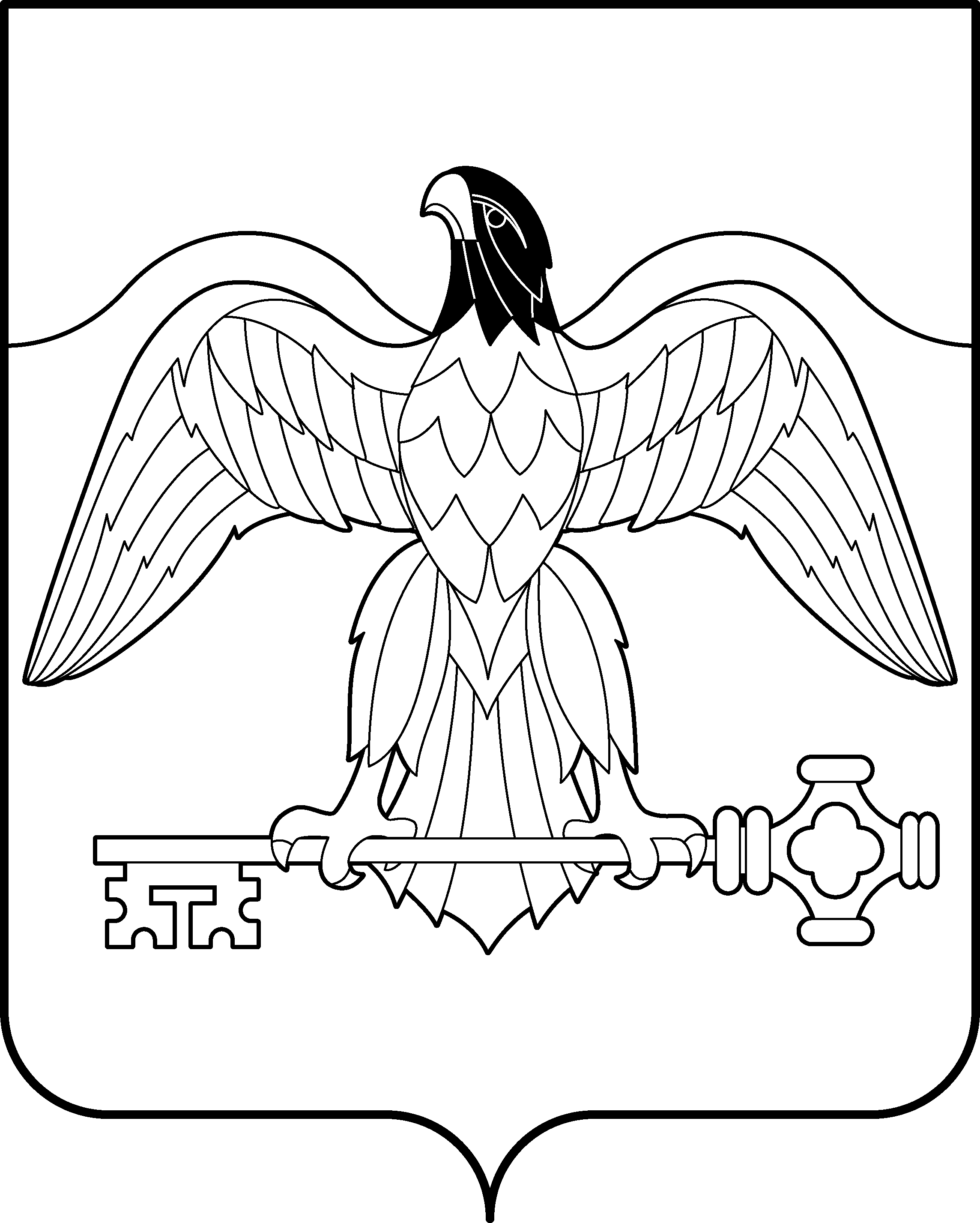 СОБРАНИЕ ДЕПУТАТОВКАРАБАШСКОГО ГОРОДСКОГО ОКРУГАЧЕЛЯБИНСКОЙ ОБЛАСТИРЕШЕНИЕот «     »  декабря  2019 года			                                                    № ____«О бюджете Карабашского              			      внесен  главой	городского округа на 2020 год  и  на		      Карабашского городского	плановый период 2021 и 2022 годов»		      округаВ соответствии с Бюджетным кодексом Российской Федерации, Положением о бюджетном процессе в Карабашском городском округе, утвержденным решением Собрания депутатов Карабашского городского округа от 26.03.2015г. № 660 «Об утверждении положения о бюджетном процессе в Карабашском городском округе», рассмотрев проект бюджета Карабашского городского округа на 2020 год и на плановый период 2021 и 2022 годов, руководствуясь Уставом Карабашского городского округа,Собрание депутатов Карабашского городского округа РЕШАЕТ:1.  Утвердить основные характеристики местного бюджета на 2020 год:       1) прогнозируемый общий объем доходов местного бюджета в сумме 685 888,6 тыс. рублей, в том числе безвозмездные поступления от других бюджетов бюджетной системы Российской Федерации в сумме 544 353,2 тыс. рублей;     2) общий объем расходов местного бюджета в сумме     687 348,3   тыс. рублей;объем дефицита местного бюджета в сумме 1 459,7 тыс. рублей.2.  Утвердить основные характеристики местного бюджета на плановый период 2021 и 2022 годов:     1) прогнозируемый общий объем доходов местного бюджета на 2021год в сумме 709 661,3 тыс. рублей, в том числе безвозмездные поступления от других бюджетов бюджетной системы Российской Федерации в сумме 568 207,0 тыс. рублей, и на 2022 год в сумме 619 237,1 тыс. рублей, в том числе безвозмездные поступления от других бюджетов бюджетной системы Российской Федерации в сумме 475 352,3 тыс. рублей;     2) общий объем расходов местного бюджета на 2021 год в сумме 704 661,3 тыс. рублей, в том числе условно утвержденные расходы в сумме 3 665,2 тыс. рублей  и на 2022  год в сумме 614 237,1тыс. рублей, в том числе условно утвержденные расходы в сумме 7 468,2  тыс. рублей.     3) объем профицита местного бюджета на 2021 год в сумме 5 000,0 тыс. рублей и на 2022 год в сумме 5 000,0 тыс. рублей.3. Утвердить нормативы отчислений в местный бюджет городского округа на 2020 год и на плановый период 2021 и 2022 годов согласно приложению 1.4. Учесть в местном бюджете на 2020 год доходы местного бюджета согласно приложению 2.5. Учесть в местном бюджете на плановый период  2021 и 2022 годов  доходы местного бюджета согласно приложению 3.6. Утвердить перечень главных администраторов доходов местного бюджета согласно приложению 4.7. Утвердить перечень главных администраторов источников финансирования дефицита  местного бюджета согласно приложению 5.8. Утвердить общий объем бюджетных ассигнований на исполнение публичных нормативных обязательств на:2020 год в сумме 86 817,4 тыс. рублей;2021 год в сумме  88 055,7 тыс. рублей;2022 год в сумме  90 556,7 тыс. рублей.9. Утвердить:1) распределение бюджетных ассигнований по целевым статьям (муниципальным программам Карабашского городского округа и непрограммным направлениям деятельности), группам видов расходов, разделам и подразделам классификации расходов бюджетов бюджетной системы Российской Федерации (далее  - классификация расходов бюджетов) на 2020 год и на плановый период 2021 и 2022 годов согласно приложению 6;        2) ведомственную структуру расходов местного бюджета на 2020 год и на плановый период 2021 и 2022 годов согласно приложению 7;        3) распределение бюджетных ассигнований по разделам и подразделам классификации расходов бюджетов на 2020 год и плановый период  2021 и 2022 годов согласно приложению 8;10. В соответствии с пунктом 8 статьи 217 Бюджетного кодекса установить следующие дополнительные  основания для внесения  изменений в показатели сводной бюджетной росписи  без внесения изменений в  решение о бюджете на основании распоряжений Администрации Карабашского городского округа:1) изменение бюджетной классификации Российской Федерации, в том числе для отражения межбюджетных трансфертов из областного  бюджета;2) перераспределение администрацией Карабашского городского округа  бюджетных ассигнований, предусмотренных по разделам «Общегосударственные вопросы», «Национальная безопасность и правоохранительная деятельность», «Национальная экономика», «Жилищно-коммунальное хозяйство», «Охрана окружающей среды», «Образование», «Культура, кинематография», «Здравоохранение», «Социальная политика», «Физическая культура и спорт», «Средства массовой информации» между кодами классификации расходов бюджетов и (или) между главными распорядителями средств местного бюджета;3) перераспределение бюджетных ассигнований, предусмотренных  главному распорядителю средств местного бюджета на финансовое обеспечение реализации муниципальной  программы Карабашского городского округа, в сумме до трехсот тысяч рублей между кодами классификации расходов бюджетов;4) поступление в доход местного бюджета средств, полученных  муниципальными казенными учреждениями в качестве добровольных пожертвований;5) в случае поступления распоряжения Правительства Челябинской области о  направлении средств в виде  дотации на поддержку мер по обеспечению сбалансированности.11. В случае поступления в ходе исполнения доходной части местного бюджета дополнительных доходов сверх сумм, установленных пунктом 1 настоящего решения, поступившие дополнительные доходы направляются главой городского округа.12. Установить, что нормативные правовые акты Карабашского городского округа не обеспеченные источниками финансирования в местном бюджете на 2020 год и плановом периоде 2021 и 2022 годов, не подлежат исполнению в 2020 году.В случае если расходы на реализацию нормативного правового акта городского округа частично (не в полной мере) обеспечены источниками финансирования в местном бюджете, такой нормативный правовой акт городского округа применяется в пределах средств, предусмотренных в местном бюджете на 2020 год и плановый период 2021 и 2022 годов.В случае если нормативные правовые акты городского округа устанавливают расходные обязательства, исполнение которых не предусмотрено Решением «О бюджете Карабашского городского округа на 2020 год и на плановый период 2021 и 2022 годов»,  применяется Решение «О бюджете Карабашского городского округа на 2020 годи на плановый период 2021 и 2022 годов».Нормативные правовые акты органов местного самоуправления Карабашского городского округа, влекущие дополнительные расходы местного бюджета на 2020 год и плановый период 2021 и 2022 годов, а также сокращающие доходную базу, применяются только при наличии соответствующих источников дополнительных поступлений в местный бюджет на 2020 год  и плановый период 2021 и 2022 годов и (или) сокращении расходов по конкретным статьям местного бюджета на 2020  год  и плановый период 2021 и 2022 годов с внесением соответствующих изменений в настоящее Решение.13. Установить, что заключение и оплата учреждениями договоров, исполнение которых осуществляется за счет средств местного бюджета, производится в пределах доведенных им бюджетных ассигнований и лимитов бюджетных обязательств.Принятие в текущем финансовом году учреждениями обязательств, вытекающих из договоров, исполнение которых осуществляются за счет средств местного бюджета, сверх доведенных до них бюджетных ассигнований и лимитов бюджетных обязательств на соответствующий финансовый год, не подлежат оплате за счет средств местного бюджета на текущий финансовый год.14. Установить, что средства местного бюджета для финансирования полномочий Российской Федерации и Челябинской области, переданных органам местного самоуправления Карабашского городского округа, сверх сумм, поступающих из областного бюджета в виде субвенций, могут использоваться в пределах средств, предусмотренных настоящим  решением.15. Глава городского округа вправе в 2020 году принимать решения об осуществлении муниципальных заимствований для частичного покрытия дефицита местного бюджета и (или) погашения долговых обязательств Карабашского городского округа, в том числе решения о привлечении в местный бюджет бюджетных кредитов из областного бюджета в случаях, предусмотренных областными законами и иными нормативными правовыми актами  Челябинской области.Решения, предусмотренные абзацем первым настоящего пункта, принимается главой городского округа в соответствии с Программой муниципальных внутренних заимствований на 2020 год и с учетом верхнего предела муниципального внутреннего долга, установленного пунктом 21 настоящего решения.16. Установить, что доведение лимитов бюджетных обязательств на 2020 год и финансирование расходов в 2020 году осуществляются с учетом их следующей приоритетности:1) оплата труда и начисления на оплату труда;2) исполнение публичных нормативных обязательств;3) приобретение продуктов питания и оплата услуг по организации питания, приобретение медикаментов;4) ликвидация последствий чрезвычайных ситуаций;5) предоставление мер социальной поддержки отдельным категориям граждан;6) оплата коммунальных услуг и услуг связи, арендной платы за пользование помещениями, арендуемыми муниципальными казенными учреждениями;7) уплата муниципальными казенными учреждениями налогов и сборов в бюджеты бюджетной системы Российской Федерации.Доведение лимитов бюджетных обязательств на 2020 год осуществляется:ежеквартально в размере одной четвертой годового объема бюджетных  ассигнований на:предоставление субсидий муниципальным бюджетным и автономным учреждениям на финансовое обеспечение выполнения ими муниципальных заданий.Доведение лимитов бюджетных обязательств на 2020 год осуществляется в соответствии с распоряжениями главы Карабашского городского округа:на предоставление субсидий муниципальным бюджетным и автономным учреждениям на финансовое обеспечение выполнения ими муниципальных заданий свыше одной четвертой годового объема указанных субсидий в квартал и на иные цели;по иным направлениям расходов, не указанных в пунктах 1-7 настоящей части.        В случае доведения лимитов бюджетных обязательств в соответствии с распоряжениями главы Карабашского городского округа свыше одной четвертой годового объема бюджетных ассигнований доведение ежеквартальных лимитов бюджетных обязательств осуществляется без учета доведенных лимитов бюджетных обязательств в соответствии с распоряжениями главы Карабашского городского округа.  При этом общий объем доведенных лимитов бюджетных обязательств не должен превышать годовой объем бюджетных ассигнований.В случае увеличения в течение финансового года объема бюджетных ассигнований доведение лимитов бюджетных обязательств по дополнительно выделенным бюджетным ассигнованиям осуществляется в каждом последующем квартале равными долями.Доведение лимитов бюджетных обязательств на плановый период 2021 года осуществляется в соответствии с распоряжениями главы Карабашского городского округа на осуществление закупок товаров, работ, услуг для обеспечения муниципальных нужд в размере, не превышающем объема предусмотренных настоящим Решением на плановый период 2021 года бюджетных ассигнований.17. Установить, что не использованные по состоянию на 1 января 2020 года остатки межбюджетных трансфертов, предоставленных из областного бюджета местным бюджетам в форме субвенций, субсидий и иных межбюджетных трансфертов, имеющих целевое назначение, подлежат возврату в областной бюджет в течение первых пятнадцати рабочих дней 2020 года.18. Установить, что средства в объеме остатков субсидий, предоставленных в 2019 году муниципальным бюджетным и автономным учреждениям на финансовое обеспечение выполнения муниципальных заданий на оказание муниципальных услуг (выполнение работ), образовавшихся в связи с не достижением установленных муниципальным заданием показателей, характеризующих объем муниципальных услуг (работ), подлежат возврату в местный бюджет. 19. Субсидии юридическим лицам (за исключением субсидий муниципальным бюджетным учреждениям), индивидуальным предпринимателям, а также физическим лицам – производителям товаров, работ, услуг (за исключением субсидий, указанных в пункте 6-8  статьи 78 Бюджетного кодекса Российской Федерации) предоставляются в случаях, установленных настоящим решением, если возможность их предоставления предусмотрена в структуре расходов местного бюджета, в иных нормативных правовых актах органов местного самоуправления Карабашского городского округа, муниципальных программах, и в порядке, установленном администрацией  городского округа.20. Установить верхний предел муниципального внутреннего долга:- на 1 января 2021 года в сумме 15 000 тыс. рублей, в том числе предельный объем обязательств по муниципальным гарантиям в сумме – 0 тыс. рублей;- на 1 января 2022 года в сумме 10 000 тыс. рублей, в том числе предельный объем обязательств по муниципальным гарантиям в сумме – 0 тыс. рублей;- на 1 января 2023 года в сумме 5 000,0 тыс. рублей, в том числе предельный объем обязательств по муниципальным гарантиям в сумме – 0 тыс. рублей;Установить предельный объем муниципального  долга на 2020 год в сумме 19 000,0 тыс. рублей, на 2021 год в сумме 15 000,0 тыс. рублей и на 2022 год в сумме 10 000,0 тыс. рублей.Установить предельный объем расходов на обслуживание муниципального долга на 2020 год в сумме 1 609,0  тыс. рублей, на 2021 год в сумме  1566,1 тыс. рублей и на 2022 год в сумме 1 443,8 тыс. рублей.Установить предельный объем муниципальных заимствований, направляемых на финансирование дефицита местного бюджета, на 2020 год в сумме   0 тыс. рублей, на 2021 год в сумме 15 000,0 тыс. рублей, на 2022 год в сумме 0 тыс. рублей.21. Утвердить программу муниципальных гарантий на 2020 год согласно приложению 9 и программу муниципальных гарантий на плановый период  2021 и 2022 годов согласно приложению 10.     Утвердить программу муниципальных внутренних  заимствований на 2020 год согласно приложению 11 и программу муниципальных внутренних заимствований на плановый период 2021 и 2022 годов согласно приложению 12.22. Утвердить источники внутреннего финансирования дефицита местного бюджета на 2020 год согласно приложению 13 и источники внутреннего финансирования дефицита местного бюджета на плановый  период 2021 и 2022 годов согласно приложению 14.23. Утвердить программу предоставления бюджетных кредитов на 2020 год согласно приложению 15 и программу предоставления бюджетных кредитов на плановый период 2021 и 2022 годов согласно приложению 16.24. Установить, что предоставление другим бюджетам бюджетной системы Российской Федерации в 2020 году  и в плановом периоде 2021 и 2022 годов межбюджетных трансфертов из местного бюджета не планируется.25. Настоящее решение вступает в силу с момента его опубликования и распространяет свое действие на правоотношения возникшие с 1 января 2020 года.26. Опубликовать настоящее решение в средствах массовой информации и разместить на официальном сайте администрации Карабашского городского округа http://www.karabash-go.ru в сети «Интернет».Председатель  Собрания	                            Глава Карабашскогодепутатов Карабашского		                  городского	 округагородского округа__________________  Д.С. Шуткин		        ______________О.Г. БудановНормативы
отчислений доходов в бюджет городского округа на 2020 годи на плановый период 2021 и 2022 годовДоходы местного бюджета на 2020 год                           (тыс. рублей)Доходы местного бюджета на плановый период 2021 и 2022 год.   (тыс. рублей)Перечень главных администраторов доходов бюджета Карабашского городского округаПримечание: 	* Администрирование данных поступлений осуществляется с применением кодов подвидов доходов, предусмотренных приказом Министерства финансов Российской Федерации от 8 июня 2018 года  № 132н (с изм. и доп. от 04.09.2019г.) «О порядке формирования и применения кодов бюджетной классификации Российской Федерации их структуре и принципах назначения», приказом Минфина России от 06.06.2019г. № 85-н ««О порядке формирования и применения кодов бюджетной классификации Российской Федерации их структуре и принципах назначения»** Главными администраторами доходов бюджета городского округа по группе доходов «2 00000 00 – безвозмездные поступления» являются уполномоченные органы местного самоуправления и иные учреждения бюджетной сферы:в части дотаций – Управление финансов администрации Карабашского городского округа;	в части субсидий, субвенций, иных безвозмездных поступлений – органы местного самоуправления Карабашского городского округа и иные учреждения бюджетной сферы Карабашского городского округа, уполномоченные в соответствии с законодательством РФ, Челябинской области и Карабашского городского округа на использование указанных денежных средств;	в части возврата прочих остатков субсидий, субвенций и иных межбюджетных трансфертов, имеющих целевое назначение прошлых лет – органы местного самоуправления Карабашского городского округа и иные учреждения бюджетной сферы Карабашского городского округа, получившие субсидии, субвенции или иные межбюджетные трансферты в соответствии с решением о бюджете Карабашского городского округа.	*** Администрирование данных поступлений осуществляется как органами государственной власти Челябинской области, так и органами местного самоуправления Карабашского городского округа и иными бюджетными учреждениями Карабашского городского округа.           **** Администрирование данных поступлений осуществляется с применением кодов подвидов доходов, предусмотренных приказом Управления финансов администрации Карабашского городского округа от 15.12.2015г. № 40. Перечень главных администраторов источников финансирования  дефицитаместного бюджетаРаспределение бюджетных ассигнований по целевым статьям (муниципальным программам Карабашского городского округа и непрограммным направлениям деятельности), группам видов расходов, разделам и подразделам классификации расходов бюджетов на 2020 год и на плановый период 2021 и 2022 годовтыс. руб.ВЕДОМСТВЕННАЯ СТРУКТУРАрасходов местного бюджета на 2020 год и на плановый период 2021 и 2022 годовтыс. руб.Распределение бюджетных ассигнований по разделам и подразделам классификации расходов бюджета Карабашского  городского округа на 2020 год  и на плановый период 2021 и 2022 годовтыс. руб.Программа муниципальных гарантий на 2020 год      Программа муниципальных гарантий на 2020 год не планируется.Программа муниципальных гарантий на плановый период 2021 и 2022 годов      Программа муниципальных гарантий на плановый период 2021 и 2022 годов не планируется.ПрограммаМуниципальных внутренних заимствований на 2020 годПрограммаМуниципальных внутренних заимствований на плановый период 2021 и 2022 годыИсточники внутреннего финансирования дефицитаместного бюджета на 2020 годтыс. рублейИсточники внутреннего финансирования дефицитаместного бюджета на плановый период 2021 и 2022 годовтыс. рублейПрограммапредоставления бюджетных кредитов на 2020 год - предоставление бюджетных кредитов в 2020 году не планируется.Программапредоставления бюджетных кредитов на плановый период 2021 и 2022 годов - предоставление бюджетных кредитов на плановый период 2021 и 2022 годов не планируется.Приложение 1к Решению Собрания депутатов Карабашского городского округа «О бюджете Карабашского                                                                              городского округа на 2020 год и  плановый период 2021 и  2022 годов»от «___ » декабря 2019 года   № ______Наименование доходаНорматив отчислений, %В части погашения задолженности и перерасчетов по отмененным налогам, сборам и иным обязательным платежамЗемельный налог (по обязательствам, возникшим до 1 января 2006 года), мобилизуемый на территориях городских округов100Целевые сборы с граждан и предприятий, учреждений, организаций на содержание милиции, на благоустройство территорий, на нужды образования и другие цели, мобилизуемые на территориях городских округов100Прочие местные налоги и сборы, мобилизуемые на территориях городских округов100В части доходов от оказания платных услуг (работ) и компенсации затрат государстваДоходы от оказания информационных услуг органами местного самоуправления городских округов, казенными учреждениями городских округов100Плата за оказание услуг по присоединению объектов дорожного сервиса к автомобильным дорогам общего пользования местного значения, зачисляемая в бюджеты городских округов100Прочие доходы от оказания платных услуг (работ) получателями средств бюджетов городских округов100Доходы, поступающие в порядке возмещения расходов, понесенных в связи с эксплуатацией имущества городских округов100Прочие доходы от компенсации затрат бюджетов городских округов100В части административных платежей и сборовПлатежи, взимаемые органами местного самоуправления (организациями) городских округов за выполнение определенных функций100В части штрафов, санкций, возмещения ущербаДоходы от возмещения ущерба при возникновении страховых случаев по обязательному страхованию гражданской ответственности, когда выгодоприобретателями выступают получатели средств бюджетов городских округов100Доходы от возмещения ущерба при возникновении иных страховых случаев, когда выгодоприобретателями выступают получатели средств бюджетов городских округов100Поступления сумм в возмещение вреда, причиняемого автомобильным дорогам местного значения транспортными средствами, осуществляющими перевозки тяжеловесных и (или) крупногабаритных грузов, зачисляемые в бюджеты городских округов100В части прочих неналоговых доходовНевыясненные поступления, зачисляемые в бюджеты городских округов100Прочие неналоговые доходы бюджетов городских округов100Средства самообложения граждан, зачисляемые в бюджеты городских округов100В части безвозмездных поступлений от других бюджетов бюджетной системы Российской ФедерацииДотации бюджетам городских округов100Субсидии бюджетам городских округов100Субвенции бюджетам городских округов100Иные межбюджетные трансферты, передаваемые бюджетам городских округов100Прочие безвозмездные поступления в бюджеты городских округов100В части безвозмездных поступлений от государственных (муниципальных) организацийБезвозмездные поступления от государственных (муниципальных) организаций в бюджеты городских округов100В части безвозмездных поступлений от негосударственных организацийБезвозмездные поступления  от негосударственных организаций в бюджеты городских округов100В части прочих безвозмездных поступленийПрочие безвозмездные поступления в бюджеты городских округов100В части перечислений для осуществления возврата (зачета) излишне уплаченных или излишне взысканных сумм налогов, сборов и иных платежей, а также сумм процентов за несвоевременное осуществление такого возврата и процентов, начисленных на излишне взысканные суммыПеречисления из бюджетов городских округов (в бюджеты городских округов) для осуществления возврата (зачета) излишне уплаченных или излишне взысканных сумм налогов, сборов и иных платежей, а также сумм процентов за несвоевременное осуществление такого возврата и процентов, начисленных на излишне взысканные суммы100В части доходов бюджетов бюджетной системы Российской Федерации от возврата бюджетами бюджетной системы Российской Федерации и организациями остатков субсидий, субвенций и иных межбюджетных трансфертов, имеющих целевое назначение, прошлых летДоходы бюджетов городских округов от возврата бюджетами бюджетной системы Российской Федерации остатков субсидий, субвенций и иных межбюджетных трансфертов, имеющих целевое назначение, прошлых лет100Доходы бюджетов городских округов от возврата организациями остатков субсидий прошлых лет100В части возврата прочих остатков субсидий, субвенций и иных межбюджетных трансфертов, имеющих целевое назначение, прошлых лет из бюджетов городских округовВозврат прочих остатков субсидий, субвенций и иных межбюджетных трансфертов, имеющих целевое назначение, прошлых лет из бюджетов городских округов100Приложение 2к Решению Собрания депутатов Карабашского городского округа «О бюджете Карабашского                                                                              городского округа на 2020 год и  плановый период 2021 и  2022 годов»от «___ » декабря 2019 года   № ______Код бюджетнойклассификацииРоссийской ФедерацииНаименование доходовСумма 123000 1 00 00000 00 0000 000 Налоговые и неналоговые доходы139 876,4000 1 01 02000 01 0000 110 Налог на доходы физических лиц77 691,3000 1 03 00000 00 0000 000 Налоги на товары (работы, услуги), реализуемые на территории российской федерации         6 469,7000 1 03 02000 01 0000 110 Акцизы по подакцизным товарам (продукции), производимым на территории Российской Федерации6 469,7000 1 05 00000 00 0000 000 Налоги на совокупный доход6 211,5000 1 05 01000 00 0000 110Налог, взимаемый в связи с применением упрощенной системы налогообложения5 249,0000 1 05 0200 02 0000 110Единый налог на вмененный доход для отдельных видов деятельности949,0000 1 050300 01 0000 110 Единый сельскохозяйственный налог0,2000 1 050400 02 0000 110Налог взимаемый в связи с применением патентной системы налогообложения13,3000 1 06 00000 00 0000 000 Налоги на имущество10 370,6000 1 06 01000 00 0000 110 Налог на имущество физических лиц730,6000 1 06 06000 00 0000 110 Земельный налог9 640,0000 1 08 00000 00 0000 000 Государственная пошлина2 865,8000 1 11 00000 00 0000 000 Доходы от использования имущества, находящегося в государственной и муниципальной собственности13 385,6000 1 12 00000 00 0000 000 Платежи при пользовании природными ресурсами1 307,5000 1 13 00000 00 0000 000 Доходы от оказания платных услуг и компенсации затрат государства15 967,9000 1 14 00000 00 0000 000 Доходы от продажи материальных и нематериальных активов5 015,0000 1 16 00000 00 0000 000Штрафы, санкции, возмещение ущерба591,5000 2 00 00000 00 0000 000 Безвозмездные поступления546 012,2000 2 02 00000 00 0000 000 Безвозмездные поступления от других бюджетов бюджетной системы российской федерации544 353,2000 2 02 10000 00 0000 150Дотации бюджетам бюджетной системы Российской Федерации23 961,0000 2 02 15001 04 0000 150 Дотации бюджетам городских округов на выравнивание бюджетной обеспеченности23 961,0000 2 02 20000 00 0000 150Субсидии бюджетам бюджетной системы Российской Федерации (межбюджетные субсидии)252 613,80000 2 02 20041 00 0000 150Субсидии бюджетам на строительство, модернизацию, ремонт и содержание автомобильных дорог общего пользования, в том числе дорог в поселениях (за исключением автомобильных дорог федерального значения)33 500,0000 2 02 20079 04 0000 150Субсидии бюджетам городских округов на переселение граждан из жилищного фонда, признанного непригодным для проживания, и (или) жилищного фонда с высоким уровнем износа (более 70 процентов)26 706,1000 2 02 25555 04 0000 150Субсидии бюджетам городских округов на поддержку государственных программ субъектов Российской Федерации и муниципальных программ формирования современной городской среды543,8000 2 02 29999 04 0000 150 Прочие субсидии бюджетам городских округов191 863,9       000 2 02 30000 00 0000 150Субвенции бюджетам бюджетной системы Российской Федерации267 778,4000 2 02 30013 04 0000 150Субвенции бюджетам городских округов на обеспечение мер социальной поддержки реабилитированных лиц и лиц, признанных пострадавшими от политических репрессий566,6000 2 02 30022 04 0000 150Субвенции бюджетам городских округов на предоставление гражданам субсидий на оплату жилого помещения и коммунальных услуг30 782,0000 2 02 30024 04 0000 150Субвенции бюджетам городских округов на выполнение передаваемых полномочий субъектов Российской Федерации30 773,4000 2 02 30027 04 0000 150Субвенции бюджетам городских округов на содержание ребенка в семье опекуна и приемной семье, а также вознаграждение, причитающееся приемному родителю        2 921,9000 2 02 30029 04 0000 150Субвенции бюджетам городских округов на компенсацию части платы, взимаемой с родителей (законных представителей) за присмотр и уход за детьми, посещающими образовательные организации, реализующие образовательные программы дошкольного образования2 617,8000 2 02 35082 04 0000 150 Субвенции бюджетам городских округов на предоставление жилых помещений детям-сиротам и детям, оставшимся без попечения родителей, лицам из их числа по договорам найма специализированных жилых помещений4 406,6000 2 02 35118 04 0000 150 Субвенции бюджетам городских округов на осуществление первичного воинского учета на территориях, где отсутствуют военные комиссариаты463,8000 2 02 35120 04 0000 150 Субвенции бюджетам городских округов на составление (изменение) списков кандидатов в присяжные заседатели федеральных судов общей юрисдикции в Российской Федерации3,4000 2 02 35137 04 0000 150 Субвенции бюджетам городских округов на осуществление переданных полномочий Российской Федерации по предоставлению отдельных мер социальной поддержки граждан, подвергшихся воздействию радиации341,2000 2 02 35220 04 0000 150 Субвенции бюджетам городских округов на осуществление переданного полномочия Российской Федерации по осуществлению ежегодной денежной выплаты лицам, награжденным нагрудным знаком «Почетный донор России»968,7000 2 02 35250 04 0000 150 Субвенции бюджетам городских округов на оплату жилищно-коммунальных услуг отдельным категориям граждан16 590,2000 2 02 35280 04 0000 150 Субвенции бюджетам городских округов на выплаты инвалидам компенсаций страховых премий по договорам обязательного страхования гражданской ответственности владельцев транспортных средств15,6000 2 02 35380 04 0000 150 Субвенции бюджетам городских округов на выплату государственных пособий лицам, не подлежащим обязательному социальному страхованию на случай временной нетрудоспособности и в связи с материнством, и лицам, уволенным в связи с ликвидацией организаций (прекращением деятельности, полномочий физическими лицами)7 807,6000 2 02 35462 04 0000 150Субвенции бюджетам городских округов на компенсацию отдельным категориям граждан оплаты взноса на капитальный ремонт общего имущества в многоквартирном доме 1 515,9000 2 02 35930 04 0000 150Субвенции бюджетам городских округов на государственную регистрацию актов гражданского состояния         1 276,9000 2 02 39999 04 0000 150Прочие субвенции бюджетам городских округов166 726,8000 2 02 49999 04 0000 150 Прочие межбюджетные трансферты, передаваемые бюджетам городских округов0000 2 07 04050 04 0000 150 Прочие безвозмездные поступления в бюджеты городских округов1659Всего доходовВсего доходов685 888,6Приложение 3к Решению Собрания депутатов Карабашского городского округа «О бюджете Карабашского                                                                              городского округа на 2020 год и  плановый период 2021 и  2022 годов»от «___ » декабря 2019 года   № ______Код бюджетнойклассификацииРоссийской ФедерацииНаименование доходов2021 год2022 год1234000 1 00 00000 00 0000 000 Налоговые и неналоговые доходы141 454,3143 884,8000 1 01 02000 01 0000 110 Налог на доходы физических лиц84 743,288 259,2000 1 03 00000 00 0000 000 Налоги на товары (работы, услуги), реализуемые на территории российской федерации6 715,48 560,6000 1 03 02000 01 0000 110 Акцизы по подакцизным товарам (продукции), производимым на территории Российской Федерации6 715,48 560,6000 1 05 00000 00 0000 000 Налоги на совокупный доход5 710,05 691,3000 1 05 01000 00 0000 110Налог, взимаемый в связи с применением упрощенной системы налогообложения5 4595 677,4000 1 05 0200 02 0000 110Единый налог на вмененный доход для отдельных видов деятельности237,30000 1 050300 01 0000 110 Единый сельскохозяйственный налог0,20,2000 1 050400 02 0000 110Налог взимаемый в связи с применением патентной системы налогообложения13,513,7000 1 06 00000 00 0000 000 Налоги на имущество10 442,110 454,9000 1 06 01000 00 0000 110 Налог на имущество физических лиц802,1814,9000 1 06 06000 00 0000 110 Земельный налог9 640,09 640000 1 08 00000 00 0000 000 Государственная пошлина2 881,32 902,1000 1 11 00000 00 0000 000 Доходы от использования имущества, находящегося в государственной и муниципальной собственности10 985,610 985,6000 1 12 00000 00 0000 000 Платежи при пользовании природными ресурсами1 359,81 414,2000 1 13 00000 00 0000 000 Доходы от оказания платных услуг и компенсации затрат государства13 010,413 010,4000 1 14 00000 00 0000 000 Доходы от продажи материальных и нематериальных активов5 015,02 015,0000 1 16 00000 00 0000 000Штрафы, санкции, возмещение ущерба591,5591,5000 2 00 00000 00 0000 000 Безвозмездные поступления568 207,0475 352,3000 2 02 00000 00 0000 000 Безвозмездные поступления от других бюджетов бюджетной системы российской федерации568 207,0475 352,3000 2 02 10000 00 0000 150Дотации бюджетам бюджетной системы Российской Федерации10 15510 479000 2 02 15001 04 0000 150 Дотации бюджетам городских округов на выравнивание бюджетной обеспеченности10 15510 479000 2 02 20000 00 0000 150Субсидии бюджетам бюджетной системы Российской Федерации (межбюджетные субсидии)287 467,5191 274,3000 2 02 20041 00 0000 150Субсидии бюджетам на строительство, модернизацию, ремонт и содержание автомобильных дорог общего пользования, в том числе дорог в поселениях (за исключением автомобильных дорог федерального значения)12 431,310 363,4000 2 02 20079 04 0000 150Субсидии бюджетам городских округов на переселение граждан из жилищного фонда, признанного непригодным для проживания, и (или) жилищного фонда с высоким уровнем износа (более 70 процентов)91 708,50000 2 02 25555 04 0000 150Субсидии бюджетам городских округов на поддержку государственных программ субъектов Российской Федерации и муниципальных программ формирования современной городской среды133,9152,4000 2 02 29999 04 0000 150 Прочие субсидии бюджетам городских округов183 193,8180 758,5       000 2 02 30000 00 0000 150Субвенции бюджетам бюджетной системы Российской Федерации270 584,5273 599,0000 2 02 30013 04 0000 150Субвенции бюджетам городских округов на обеспечение мер социальной поддержки реабилитированных лиц и лиц, признанных пострадавшими от политических репрессий588,9612,0000 2 02 30022 04 0000 150Субвенции бюджетам городских округов на предоставление гражданам субсидий на оплату жилого помещения и коммунальных услуг32 178,733 602,8000 2 02 30024 04 0000 150 Субвенции бюджетам городских округов на выполнение передаваемых полномочий субъектов Российской Федерации30 827,230 962,7000 2 02 30027 04 0000 150Субвенции бюджетам городских округов на содержание ребенка в семье опекуна и приемной семье, а также вознаграждение, причитающееся приемному родителю2 935,42 949,6000 2 02 30029 04 0000 150Субвенции бюджетам городских округов на компенсацию части платы, взимаемой с родителей (законных представителей) за присмотр и уход за детьми, посещающими образовательные организации, реализующие образовательные программы дошкольного образования2 617,82 617,8000 2 02 35082 04 0000 150 Субвенции бюджетам городских округов на предоставление жилых помещений детям-сиротам и детям, оставшимся без попечения родителей, лицам из их числа по договорам найма специализированных жилых помещений4 406,64 406,6000 2 02 35118 04 0000 150 Субвенции бюджетам городских округов на осуществление первичного воинского учета на территориях, где отсутствуют военные комиссариаты470,6494,2000 2 02 35120 04 0000 150 Субвенции бюджетам городских округов на составление (изменение) списков кандидатов в присяжные заседатели федеральных судов общей юрисдикции в Российской Федерации3,720,8000 2 02 35137 04 0000 150 Субвенции бюджетам городских округов на осуществление переданных полномочий Российской Федерации по предоставлению отдельных мер социальной поддержки граждан, подвергшихся воздействию радиации340,3340,3000 2 02 35220 04 0000 150 Субвенции бюджетам городских округов на осуществление переданного полномочия Российской Федерации по осуществлению ежегодной денежной выплаты лицам, награжденным нагрудным знаком «Почетный донор России»1 007,51 047,8000 2 02 35250 04 0000 150 Субвенции бюджетам городских округов на оплату жилищно-коммунальных услуг отдельным категориям граждан16 590,216 590,2000 2 02 35280 04 0000 150 Субвенции бюджетам городских округов на выплаты инвалидам компенсаций страховых премий по договорам обязательного страхования гражданской ответственности владельцев транспортных средств15,615,6000 2 02 35380 04 0000 150 Субвенции бюджетам городских округов на выплату государственных пособий лицам, не подлежащим обязательному социальному страхованию на случай временной нетрудоспособности и в связи с материнством, и лицам, уволенным в связи с ликвидацией организаций (прекращением деятельности, полномочий физическими лицами)8 054,88 358,7000 2 02 35462 04 0000 150Субвенции бюджетам городских округов на компенсацию отдельным категориям граждан оплаты взноса на капитальный ремонт общего имущества в многоквартирном доме1 515,91 515,9000 2 02 35930 04 0000 150Субвенции бюджетам городских округов на государственную регистрацию актов гражданского состояния1 362,81 416,6000 2 02 39999 04 0000 150Прочие субвенции бюджетам городских округов167 668,5168 647,4000 2 07 04050 04 0000 150 Прочие безвозмездные поступления в бюджеты городских округов00Всего доходовВсего доходов709 661,3619 237,1Приложение 4к Решению Собрания депутатов Карабашского городского округа «О бюджете Карабашского                                                                              городского округа на 2020 год и  плановый период 2021 и  2022 годов»от «___ » декабря 2019 года   № ______Код бюджетной классификации Российской ФедерацииКод бюджетной классификации Российской ФедерацииНаименование главного администратора доходов бюджета городского округа, кода бюджетной классификации Российской ФедерацииГлавногоадмини-страторадоходовдоходов бюджета городского округаНаименование главного администратора доходов бюджета городского округа, кода бюджетной классификации Российской Федерации123007Контрольно-счетная палата Челябинской области0071 16 01152 01 0000 140Административные штрафы, установленные Главой 15 Кодекса Российской Федерации об административных правонарушениях, за административные правонарушения в области финансов, налогов и сборов, страхования, рынка ценных бумаг (за исключением штрафов, указанных в пункте 6 статьи 46 Бюджетного кодекса Российской Федерации), налагаемые должностными лицами органов исполнительной власти субъектов Российской Федерации, учреждениями субъектов Российской Федерации0071 16 01153 01 0000 140Административные штрафы, установленные Главой 15 Кодекса Российской Федерации об административных правонарушениях, за административные правонарушения в области финансов, налогов и сборов, страхования, рынка ценных бумаг (за исключением штрафов, указанных в пункте 6 статьи 46 Бюджетного кодекса Российской Федерации), налагаемые мировыми судьями, комиссиями по делам несовершеннолетних и защите их прав0071 16 01154 01 0000 140Административные штрафы, установленные Главой 15 Кодекса Российской Федерации об административных правонарушениях, за административные правонарушения в области финансов, налогов и сборов, страхования, рынка ценных бумаг (за исключением штрафов, указанных в пункте 6 статьи 46 Бюджетного кодекса Российской Федерации), выявленные должностными лицами органов муниципального контроля008Министерство сельского хозяйства Челябинской области0081 16 07090 04 0000 140Иные штрафы, неустойки, пени, уплаченные в соответствии с законом или договором в случае неисполнения или ненадлежащего исполнения обязательств перед муниципальным органом, (муниципальным казенным учреждением) городского округа0081 16 10081 04 0000 140Платежи в целях возмещения ущерба при расторжении муниципального контракта, заключенного с муниципальным органом городского округа (муниципальным казенным учреждением), в связи с односторонним отказом исполнителя (подрядчика) от его исполнения (за исключением муниципального контракта, финансируемого за счет средств муниципального дорожного фонда)0081 16 10082 04 0000 140Платежи в целях возмещения ущерба при расторжении муниципального контракта, финансируемого за счет средств муниципального дорожного фонда городского округа, в связи с односторонним отказом исполнителя (подрядчика) от его исполнения009Министерство экологии Челябинской области0091 16 01073 01 0000 140Административные штрафы, установленные Главой 7 Кодекса Российской Федерации об административных правонарушениях, за административные правонарушения в области охраны собственности, налагаемые мировыми судьями, комиссиями по делам несовершеннолетних и защите их прав0091 16 01074 01 0000 140Административные штрафы, установленные Главой 7 Кодекса Российской Федерации об административных правонарушениях, за административные правонарушения в области охраны собственности, выявленные должностными лицами органов муниципального контроля0091 16 01083 01 0000 140Административные штрафы, установленные Главой 8 Кодекса Российской Федерации об административных правонарушениях, за административные правонарушения в области охраны окружающей среды и природопользования, налагаемые мировыми судьями, комиссиями по делам несовершеннолетних и защите их прав0091 16 01084 01 0000 140Административные штрафы, установленные Главой 8 Кодекса Российской Федерации об административных правонарушениях, за административные правонарушения в области охраны окружающей среды и природопользования, выявленные должностными лицами органов муниципального контроля0091 16 01083 01 0000 140Административные штрафы, установленные Главой 8 Кодекса Российской Федерации об административных правонарушениях, за административные правонарушения в области охраны окружающей среды и природопользования, налагаемые мировыми судьями, комиссиями по делам несовершеннолетних и защите их прав0091 16 01084 01 0000 140Административные штрафы, установленные Главой 8 Кодекса Российской Федерации об административных правонарушениях, за административные правонарушения в области охраны окружающей среды и природопользования, выявленные должностными лицами органов муниципального контроля0091 16 01082 01 0000 140Административные штрафы, установленные Главой 8 Кодекса Российской Федерации об административных правонарушениях, за административные правонарушения в области охраны окружающей среды и природопользования, налагаемые должностными лицами органов исполнительной власти субъектов Российской Федерации, учреждениями субъектов Российской Федерации0091 16 01083 01 0000 140Административные штрафы, установленные Главой 8 Кодекса Российской Федерации об административных правонарушениях, за административные правонарушения в области охраны окружающей среды и природопользования, налагаемые мировыми судьями, комиссиями по делам несовершеннолетних и защите их прав0091 16 01084 01 0000 140Административные штрафы, установленные Главой 8 Кодекса Российской Федерации об административных правонарушениях, за административные правонарушения в области охраны окружающей среды и природопользования, выявленные должностными лицами органов муниципального контроля0091 16 11030 01 0000 140Платежи по искам о возмещении вреда, причиненного окружающей среде, а также платежи, уплачиваемые при добровольном возмещении вреда, причиненного окружающей среде на особо охраняемых природных территориях местного значения0091 16 07090 04 0000 140Иные штрафы, неустойки, пени, уплаченные в соответствии с законом или договором в случае неисполнения или ненадлежащего исполнения обязательств перед муниципальным органом, (муниципальным казенным учреждением) городского округа0091 16 10081 04 0000 140Платежи в целях возмещения ущерба при расторжении муниципального контракта, заключенного с муниципальным органом городского округа (муниципальным казенным учреждением), в связи с односторонним отказом исполнителя (подрядчика) от его исполнения (за исключением муниципального контракта, финансируемого за счет средств муниципального дорожного фонда)0091 16 10082 04 0000 140Платежи в целях возмещения ущерба при расторжении муниципального контракта, финансируемого за счет средств муниципального дорожного фонда городского округа, в связи с односторонним отказом исполнителя (подрядчика) от его исполнения011Министерство строительства и инфраструктуры Челябинской области0111 16 07090 04 0000 140Иные штрафы, неустойки, пени, уплаченные в соответствии с законом или договором в случае неисполнения или ненадлежащего исполнения обязательств перед муниципальным органом, (муниципальным казенным учреждением) городского округа0111 16 10081 04 0000 140Платежи в целях возмещения ущерба при расторжении муниципального контракта, заключенного с муниципальным органом городского округа (муниципальным казенным учреждением), в связи с односторонним отказом исполнителя (подрядчика) от его исполнения (за исключением муниципального контракта, финансируемого за счет средств муниципального дорожного фонда)0111 16 10082 04 0000 140Платежи в целях возмещения ущерба при расторжении муниципального контракта, финансируемого за счет средств муниципального дорожного фонда городского округа, в связи с односторонним отказом исполнителя (подрядчика) от его исполнения016Министерство здравоохранения Челябинской области0161 16 07090 04 0000 140Иные штрафы, неустойки, пени, уплаченные в соответствии с законом или договором в случае неисполнения или ненадлежащего исполнения обязательств перед муниципальным органом, (муниципальным казенным учреждением) городского округа019Министерство имущества и природных ресурсов Челябинской области0191 16 01073 01 0000 140Административные штрафы, установленные Главой 7 Кодекса Российской Федерации об административных правонарушениях, за административные правонарушения в области охраны собственности, налагаемые мировыми судьями, комиссиями по делам несовершеннолетних и защите их прав0191 16 01074 01 0000 140Административные штрафы, установленные Главой 7 Кодекса Российской Федерации об административных правонарушениях, за административные правонарушения в области охраны собственности, выявленные должностными лицами органов муниципального контроля034Главное контрольное управление Челябинской области0341 16 01153 01 0000 140Административные штрафы, установленные Главой 15 Кодекса Российской Федерации об административных правонарушениях, за административные правонарушения в области финансов, налогов и сборов, страхования, рынка ценных бумаг (за исключением штрафов, указанных в пункте 6 статьи 46 Бюджетного кодекса Российской Федерации), налагаемые мировыми судьями, комиссиями по делам несовершеннолетних и защите их прав0341 16 01074 01 0000 140Административные штрафы, установленные Главой 7 Кодекса Российской Федерации об административных правонарушениях, за административные правонарушения в области охраны собственности, выявленные должностными лицами органов муниципального контроля048Управление Федеральной службы по надзору в сфере природопользования по Челябинской области0481 12 01010 01 0000 120*Плата за выбросы загрязняющих веществ в атмосферный воздух стационарными объектами0481 12 01041 01 0000 120*Плата за размещение отходов производства0481 12 01030 01 0000 120*Плата за сбросы загрязняющих веществ в водные объекты 0481 12 01042 01 0000 120*Плата за размещение твёрдых коммунальных отходов076Федеральное агентство по рыболовству0761 16 11030 01 0000 140*Платежи по искам о возмещении вреда, причиненного окружающей среде, а также платежи, уплачиваемые при добровольном возмещении вреда, причиненного окружающей среде на особо охраняемых природных территориях местного значения100Управление Федерального казначейства по Челябинской области1001 03 02230 01 0000 110Доходы от уплаты акцизов на дизельное топливо, подлежащие распределению между бюджетами субъектов Российской Федерации и местными бюджетами с учетом установленных дифференцированных нормативов отчислений в местные бюджеты1001 03 02240 01 0000 110Доходы от уплаты акцизов на моторные масла для дизельных и (или) карбюраторных (инжекторных) двигателей, подлежащие распределению между бюджетами субъектов Российской Федерации и местными бюджетами с учетом установленных дифференцированных нормативов отчислений в местные бюджеты1001 03 02250 01 0000 110Доходы от уплаты акцизов на автомобильный бензин, подлежащие распределению между бюджетами субъектов Российской Федерации и местными бюджетами с учетом установленных дифференцированных нормативов отчислений в местные бюджеты1001 03 02260 01 0000 110Доходы от уплаты акцизов на прямогонный бензин, подлежащие распределению между бюджетами субъектов Российской Федерации и местными бюджетами с учетом установленных дифференцированных нормативов отчислений в местные бюджеты1221221 13 02994 04 0000 130Контрольно-счетная палата Карабашского городского округа – контрольный орган Карабашского городского округаПрочие доходы от компенсации затрат  бюджетов городских округов1221 16 01154 01 0000 140Административные штрафы, установленные Главой 15 Кодекса Российской Федерации об административных правонарушениях, за административные правонарушения в области финансов, налогов и сборов, страхования, рынка ценных бумаг (за исключением штрафов, указанных в пункте 6 статьи 46 Бюджетного кодекса Российской Федерации), выявленные должностными лицами органов муниципального контроля1221 16 07090 04 0000 140Иные штрафы, неустойки, пени, уплаченные в соответствии с законом или договором в случае неисполнения или ненадлежащего исполнения обязательств перед муниципальным органом, (муниципальным казенным учреждением) городского округа1221 17 01040 04 0000 180Невыясненные поступления, зачисляемые в бюджеты городских округов123Собрание депутатов Карабашского городского округа1231 16 10031 04 0000 140Возмещение ущерба при возникновении страховых случаев, когда выгодоприобретателями выступают получатели средств бюджета городского округа124Администрация Карабашского городского округа1241 08 07150 01 0000 110****Государственная пошлина за выдачу разрешения на установку рекламной конструкции1241 08 07173 01 0000 110****Государственная пошлина за выдачу органом местного самоуправления городского округа специального разрешения на движение по автомобильным дорогам транспортных средств, осуществляющих перевозки опасных, тяжеловесных и (или) крупногабаритных грузов, зачисляемая в бюджеты городских округов1241 11 05012 04 0000 120Доходы, получаемые в виде арендой платы за земельные участки, государственная собственность на которые не разграничена и которые расположены в границах городских округов, а также средства от продажи права на заключение договоров аренды указанных земельных участков1241 11 05024 04 0000 120Доходы, получаемые в виде арендной платы, а также средства от продажи права на заключение договоров аренды за земли, находящиеся в собственности городских округов (за исключением земельных участков муниципальных бюджетных и автономных учреждений)1241 11 05034 04 0000 120Доходы от сдачи в аренду имущества, находящегося в оперативном управлении органов управления городских округов и созданных ими учреждений (за исключением имущества муниципальных бюджетных и автономных учреждений)1241 11 05074 04 0000 120Доходы от сдачи в аренду имущества, составляющего казну городских округов (за исключением земельных участков)1241 11 07014 04 0000 120Доходы от перечисления части прибыли, остающейся после уплаты налогов и иных обязательных платежей муниципальных унитарных предприятий, созданных городскими округами1241 11 08040 04 0000 120Средства, получаемые от передачи имущества, находящегося с собственности городских округов (за исключением имущества муниципальных бюджетных и автономных учреждений, а также имущества муниципальных унитарных предприятий, в том числе казенных), в залог, в доверительное управление1241 11 09034 04 0000 120Доходы от эксплуатации и использования имущества автомобильных дорог, находящихся в собственности городских округов1241 11 09044 04 0000 120Прочие поступления от использования имущества, находящегося в собственности городских округов (за исключением имущества муниципальных бюджетных и автономных учреждений, а также имущества муниципальных унитарных предприятий, в том числе казенных)1241 13 01994 04 0000 130Прочие доходы от оказания платных услуг (работ) получателями средств бюджетов городских округов1241 13 02064 04 0000 130Доходы, поступающие в порядке возмещения расходов, понесенных в связи с эксплуатацией  имущества городских округов1241 13 02994 04 0000 130Прочие доходы от компенсации затрат  бюджетов городских округов 1241 14 01040 04 0000 410Доходы от продажи квартир, находящихся в собственности городских округов 1241 14 02042 04 0000 410Доходы от реализации имущества, находящегося в оперативном управлении учреждений, находящихся в ведении органов управления городских округов (за исключением имущества муниципальных бюджетных и автономных учреждений), в части реализации основных средств по указанному имуществу1241 14 02042 04 0000 440Доходы от реализации имущества, находящегося в оперативном управлении учреждений, находящихся в ведении органов управления городских округов (за исключением имущества муниципальных бюджетных и автономных учреждений), в части реализации материальных запасов по указанному имуществу1241 14 02043 04 0000 410Доходы от реализации иного имущества, находящегося в собственности  городских округов (за исключением имущества муниципальных бюджетных и автономных учреждений, а также имущества муниципальных унитарных предприятий, в том числе казенных), в части реализации основных средств по указанному имуществу1241 14 02043 04 0000 440Доходы от реализации иного имущества, находящегося в собственности  городских округов (за исключением имущества муниципальных бюджетных и автономных учреждений, а также имущества муниципальных унитарных предприятий, в том числе казенных), в части реализации материальных запасов по указанному имуществу1241 14 03040 04 0000 410Средства от распоряжения и реализации конфискованного и иного имущества, обращенного в доходы городских округов (в части реализации основных средств по указанному имуществу)1241 14 03040 04 0000 440Средства от распоряжения и реализации конфискованного и иного имущества, обращенного в доходы городских округов (в части реализации материальных запасов по указанному имуществу)1241 14 04040 04 0000 420Доходы от продажи нематериальных активов, находящихся в собственности городских округов1241 14 06012 04 0000 430Доходы от продажи земельных участков, государственная собственность на которые не разграничена и которые расположены в границах городских округов1241 14 06024 04 0000 430Доходы от продажи земельных участков, находящихся в собственности городских округов (за исключением земельных участков муниципальных бюджетных и автономных учреждений)1241 15 02040 04 0000 140Платежи, взимаемые органами местного самоуправления (организациями)  городских округов за выполнение определенных функций1241 16 10031 04 0000 140Возмещение ущерба при возникновении страховых случаев, когда выгодоприобретателями выступают получатели средств бюджета городского округа1241 16 07090 04 0000 140Иные штрафы, неустойки, пени, уплаченные в соответствии с законом или договором в случае неисполнения или ненадлежащего исполнения обязательств перед муниципальным органом, (муниципальным казенным учреждением) городского округа1241 16 10081 04 0000 140Платежи в целях возмещения ущерба при расторжении муниципального контракта, заключенного с муниципальным органом городского округа (муниципальным казенным учреждением), в связи с односторонним отказом исполнителя (подрядчика) от его исполнения (за исключением муниципального контракта, финансируемого за счет средств муниципального дорожного фонда)1241 16 10082 04 0000 140Платежи в целях возмещения ущерба при расторжении муниципального контракта, финансируемого за счет средств муниципального дорожного фонда городского округа, в связи с односторонним отказом исполнителя (подрядчика) от его исполнения1241 17 01040 04 0000 180Невыясненные поступления, зачисляемые в бюджеты городских округов1241 17 05040 04 0000 180Прочие неналоговые доходы бюджетов городских округов 1242 02 20041 04 0000 150Субсидии бюджетам городских округов на строительство, модернизацию, ремонт и содержание автомобильных дорог общего пользования, в том числе дорог в поселениях (за исключением автомобильных дорог федерального значения)1242 02 20079 04 0000 150Субсидии бюджетам городских округов на переселение граждан из жилищного фонда, признанного непригодным для проживания, и (или) жилищного фонда с высоким уровнем износа (более 70 процентов)1242 02 20216 04 0000 150Субсидии бюджетам городских округов на осуществление дорожной деятельности в отношении автомобильных дорог общего пользования, а также капитального ремонта и ремонта дворовых территорий многоквартирных домов, проездов к дворовым территориям многоквартирных домов населенных пунктов1242 02 25497 04 0000 150Субсидии бюджетам городских округов на реализацию мероприятий по обеспечению жильем молодых семей1242 02 25527 04 0000 150Субсидии бюджетам городских округов на государственную поддержку малого и среднего предпринимательства, включая крестьянские (фермерские) хозяйства, а также на реализацию мероприятий по поддержке молодежного предпринимательства1242 02 25555 04 0000 150Субсидии бюджетам городских округов на поддержку государственных программ субъектов Российской Федерации и муниципальных программ формирования современной городской среды1242 02 27112  04 0000 150Субсидии бюджетам городских округов на софинансирование капитальных вложений в объекты муниципальной собственности1242 02 29999 04 0000 150Прочие субсидии бюджетам городских округов 1242 02 30024 04 0000 150Субвенции бюджетам городских округов на выполнение передаваемых полномочий субъектов Российской Федерации1242 02 35082 04 0000 150Субвенции бюджетам городских округов на предоставление жилых помещений детям-сиротам и детям, оставшимся без попечения родителей, лицам из их числа по договорам найма специализированных жилых помещений1242 02 35118 04 0000 150Субвенции бюджетам городских округов на осуществление первичного воинского учета на территориях, где отсутствуют военные комиссариаты1242 02 35120 04 0000 150Субвенции бюджетам городских округов на осуществление полномочий по составлению (изменению) списков кандидатов в присяжные заседатели федеральных судов общей юрисдикции в Российской Федерации1242 02 35469 04 0000 150Субвенции бюджетам городских округов на проведение Всероссийской переписи населения 2020 года1242 02 35930 04 0000 150Субвенции бюджетам городских округов на государственную регистрацию актов гражданского состояния 1242 02 39999 04 0000 150Прочие субвенции бюджетам городских округов1242 07 04050 04 0000 150Прочие безвозмездные поступления в бюджеты городских округов 1242 19 60010 04 0000 150Возврат прочих остатков субсидий, субвенций и иных межбюджетных трансфертов, имеющих целевое назначение, прошлых лет из бюджетов городских округов1242 18 04010 04 0000 150Доходы бюджетов городских округов от возврата бюджетными  учреждениями остатков субсидий прошлых лет1242 07 04010 04 0000 150Безвозмездные поступления от физических и юридических лиц на финансовое обеспечение дорожной деятельности, в том числе добровольных пожертвований, в отношении автомобильных дорог общего пользования местного значения городских округов1242 02 45424 04 0000 150Межбюджетные трансферты, передаваемые бюджетам городских округов на создание комфортной городской среды в малых городах и исторических поселениях-победителях Всероссийского конкурса лучших проектов создания комфортной городской среды1242 02 49999 04 0000 150Прочие межбюджетные трансферты, передаваемые бюджетам городских округов125Управление финансов администрации Карабашского городского округа1251 13 02064 04 0000 130Доходы, поступающие в порядке возмещения расходов, понесенных в связи с эксплуатацией  имущества городских округов1251 13 02994 04 0000 130Прочие доходы от компенсации затрат  бюджетов городских округов 1251 14 02042 04 0000 440Доходы от реализации имущества, находящегося в оперативном управлении учреждений, находящихся в ведении органов управления городских округов (за исключением имущества муниципальных бюджетных и автономных учреждений), в части реализации материальных запасов по указанному имуществу1251 15 02040 04 0000 140Платежи, взимаемые органами местного самоуправления (организациями) городских округов за выполнение определенных функций1251 16 10031 04 0000 140Возмещение ущерба при возникновении страховых случаев, когда выгодоприобретателями выступают получатели средств бюджета городского округа1251 16 10032 04 0000 140Прочее возмещение ущерба, причиненного муниципальному имуществу городского округа (за исключением имущества, закрепленного за муниципальными бюджетными (автономными) учреждениями, унитарными предприятиями)1251 16 07090 04 0000 140Иные штрафы, неустойки, пени, уплаченные в соответствии с законом или договором в случае неисполнения или ненадлежащего исполнения обязательств перед муниципальным органом, (муниципальным казенным учреждением) городского округа1251 17 01040 04 0000 180Невыясненные поступления, зачисляемые в бюджеты городских округов1251 17 05040 04 0000 180Прочие неналоговые доходы бюджетов городских округов1252 02 15001 04 0000 150Дотации бюджетам городских округов на выравнивание бюджетной обеспеченности1252 02 15002 04 0000 150Дотации бюджетам городских округов на поддержку мер по обеспечению сбалансированности бюджетов1252 02 19999 04 0000 150Прочие дотации бюджетам городских округов1252 02 29999 04 0000 150Прочие субсидии бюджетам городских округов1252 02 39999 04 0000 150Прочие субвенции бюджетам городских округов1252 07 04050 04 0000 150Прочие безвозмездные поступления в бюджеты городских округов1252 08 04000 04 0000 150Перечисления из бюджетов городских округов (в бюджеты городских округов) для осуществления возврата (зачета) излишне уплаченных или излишне взысканных сумм налогов, сборов и иных платежей, а также сумм процентов за  несвоевременное осуществление такого возврата и процентов, начисленных на излишне взысканные суммы1252 19 60010 04 0000 150Возврат прочих остатков субсидий, субвенций и иных межбюджетных трансфертов, имеющих целевое назначение, прошлых лет из бюджетов городских округов127 Управление социальной защиты населения администрации Карабашского городского округа 1271 13 01994 04 0000 130Прочие доходы от оказания платных услуг (работ) получателями средств бюджетов городских округов1271 13 02064 04 0000 130Доходы, поступающие в порядке возмещения расходов, понесенных в связи с эксплуатацией  имущества городских округов1271 13 02994 04 0000 130Прочие доходы от компенсации затрат  бюджетов городских округов 1271 17 01040 04 0000 180Невыясненные поступления, зачисляемые в бюджеты городских округов1271 17 05040 04 0000 180Прочие неналоговые доходы бюджетов городских округов 1272 02 29999 04 0000 150Прочие субсидии бюджетам городских округов1272 02 30013 04 0000 150Субвенции бюджетам городских округов на обеспечение мер социальной поддержки реабилитированных лиц и лиц, признанных пострадавшими от политических репрессий1272 02 30022 04 0000 150Субвенции бюджетам городских округов на предоставление гражданам субсидий на оплату жилого помещения и коммунальных услуг1272 02 30024 04 0000 150Субвенции бюджетам городских округов на выполнение передаваемых полномочий субъектов Российской Федерации1272 02 30027 04 0000 150Субвенции бюджетам городских округов на содержание ребенка в семье опекуна и приемной семье, а также вознаграждение, причитающееся приемному родителю1272 02 35084 04 0000 150Субвенции бюджетам городских округов на осуществление ежемесячной денежной выплаты, назначаемой в случае рождения третьего ребенка или последующих детей до достижения ребенком возраста трех лет1272 02 35137 04 0000 150Субвенции бюджетам городских округов на осуществление переданных полномочий Российской Федерации по предоставлению отдельных мер социальной поддержки граждан, подвергшихся воздействию радиации1272 02 35220 04 0000 150Субвенции бюджетам городских округов на осуществление переданного полномочия Российской Федерации по осуществлению ежегодной денежной выплаты лицам, награжденным нагрудным знаком "Почетный донор России"1272 02 35250 04 0000 150Субвенции бюджетам городских округов на оплату жилищно-коммунальных услуг отдельным категориям граждан1272 02 35260 04 0000 150Субвенции бюджетам городских округов на выплату единовременного пособия при всех формах устройства детей, лишенных родительского попечения, в семью1272 02 35280 04 0000 150Субвенции бюджетам городских округов на выплаты инвалидам компенсаций страховых премий по договорам обязательного страхования гражданской ответственности владельцев транспортных средств1272 02 35380 04 0000 150Субвенции бюджетам городских округов на выплату государственных пособий лицам, не подлежащим обязательному социальному страхованию на случай временной нетрудоспособности и в связи с материнством, и лицам, уволенным в связи с ликвидацией организаций (прекращением деятельности, полномочий физическими лицами)1272 02 35462 04 0000 150Субвенции бюджетам городских округов на компенсацию отдельным категориям граждан оплаты взноса на капитальный ремонт общего имущества в многоквартирном доме1272 02 39999 04 0000 150Прочие субвенции бюджетам городских округов1272 07 04050 04 0000 150Прочие безвозмездные поступления в бюджеты городских округов1272 19 35137 04 0000 150Возврат остатков субвенций на осуществление переданных полномочий РФ по предоставлению отдельных мер социальной поддержки граждан, подвергшихся воздействию радиации  из бюджетов городских округов1272 19 35220 04 0000 150Возврат остатков субвенций на осуществление переданного полномочия РФ по осуществлению ежегодной денежной выплаты лицам, награжденным нагрудным знаком «Почетный донор России» из бюджетов городских округов1272 19 35250 04 0000 150Возврат остатков субвенций на оплату жилищно-коммунальных услуг отдельным категориям граждан  из бюджетов городских округов1272 19 35380 04 0000 150Возврат остатков субвенций на выплату государственных пособий лицам, не подлежащим обязательному социальному страхованию на случай временной нетрудоспособности и в связи с материнством, и лицам, уволенным в связи с ликвидацией организаций (прекращением деятельности, полномочий физическими лицами),                                                                                   в соответствии с Федеральным законом от 19 мая 1995 года №83-ФЗ «О государственных пособиях гражданам, имеющим детей» из бюджетов городских округов1272 19 60010 04 0000 150Возврат прочих остатков субсидий, субвенций и иных межбюджетных трансфертов, имеющих целевое назначение, прошлых лет из бюджетов городских округов128МКУ  Управление  культуры Карабашского городского округа1281 13 01994 04 0000 130Прочие доходы от оказания платных услуг (работ) получателями средств бюджетов городских округов1281 13 02064 04 0000 130Доходы, поступающие в порядке возмещения расходов, понесенных в связи с эксплуатацией  имущества городских округов1281 13 02994 04 0000 130Прочие доходы от компенсации затрат  бюджетов городских округов 1281 17 01040 04 0000 180Невыясненные поступления, зачисляемые в бюджеты городских округов1281 17 05040 04 0000 180Прочие неналоговые доходы бюджетов городских округов 1282 02 29999 04 0000 150Прочие субсидии бюджетам городских округов1282 07 04050 04 0000 150Прочие безвозмездные поступления в бюджеты городских округов1282 19 60010 04 0000 150Возврат прочих остатков субсидий, субвенций и иных межбюджетных трансфертов, имеющих целевое назначение, прошлых лет из бюджетов городских округов130МКУ Управление образования Карабашского городского округа1301 13 01994 04 0000 130Прочие доходы от оказания платных услуг (работ) получателями средств бюджетов городских округов1301 13 02064 04 0000 130Доходы, поступающие в порядке возмещения расходов, понесенных в связи с эксплуатацией  имущества городских округов1301 13 02994 04 0000 130Прочие доходы от компенсации затрат  бюджетов городских округов 1301 16 07090 04 0000 140Иные штрафы, неустойки, пени, уплаченные в соответствии с законом или договором в случае неисполнения или ненадлежащего исполнения обязательств перед муниципальным органом, (муниципальным казенным учреждением) городского округа1301 17 01040 04 0000 180Невыясненные поступления, зачисляемые в бюджеты городских округов1301 17 05040 04 0000 180Прочие неналоговые доходы бюджетов городских округов 1302 02 25027 04 0000 150Субсидии бюджетам городских округов на реализацию мероприятий государственной программы Российской Федерации "Доступная среда" на 2011 - 2020 годы1302 02 29999 04 0000 150Прочие субсидии бюджетам городских округов1302 02 30024 04 0000 150Субвенции бюджетам городских округов на выполнение передаваемых полномочий субъектов Российской Федерации1302 02 30029 04 0000 150Субвенции бюджетам городских округов на компенсацию части платы, взимаемой с родителей (законных представителей) за присмотр и уход за детьми, посещающими образовательные организации, реализующие образовательные программы дошкольного образования1302 02 39999 04 0000 150Прочие субвенции бюджетам городских округов1302 02 49999 04 0000 150Прочие межбюджетные трансферты, передаваемые бюджетам городских округов1302 07 04050 04 0000 150Прочие безвозмездные поступления в бюджеты городских округов1302 19 60010 04 0000 150Возврат прочих остатков субсидий, субвенций и иных межбюджетных трансфертов, имеющих целевое назначение, прошлых лет из бюджетов городских округов141Федеральная служба по надзору в сфере защиты прав потребителей и благополучия человека1411 16 01063 01 0000 140*1411 16 01064 01 0000 140*Административные штрафы, установленные Главой 6 Кодекса Российской Федерации об административных правонарушениях, за административные правонарушения, посягающие на здоровье, санитарно-эпидемиологическое благополучие населения и общественную нравственность, выявленные должностными лицами органов муниципального контроля161Федеральная антимонопольная служба1611 16 01073 01 0000 140*Административные штрафы, установленные Главой 7 Кодекса Российской Федерации об административных правонарушениях, за административные правонарушения в области охраны собственности, налагаемые мировыми судьями, комиссиями по делам несовершеннолетних и защите их прав1611 16 01074 01 0000 140*Административные штрафы, установленные Главой 7 Кодекса Российской Федерации об административных правонарушениях, за административные правонарушения в области охраны собственности, выявленные должностными лицами органов муниципального контроля182Федеральная налоговая служба1821 06 01020 04 0000 110*Налог на имущество физических лиц, взимаемый по ставкам, применяемый к объектам налогообложения, расположенным в границах городских округов1821 06 06032 04 0000 110*Земельный налог с организаций, обладающих земельным участком, расположенным в границах городских округов1821 06 06042 04 0000 110*Земельный налог с физических лиц, обладающих земельным участком, расположенным в границах городских округов1821 16 05160 01 0000 140*Штрафы за налоговые правонарушения, установленные Главой 16 Налогового кодекса Российской Федерации1821 16 07090 04 0000 140*Иные штрафы, неустойки, пени, уплаченные в соответствии с законом или договором в случае неисполнения или ненадлежащего исполнения обязательств перед муниципальным органом, (муниципальным казенным учреждением) городского округа188Министерство внутренних дел Российской Федерации1881 08 06000 01  0000 110* Государственная пошлина за совершение    действий, связанных с приобретением   гражданства Российской Федерации или   выходом из гражданства Российской  Федерации, а также с въездом в Российскую  Федерацию или выездом из Российской  Федерации1881 08 07100 01 0000  110*Государственная пошлина за выдачу и обмен паспорта гражданина Российской Федерации1881 16 10032 04 0000 140*Прочее возмещение ущерба, причиненного муниципальному имуществу городского округа (за исключением имущества, закрепленного за муниципальными бюджетными (автономными) учреждениями, унитарными предприятиями)1881 16 01203 01 0000 140*Административные штрафы, установленные Главой 20 Кодекса Российской Федерации об административных правонарушениях, за административные правонарушения, посягающие на общественный порядок и общественную безопасность, налагаемые мировыми судьями, комиссиями по делам несовершеннолетних и защите их прав1881 16 01204 01 0000 140*Административные штрафы, установленные Главой 20 Кодекса Российской Федерации об административных правонарушениях, за административные правонарушения, посягающие на общественный порядок и общественную безопасность, выявленные должностными лицами органов муниципального контроля1881 16 07090 04 0000 140*Иные штрафы, неустойки, пени, уплаченные в соответствии с законом или договором в случае неисполнения или ненадлежащего исполнения обязательств перед муниципальным органом, (муниципальным казенным учреждением) городского округа 321Федеральная служба государственной регистрации, кадастра и картографии3211 08 07020 01 0000 110*Государственная пошлина за государственную    регистрацию прав, ограничений (обременений) прав на недвижимое имущество и сделок с ним3211 16 01074 01 0000 140*Административные штрафы, установленные Главой 7 Кодекса Российской Федерации об административных правонарушениях, за административные правонарушения в области охраны собственности, выявленные должностными лицами органов муниципального контроля3211 16 01084 01 0000 140*Административные штрафы, установленные Главой 8 Кодекса Российской Федерации об административных правонарушениях, за административные правонарушения в области охраны окружающей среды и природопользования, выявленные должностными лицами органов муниципального контроля3211 16 01203 01 0000 140*Административные штрафы, установленные Главой 20 Кодекса Российской Федерации об административных правонарушениях, за административные правонарушения, посягающие на общественный порядок и общественную безопасность, налагаемые мировыми судьями, комиссиями по делам несовершеннолетних и защите их прав3211 16 01193 01 0000 140*Административные штрафы, установленные Главой 19 Кодекса Российской Федерации об административных правонарушениях, за административные правонарушения против порядка управления, налагаемые мировыми судьями, комиссиями по делам несовершеннолетних и защите их прав415Генеральная прокуратура Российской Федерации4151 16 07090 04 0000 140*Иные штрафы, неустойки, пени, уплаченные в соответствии с законом или договором в случае неисполнения или ненадлежащего исполнения обязательств перед муниципальным органом, (муниципальным казенным учреждением) городского округаПриложение 5к Решению Собрания депутатов Карабашского городского округа «О бюджете Карабашского                                                                              городского округа на 2020 год и  плановый период 2021 и  2022 годов»от «___ » декабря 2019 года   № ______Код администратораКод бюджетной классификации Российской ФедерацииНаименование 125Управление финансов администрации Карабашского городского округа01 02 00 00 00 0000 000Кредиты кредитных организаций в валюте Российской Федерации01 02 00 00 00 0000 700Получение кредитов от кредитных организаций в валюте Российской Федерации 01 02 00 00 04 0000 710Получение кредитов от кредитных организаций бюджетами городских округов в валюте Российской Федерации01 02 00 00 04 0000 800Погашение кредитов, предоставленных кредитными организациями в валюте Российской Федерации01 02 00 00 04 0000 810Погашение бюджетами городских округов кредитов от кредитных организаций в валюте Российской Федерации01 03 00 00 00 0000 000Бюджетные кредиты от других бюджетов бюджетной системы Российской Федерации01 03 01 00 00 0000 000Бюджетные кредиты от других бюджетов бюджетной системы Российской Федерации в валюте Российской Федерации01 03 01 00 00 0000 700Получение бюджетных кредитов от других бюджетов бюджетной системы Российской Федерации в валюте Российской Федерации01 03 01 00 04 0000 710Получение кредитов от других бюджетов бюджетной системы Российской Федерации бюджетами городских округов в валюте Российской Федерации01 03 01 00 00 0000 800Погашение бюджетных кредитов, полученных от других бюджетов бюджетной системы Российской Федерации в валюте Российской Федерации01 03 01 00 04 0000 810Погашение бюджетами городских округов кредитов от других бюджетов бюджетной системы Российской Федерации в валюте Российской Федерации01 05 00 00 00 0000 000Изменение остатков средств на счетах по учету средств бюджетов01 05 00 00 00 0000 500Увеличение остатков средств бюджетов01 05 02 00 00 0000 500Увеличение прочих остатков средств бюджетов01 05 02 01 00 0000 510Увеличение прочих остатков денежных  средств бюджетов01 05 02 01 04 0000 510Увеличение прочих остатков денежных средств бюджетов городских округов01 05 00 00 00 0000 600Уменьшение остатков средств бюджетов01 05 02 00 00 0000 600 Уменьшение прочих остатков средств бюджетов01 05 02 01 00 0000 610Уменьшение прочих остатков денежных  средств бюджетов01 05 02 01 04 0000 610Уменьшение прочих остатков денежных средств бюджетов городских округовПриложение 6к Решению Собрания депутатов Карабашского городского округа «О бюджете Карабашского                                                                              городского округа на 2020 год и  плановый период 2021 и  2022 годов»от «___ » декабря 2019 года   № ______НаименованиеКод бюджетной классификацииКод бюджетной классификацииКод бюджетной классификацииКод бюджетной классификацииСумма на 2020 годСумма на 2021 годСумма на 2022 годНаименованиеКод бюджетной классификацииКод бюджетной классификацииКод бюджетной классификацииКод бюджетной классификацииСумма на 2020 годСумма на 2021 годСумма на 2022 годНаименованиеЦелевая статьяГруппа видов расходовРазделПод разделСумма на 2020 годСумма на 2021 годСумма на 2022 год12345678ВСЕГО687 348,3700 996,1606 768,9Муниципальная программа "Развитие системы образования  Карабашского городского округа на 2019-2024 годы"01 0 00 00000136 746,8142 204,0142 051,5Компенсация затрат родителей (законных представителей) детей-инвалидов в части организации обучения по основным общеобразовательным программам на дому01 0 00 030202 554,32 554,32 554,3Компенсация затрат родителей (законных представителей) детей-инвалидов в части организации обучения по основным общеобразовательным программам на дому (Социальное обеспечение и иные выплаты населению)01 0 00 0302030010032 554,32 554,32 554,3Подпрограмма "Развитие общего образования Карабашского городского округа" в рамках муниципальной программы "Развитие системы образования  Карабашского городского округа"01 2 00 00000118 702,8116 691,2116 662,3Уплата налога на имущество организаций, земельного и транспортного налогов, плата за негативное воздействие на окружающую среду 01 2 00 009702 019,70,00,0Уплата налога на имущество организаций, земельного и транспортного налогов, плата за негативное воздействие на окружающую среду (Иные бюджетные ассигнования)01 2 00 0097080007022 019,70,00,0Расходы на обеспечение деятельности (оказание услуг) муниципальных учреждений  подпрограммы "Развитие общего образования Карабашского городского округа" в рамках муниципальной программы  "Развитие системы образования  Карабашского городского округа"01 2 00 0099024 733,132 897,232 897,2Расходы на обеспечение деятельности (оказание услуг) муниципальных учреждений  подпрограммы "Развитие общего образования Карабашского городского округа" в рамках муниципальной программы  "Развитие системы образования  Карабашского городского округа" (Расходы на выплату персоналу в целях обеспечения выполнения функций государственными (муниципальными) органами, казенными учреждениями, органами управления государственными внебюджетными фондами)01 2 00 0099010007029 500,118 600,018 600,0Расходы на обеспечение деятельности (оказание услуг) муниципальных учреждений  подпрограммы "Развитие общего образования Карабашского городского округа" в рамках муниципальной программы  "Развитие системы образования  Карабашского городского округа" (Закупка товаров, работ и услуг для обеспечения государственных (муниципальных) нужд)01 2 00 00990200070215 233,014 297,214 297,2Организация питания в общеобразовательных организациях  в рамках  подпрограммы  "Развитие общего образования Карабашского городского округа"  муниципальной программы "Развитие системы образования  Карабашского городского округа"01 2 00 009912 930,00,00,0Организация питания в общеобразовательных организациях  в рамках  подпрограммы  "Развитие общего образования Карабашского городского округа"  муниципальной программы "Развитие системы образования  Карабашского городского округа" (Закупка товаров, работ и услуг для государственных (муниципальных) нужд)01 2 00 0099120007022 930,00,00,0Поддержка и развитие профессионального мастерства педагогических работников подпрограммы "Развитие общего образования Карабашского городского округа" в рамках муниципальной программы "Развитие системы образования  Карабашского городского округа"01 2 00 01000322,60,00,0Поддержка и развитие профессионального мастерства педагогических работников подпрограммы "Развитие общего образования Карабашского городского округа" в рамках муниципальной программы "Развитие системы образования  Карабашского городского округа" (Расходы на выплату персоналу в целях обеспечения выполнения функций государственными (муниципальными) органами, казенными учреждениями, органами управления государственными внебюджетными фондами)01 2 00 01000100070115,90,00,0Поддержка и развитие профессионального мастерства педагогических работников подпрограммы "Развитие общего образования Карабашского городского округа" в рамках муниципальной программы "Развитие системы образования  Карабашского городского округа" (Закупка товаров, работ и услуг для обеспечения государственных (муниципальных) нужд)01 2 00 01000200070172,00,00,0Поддержка и развитие профессионального мастерства педагогических работников подпрограммы "Развитие общего образования Карабашского городского округа" в рамках муниципальной программы "Развитие системы образования  Карабашского городского округа" (Расходы на выплату персоналу в целях обеспечения выполнения функций государственными (муниципальными) органами, казенными учреждениями, органами управления государственными внебюджетными фондами)01 2 00 01000100070231,70,00,0Поддержка и развитие профессионального мастерства педагогических работников подпрограммы "Развитие общего образования Карабашского городского округа" в рамках муниципальной программы "Развитие системы образования  Карабашского городского округа" (Закупка товаров, работ и услуг для обеспечения государственных (муниципальных) нужд)01 2 00 010002000702195,00,00,0Поддержка и развитие профессионального мастерства педагогических работников подпрограммы "Развитие общего образования Карабашского городского округа" в рамках муниципальной программы "Развитие системы образования  Карабашского городского округа" (Закупка товаров, работ и услуг для обеспечения государственных (муниципальных) нужд)01 2 00 0100020007038,00,00,0Развитие системы поддержки одаренных детей и талантливой молодежи подпрограммы "Развитие общего образования" в рамках муниципальной программы "Развитие системы образования  Карабашского городского округа"01 2 00 0200076,50,00,0Развитие системы поддержки одаренных детей и талантливой молодежи подпрограммы "Развитие общего образования" в рамках муниципальной программы "Развитие системы образования  Карабашского городского округа" (Закупка товаров, работ и услуг для обеспечения государственных (муниципальных) нужд)01 2 00 02000200070256,50,00,0Развитие системы поддержки одаренных детей и талантливой молодежи подпрограммы "Развитие общего образования" в рамках муниципальной программы "Развитие образования в Карабашском городском округе" " (Закупка товаров, работ и услуг для обеспечения государственных (муниципальных) нужд)01 2 00 02000200070120,00,00,0Обеспечение питанием детей из малообеспеченных семей и детей с нарушениями здоровья, обучающихся в муниципальных общеобразовательных организациях01 2 00 S30301 709,8709,8709,8Обеспечение питанием детей из малообеспеченных семей и детей с нарушениями здоровья, обучающихся в муниципальных общеобразовательных организациях (Закупка товаров, работ и услуг для обеспечения государственных (муниципальных) нужд)01 2 00 S303020007021 709,8709,8709,8Организация  предоставления психолого-педагогической, медицинской и социальной помощи обучающимся, испытывающим трудности в освоении основных общеобразовательных программ, своем развитии и социальной адаптации01 2 00 030705,05,05,0Организация  предоставления психолого-педагогической, медицинской и социальной помощи обучающимся, испытывающим трудности в освоении основных общеобразовательных программ, своем развитии и социальной адаптации (Расходы на выплату персоналу в целях обеспечения выполнения функций государственными (муниципальными) органами, казенными учреждениями, органами управления государственными внебюджетными фондами)01 2 00 0307010007094,04,04,0Организация  предоставления психолого-педагогической, медицинской и социальной помощи обучающимся, испытывающим трудности в освоении основных общеобразовательных программ, своем развитии и социальной адаптации (Закупка товаров, работ и услуг для обеспечения государственных (муниципальных) нужд)01 2 00 0307020007091,01,01,0Обеспечение государственных гарантий реализации прав на получение общедоступного и бесплатного дошкольного, начального общего, основного общего, среднего общего образования и обеспечение дополнительного образования детей в муниципальных общеобразовательных организациях для обучающихся с ограниченными возможностями здоровья01 2 00 0309019 826,719 826,719 826,7Обеспечение государственных гарантий реализации прав на получение общедоступного и бесплатного дошкольного, начального общего, основного общего, среднего общего образования и обеспечение дополнительного образования детей в муниципальных общеобразовательных организациях для обучающихся с ограниченными возможностями здоровья (Расходы на выплату персоналу в целях обеспечения выполнения функций государственными (муниципальными) органами, казенными учреждениями, органами управления государственными внебюджетными фондами)01 2 00 03090100070218 474,218 474,218 474,2Обеспечение государственных гарантий реализации прав на получение общедоступного и бесплатного дошкольного, начального общего, основного общего, среднего общего образования и обеспечение дополнительного образования детей в муниципальных общеобразовательных организациях для обучающихся с ограниченными возможностями здоровья (Закупка товаров, работ и услуг для обеспечения государственных (муниципальных) нужд)01 2 00 0309020007021 352,51 352,51 352,5Обеспечение государственных гарантий реализации прав на получение общедоступного и бесплатного дошкольного, начального общего, основного общего, среднего общего образования и обеспечение дополнительного образования детей в муниципальных общеобразовательных организациях01 2 00 0312059 328,059 328,059 328,0Обеспечение государственных гарантий реализации прав на получение общедоступного и бесплатного дошкольного, начального общего, основного общего, среднего общего образования и обеспечение дополнительного образования детей в муниципальных общеобразовательных организациях (Расходы на выплату персоналу в целях обеспечения выполнения функций государственными (муниципальными) органами, казенными учреждениями, органами управления государственными внебюджетными фондами)01 2 00 03120100070254 722,554 722,554 722,5Обеспечение государственных гарантий реализации прав на получение общедоступного и бесплатного дошкольного, начального общего, основного общего, среднего общего образования и обеспечение дополнительного образования детей в муниципальных общеобразовательных организациях (Закупка товаров, работ и услуг для обеспечения государственных (муниципальных) нужд)01 2 00 0312020007024 605,54 605,54 605,5Организация дополнительных образовательных услуг подпрограммы "Развитие общего образования Карабашского городского округа" в рамках муниципальной программы "Развитие системы образования  Карабашского городского округа"01 2 00 0400095,00,00,0Организация дополнительных образовательных услуг подпрограммы "Развитие общего образования Карабашского городского округа" в рамках муниципальной программы "Развитие системы образования  Карабашского городского округа" (Расходы на выплату персоналу в целях обеспечения выполнения функций государственными (муниципальными) органами, казенными учреждениями, органами управления государственными внебюджетными фондами)01 2 00 04000100070293,00,00,0Организация дополнительных образовательных услуг подпрограммы "Развитие общего образования Карабашского городского округа" в рамках муниципальной программы "Развитие системы образования  Карабашского городского округа" (Закупка товаров, работ и услуг для обеспечения государственных (муниципальных) нужд)01 2 00 0400020007022,00,00,0Проведение капитального ремонта зданий муниципальных общеобразовательных организаций01 2 00 S10105 424,41 987,71 987,7Проведение капитального ремонта зданий муниципальных общеобразовательных организаций (Закупка товаров, работ и услуг для обеспечения государственных (муниципальных) нужд)01 2 00 S101020007025 424,41 987,71 987,7Обеспечение молоком (молочной продукцией) обучающихся  по программам начального общего образования в муниципальных общеобразовательных организациях01 2 00 S33001 235,71 118,41 110,7Обеспечение молоком (молочной продукцией) обучающихся  по программам начального общего образования в муниципальных общеобразовательных организациях (Закупка товаров, работ и услуг для обеспечения государственных (муниципальных) нужд)01 2 00 S330020007021 235,71 118,41 110,7Проведение ремонтных работ по замене оконных блоков в муниципальных общеобразовательных организациях01 2 00 S3330911,9818,4797,2Проведение ремонтных работ по замене оконных блоков в муниципальных общеобразовательных организациях (Закупка товаров, работ и услуг для обеспечения государственных (муниципальных) нужд)01 2 00 S33302000702911,9818,4797,2Внедрение целевой модели цифровой образовательной среды в общеобразовательных организациях и профессиональных образовательных организациях01 2 E4 S210084,40,00,0Внедрение целевой модели цифровой образовательной среды в общеобразовательных организациях и профессиональных образовательных организациях (Закупка товаров, работ и услуг для обеспечения государственных (муниципальных) нужд)01 2 E4 S2100200070284,40,00,0Подпрограмма "Развитие дополнительного образования детей  Карабашского городского округа" в рамках муниципальной программы "Развитие системы образования  Карабашского городского округа"01 3 00 000004 953,09 479,39 127,8Уплата налога на имущество организаций, земельного и транспортного налогов, плата за негативное воздействие на окружающую среду01 3 00 0097090,20,00,0Уплата налога на имущество организаций, земельного и транспортного налогов, плата за негативное воздействие на окружающую среду (Иные бюджетные ассигнования)01 3 00 00970800070390,20,00,0Расходы на обеспечение деятельности (оказание услуг) муниципальных учреждений  подпрограммы "Развитие дополнительного образования детей Карабашского городского округа" в рамках муниципальной программы "Развитие системы образования  Карабашского городского округа"01 3 00 009904 862,89 057,19 057,1Расходы на обеспечение деятельности (оказание услуг) муниципальных учреждений  подпрограммы "Развитие дополнительного образования детей Карабашского городского округа" в рамках муниципальной программы "Развитие системы образования  Карабашского городского округа" (Расходы на выплату персоналу в целях обеспечения выполнения функций государственными (муниципальными) органами, казенными учреждениями, органами управления государственными внебюджетными фондами)01 3 00 0099010007034 396,78 726,18 726,1Расходы на обеспечение деятельности (оказание услуг) муниципальных учреждений  подпрограммы "Развитие дополнительного образования детей Карабашского городского округа" в рамках муниципальной программы "Развитие системы образования  Карабашского городского округа" (Закупка товаров, работ и услуг для обеспечения государственных (муниципальных) нужд)01 3 00 009902000703466,1331,0331,0Проведение капитального ремонта зданий и сооружений муниципальных организаций дополнительного образования01 3 00 033200,0422,270,7Проведение капитального ремонта зданий и сооружений муниципальных организаций дополнительного образования (Закупка товаров, работ и услуг для обеспечения государственных (муниципальных) нужд)01 3 00 0332020007030,0422,270,7Подпрограмма "Молодежная политика и оздоровление детей в Карабашском городском округе" в рамках муниципальной программы "Развитие системы образования  Карабашского городского округа"01 4 00 000003 710,22 309,12 537,0Проведение капитального ремонта зданий и сооружений муниципальных организаций отдыха и оздоровления детей01 4 00 033100,0449,9677,8Проведение капитального ремонта зданий и сооружений муниципальных организаций отдыха и оздоровления детей (Закупка товаров, работ и услуг для обеспечения государственных (муниципальных) нужд)01 4 00 0331020007070,0449,9677,8Организация отдыха детей в каникулярное время 01 4 00 S30103 710,21 859,21 859,2Организация отдыха детей в каникулярное время  (Закупка товаров, работ и услуг для обеспечения государственных (муниципальных) нужд)01 4 00 S30102000707851,9388,6388,6Организация отдыха детей в каникулярное время  (Иные бюджетные ассигнования)01 4 00 S301080007072 858,31 470,61 470,6Подпрограмма "Создание условий для реализации муниципальной программы Карабашского городского округа"  в рамках муниципальной программы "Развитие системы образования  Карабашского городского округа"01 5 00 000006 826,511 170,111 170,1Уплата налога на имущество организаций, земельного и транспортного налогов, плата за негативное воздействие на окружающую среду01 5 00 0097021,90,00,0Уплата налога на имущество организаций, земельного и транспортного налогов, плата за негативное воздействие на окружающую среду (Иные бюджетные ассигнования)01 5 00 00970800070921,90,00,0Расходы на обеспечение деятельности (оказание услуг) муниципальных учреждений  подпрограммы "Создание условий для реализации муниципальной программы Карабашского городского округа"  в рамках муниципальной программы "Развитие системы образования  Карабашского городского округа"01 5 00 009906 804,611 170,111 170,1Расходы на обеспечение деятельности (оказание услуг) муниципальных учреждений  подпрограммы "Создание условий для реализации муниципальной программы Карабашского городского округа"  в рамках муниципальной программы "Развитие системы образования  Карабашского городского округа"  (Расходы на выплату персоналу в целях обеспечения выполнения функций государственными (муниципальными) органами, казенными учреждениями, органами управления государственными внебюджетными фондами)01 5 00 0099010007095 607,111 030,011 030,0Расходы на обеспечение деятельности (оказание услуг) муниципальных учреждений  подпрограммы "Создание условий для реализации муниципальной программы Карабашского городского округа"  в рамках муниципальной программы "Развитие системы образования  Карабашского городского округа" (Закупка товаров, работ и услуг для обеспечения государственных (муниципальных) нужд)01 5 00 0099020007091 197,5140,1140,1Муниципальная программа "Развитие культуры в Карабашском городском округе на 2019-2021 годы"02 0 00 0000021 046,733 483,931 171,4Подпрограмма "Дополнительное образование в Детской школе искусств"02 1 00 000006 188,69 405,38 716,8Уплата налога на имущество организаций, земельного и транспортного налогов, плата за негативное воздействие на окружающую среду02 1 00 00970915,50,00,0Уплата налога на имущество организаций, земельного и транспортного налогов, плата за негативное воздействие на окружающую среду (Иные бюджетные ассигнования)02 1 00 009708000703915,50,00,0Расходы на обеспечение деятельности (оказание услуг) муниципальных учреждений02 1 00 009905 273,19 405,38 716,8Расходы на обеспечение деятельности (оказание услуг) муниципальных учреждений (Расходы на выплату персоналу в целях обеспечения выполнения функций государственными (муниципальными) органами, казенными учреждениями, органами управления государственными внебюджетными фондами)02 1 00 0099010007034 050,08 716,88 716,8Расходы на обеспечение деятельности (оказание услуг) муниципальных учреждений (Закупка товаров, работ и услуг для обеспечения государственных (муниципальных) нужд)02 1 00 0099020007031 223,1688,50,0Подпрограмма "Организация досуга и предоставление услуг учреждением культуры"02 2 00 000004 175,96 448,55 659,6Реализация направления расходов в рамках муниципальной программы "Развитие культуры в  Карабашском городском округе"02 2 00 00840199,40,00,0Реализация направления расходов в рамках муниципальной программы "Развитие культуры в  Карабашском городском округе" (Закупка товаров, работ и услуг для обеспечения государственных (муниципальных) нужд)02 2 00 008402000801199,40,00,0Уплата налога на имущество организаций, земельного и транспортного налогов, плата за негативное воздействие на окружающую среду02 2 00 0097096,80,00,0Уплата налога на имущество организаций, земельного и транспортного налогов, плата за негативное воздействие на окружающую среду (Иные бюджетные ассигнования)02 2 00 00970800080196,80,00,0Расходы на обеспечение деятельности (оказание услуг) муниципальных учреждений02 2 00 009903 879,76 448,55 659,6Расходы на обеспечение деятельности (оказание услуг) муниципальных учреждений (Расходы на выплату персоналу в целях обеспечения выполнения функций государственными (муниципальными) органами, казенными учреждениями, органами управления государственными внебюджетными фондами)02 2 00 0099010008012 800,05 659,65 659,6Расходы на обеспечение деятельности (оказание услуг) муниципальных учреждений (Закупка товаров, работ и услуг для обеспечения государственных (муниципальных) нужд)02 2 00 0099020008011 079,7788,90,0Подпрограмма "Сохранение, изучение, публикация, пополнение музейных фондов и оказание услуг"02 3 00 00000988,81 682,71 566,2Уплата налога на имущество организаций, земельного и транспортного налогов, плата за негативное воздействие на окружающую среду02 3 00 0097016,20,00,0Уплата налога на имущество организаций, земельного и транспортного налогов, плата за негативное воздействие на окружающую среду (Иные бюджетные ассигнования)02 3 00 00970800080116,20,00,0Расходы на обеспечение деятельности (оказание услуг) муниципальных учреждений02 3 00 00990972,61 682,71 566,2Расходы на обеспечение деятельности (оказание услуг) муниципальных учреждений (Расходы на выплату персоналу в целях обеспечения выполнения функций государственными (муниципальными) органами, казенными учреждениями, органами управления государственными внебюджетными фондами)02 3 00 009901000801770,01 566,21 566,2Расходы на обеспечение деятельности (оказание услуг) муниципальных учреждений (Закупка товаров, работ и услуг для обеспечения государственных (муниципальных) нужд)02 3 00 009902000801202,6116,50,0Подпрограмма "Библиотечное обслуживание населения"02 4 00 000005 850,510 267,79 549,1Уплата налога на имущество организаций, земельного и транспортного налогов, плата за негативное воздействие на окружающую среду02 4 00 0097092,40,00,0Уплата налога на имущество организаций, земельного и транспортного налогов, плата за негативное воздействие на окружающую среду (Иные бюджетные ассигнования)02 4 00 00970800080192,40,00,0Расходы на обеспечение деятельности (оказание услуг) муниципальных учреждений02 4 00 009905 758,110 267,79 549,1Расходы на обеспечение деятельности (оказание услуг) муниципальных учреждений (Расходы на выплату персоналу в целях обеспечения выполнения функций государственными (муниципальными) органами, казенными учреждениями, органами управления государственными внебюджетными фондами)02 4 00 0099010008014 600,09 549,19 549,1Расходы на обеспечение деятельности (оказание услуг) муниципальных учреждений (Закупка товаров, работ и услуг для обеспечения государственных (муниципальных) нужд)02 4 00 0099020008011 158,1718,60,0Подпрограмма "Создание условий для реализации муниципальной программы"02 5 00 000003 842,95 679,75 679,7Уплата налога на имущество организаций, земельного и транспортного налогов, плата за негативное воздействие на окружающую среду02 5 00 0097011,60,00,0Уплата налога на имущество организаций, земельного и транспортного налогов, плата за негативное воздействие на окружающую среду (Иные бюджетные ассигнования)02 5 00 00970800080411,60,00,0Расходы на обеспечение деятельности (оказание услуг) муниципальных учреждений02 5 00 009903 831,35 679,75 679,7Расходы на обеспечение деятельности (оказание услуг) муниципальных учреждений (Расходы на выплату персоналу в целях обеспечения выполнения функций государственными (муниципальными) органами, казенными учреждениями, органами управления государственными внебюджетными фондами)02 5 00 0099010008043 366,45 679,75 679,7Расходы на обеспечение деятельности (оказание услуг) муниципальных учреждений (Закупка товаров, работ и услуг для обеспечения государственных (муниципальных) нужд)02 5 00 009902000804464,90,00,0Муниципальная программа "Управление муниципальными финансами и муниципальным долгом Карабашского городского округа на 2019-2021 годы"04 0 00 000007 837,88 218,18 095,8Уплата налога на имущество организаций, земельного и транспортного налогов, плата за негативное воздействие на окружающую среду04 0 00 009701,10,00,0Уплата налога на имущество организаций, земельного и транспортного налогов, плата за негативное воздействие на окружающую среду (Иные бюджетные ассигнования)04 0 00 0097080001061,10,00,0Расходы на обеспечение функций органов местного самоуправления в рамках муниципальной программы "Управление муниципальными финансами и муниципальным долгом Карабашского городского округа" 04 0 00 009806 227,76 652,06 652,0Расходы на обеспечение функций органов местного самоуправления в рамках муниципальной программы "Управление муниципальными финансами и муниципальным долгом Карабашского городского округа" (Расходы на выплату персоналу в целях обеспечения выполнения функций государственными (муниципальными) органами, казенными учреждениями, органами управления государственными внебюджетными фондами)04 0 00 0098010001063 326,06 652,06 652,0Расходы на обеспечение функций органов местного самоуправления в рамках муниципальной программы "Управление муниципальными финансами и муниципальным долгом Карабашского городского округа" (Закупка товаров, работ и услуг для обеспечения государственных (муниципальных) нужд)04 0 00 0098020001062 901,70,00,0Основное мероприятие "Обслуживание муниципального долга Карабашского городского округа"04 0 01 000001 609,01 566,11 443,8Расходы на обеспечение функций органов местного самоуправления 04 0 01 098001 609,01 566,11 443,8Расходы на обеспечение функций органов местного самоуправления (Обслуживание государственного (муниципального) долга)04 0 01 0980070013011 609,01 566,11 443,8Муниципальная программа "Социальная поддержка населения Карабашского городского округа на 2019-2021 годы"05 0 00 00000152 344,3152 439,6155 220,3Обеспечение предоставления жилых помещений детям-сиротам и детям, оставшимся без попечения родителей, лицам из их числа по договорам найма специализированных жилых помещений за счет средств областного бюджета в соответствии с Законом Челябинской области «О мерах социальной поддержки детей-сирот и детей, оставшихся без попечения родителей, вознаграждении, причитающемся приемному родителю, и социальных гарантиях приемной семье»05 0 00 281304 406,64 406,64 406,6Обеспечение предоставления жилых помещений детям-сиротам и детям, оставшимся без попечения родителей, лицам из их числа по договорам найма специализированных жилых помещений за счет средств областного бюджета в соответствии с Законом Челябинской области «О мерах социальной поддержки детей-сирот и детей, оставшихся без попечения родителей, вознаграждении, причитающемся приемному родителю, и социальных гарантиях приемной семье»  (Капитальные вложения в объекты государственной (муниципальной) собственности)05 0 00 2813040010044 406,64 406,64 406,6Подпрограмма "Повышение качества жизни детей и семей с детьми"05 1 00 0000042 660,843 475,644 369,5Социальная поддержка детей- сирот и детей, оставшихся без попечения родителей, находящихся в муниципальных организациях для детей-сирот и детей, оставшихся без попечения родителей05 1 00 2810024 607,624 880,625 164,0Социальная поддержка детей-сирот и детей, оставшихся без попечения родителей, находящихся в муниципальных организациях для детей-сирот и детей, оставшихся без попечения родителей (Расходы на выплату персоналу в целях обеспечения выполнения функций государственными (муниципальными) органами, казенными учреждениями, органами управления государственными внебюджетными фондами)05 1 00 28100100100417 782,217 782,217 782,2Социальная поддержка детей- сирот и детей, оставшихся без попечения родителей, находящихся в муниципальных организациях для детей-сирот и детей, оставшихся без попечения родителей (Закупка товаров, работ и услуг для обеспечения государственных (муниципальных) нужд)05 1 00 2810020010046 523,06 796,07 079,5Социальная поддержка детей -сирот и детей, оставшихся без попечения родителей, находящихся в муниципальных организациях для детей-сирот и детей, оставшихся без попечения родителей (Иные бюджетные ассигнования)05 1 00 281008001004302,4302,4302,3Содержание ребенка в семье опекуна и приемной семье, а также вознаграждение, причитающееся приемному родителю, в соответствии с Законом Челябинской области «О мерах социальной поддержки детей-сирот и детей, оставшихся без попечения родителей, вознаграждении, причитающемся приемному родителю, и социальных гарантиях приемной семье»05 1 00 281402 921,92 935,42 949,6Содержание ребенка в семье опекуна и приемной семье, а также вознаграждение, причитающееся приемному родителю, в соответствии с Законом Челябинской области «О мерах социальной поддержки детей-сирот и детей, оставшихся без попечения родителей, вознаграждении, причитающемся приемному родителю, и социальных гарантиях приемной семье» (Закупка товаров, работ и услуг для обеспечения государственных (муниципальных) нужд)05 1 00 281402001004789,7789,9790,1Содержание ребенка в семье опекуна и приемной семье, а также вознаграждение, причитающееся приемному родителю, в соответствии с Законом Челябинской области «О мерах социальной поддержки детей-сирот и детей, оставшихся без попечения родителей, вознаграждении, причитающемся приемному родителю, и социальных гарантиях приемной семье» (Социальное обеспечение и иные выплаты населению)05 1 00 2814030010042 132,22 145,52 159,5Пособие на ребенка в соответствии с Законом Челябинской области «О пособии на ребенка»05 1 00 281904 879,35 074,55 277,6Пособие на ребенка в соответствии с Законом Челябинской области «О пособии на ребенка» (Закупка товаров, работ и услуг для обеспечения государственных (муниципальных) нужд)05 1 00 28190200100472,174,577,6Пособие на ребенка в соответствии с Законом Челябинской области «О  пособии на ребенка» (Социальное обеспечение и иные выплаты населению)05 1 00 2819030010044 807,25 000,05 200,0Ежемесячная денежная выплата на оплату жилья и коммунальных услуг многодетной семье в соответствии с Законом Челябинской области «О статусе и дополнительных мерах социальной поддержки многодетной семьи в Челябинской области»05 1 00 282202 147,12 233,02 322,3Ежемесячная денежная выплата на оплату жилья и коммунальных услуг многодетной семье в соответствии с Законом Челябинской области «О статусе и дополнительных мерах социальной поддержки многодетной семьи в Челябинской области» (Закупка товаров, работ и услуг для обеспечения государственных (муниципальных) нужд)05 1 00 28220200100431,733,034,4Ежемесячная денежная выплата на оплату жилья и коммунальных услуг многодетной семье в соответствии с Законом Челябинской области «О статусе и дополнительных мерах социальной поддержки многодетной семьи в Челябинской области» (Социальное обеспечение и иные выплаты населению)05 1 00 2822030010042 115,42 200,02 287,9Реализация полномочий Российской Федерации по выплате государственных пособий лицам, не подлежащим обязательному социальному страхованию на случай временной нетрудоспособности и в связи с материнством, и лицам, уволенным в связи с ликвидацией организаций (прекращением деятельности, полномочий физическими лицами), в соответствии с Федеральным законом от 19 мая 1995 года № 81-ФЗ «О государственных пособиях гражданам, имеющим детей»05 1 00 538007 807,68 054,88 358,7Реализация полномочий Российской Федерации по выплате государственных пособий лицам, не подлежащим обязательному социальному страхованию на случай временной нетрудоспособности и в связи с материнством, и лицам, уволенным в связи с ликвидацией организаций (прекращением деятельности, полномочий физическими лицами), в соответствии с Федеральным законом от 19 мая 1995 года № 81-ФЗ «О государственных пособиях гражданам, имеющим детей» (Социальное обеспечение и иные выплаты населению)05 1 00 5380030010037 807,68 054,88 358,7Региональный  проект "Финансовая поддержка семей при рождении детей"05 1 Р1 00000297,3297,3297,3Выплата областного единовременного пособия при рождении ребенка в соответствии с Законом Челябинской области «Об областном единовременном пособии при рождении ребенка»05 1 Р1 28180297,3297,3297,3Выплата областного единовременного пособия при рождении ребенка в соответствии с Законом Челябинской области «Об областном единовременном пособии при рождении ребенка» (Закупка товаров, работ и услуг для обеспечения государственных (муниципальных) нужд)05 1 Р1 2818020010044,44,44,4Выплата областного единовременного пособия при рождении ребенка в соответствии с Законом Челябинской области «Об областном единовременном пособии при рождении ребенка» (Социальное обеспечение и иные выплаты населению)05 1 Р1 281803001004292,9292,9292,9Подпрограмма "Повышение качества жизни граждан пожилого возраста и иных категорий граждан"05 2 00 0000097 912,697 433,999 320,7Расходы на обеспечение деятельности общественных организаций05 2 00 001901 287,30,00,0Расходы на обеспечение деятельности общественных организаций (Предоставление субсидии бюджетным, автономным учреждениям и иным некоммерческим организациям)05 2 00 0019060010061 287,30,00,0Выплата вознаграждения Почетным гражданам Карабашского городского округа в рамках подпрограммы "Повышение качества жизни граждан пожилого возраста и иных категорий граждан"05 2 00 0020030,00,00,0Выплата вознаграждения Почетным гражданам Карабашского городского округа в рамках подпрограммы "Повышение качества жизни граждан пожилого возраста и иных категорий граждан" (Социальное обеспечение и иные выплаты населению)05 2 00 00200300100330,00,00,0Иные расходы на реализацию отраслевых мероприятий  в рамках подпрограммы "Повышение качества жизни граждан пожилого возраста и иных категорий граждан"05 2 00 0030050,40,00,0Иные расходы на реализацию отраслевых мероприятий  в рамках подпрограммы "Повышение качества жизни граждан пожилого возраста и иных категорий граждан" (Закупка товаров, работ и услуг для обеспечения государственных (муниципальных) нужд)05 2 00 00300200100350,40,00,0Приобретение технических средств реабилитации для пунктов проката в муниципальных учреждениях системы социальной защиты населения05 2 00 080800,0100,00,0Приобретение технических средств реабилитации для пунктов проката в муниципальных учреждениях системы социальной защиты населения (Предоставление субсидии бюджетным, автономным учреждениям и иным некоммерческим организациям)05 2 00 0808060010060,0100,00,0Реализация переданных государственных полномочий по социальному обслуживанию граждан05 2 00 2800027 780,727 873,227 969,4Реализация переданных государственных полномочий по социальному обслуживанию граждан (Предоставление субсидии бюджетным, автономным учреждениям и иным некоммерческим организациям)05 2 00 28000600100227 780,727 873,227 969,4Ежемесячная денежная выплата в соответствии с Законом Челябинской области «О мерах социальной поддержки ветеранов в Челябинской области»05 2 00 283009 449,79 827,710 220,8Ежемесячная денежная выплата в соответствии с Законом Челябинской области «О мерах социальной поддержки ветеранов в Челябинской области» (Закупка товаров, работ и услуг для обеспечения государственных (муниципальных) нужд)05 2 00 283002001003139,7145,2150,8Ежемесячная денежная выплата в соответствии с Законом Челябинской области «О мерах социальной поддержки ветеранов в Челябинской области» (Социальное обеспечение и иные выплаты населению)05 2 00 2830030010039 310,09 682,510 070,0Ежемесячная денежная выплата в соответствии с Законом Челябинской области «О мерах социальной поддержки жертв политических репрессий в Челябинской области»05 2 00 28310566,6588,9612,0Ежемесячная денежная выплата в соответствии с Законом Челябинской области «О мерах социальной поддержки жертв политических репрессий в Челябинской области» (Закупка товаров, работ и услуг для обеспечения государственных (муниципальных) нужд)05 2 00 2831020010038,48,79,0Ежемесячная денежная выплата в соответствии с Законом Челябинской области «О мерах социальной поддержки жертв политических репрессий в Челябинской области» (Социальное обеспечение и иные выплаты населению)05 2 00 283103001003558,2580,2603,0Ежемесячная денежная выплата в соответствии с Законом Челябинской области «О звании «Ветеран труда Челябинской области»05 2 00 283208 044,48 044,48 044,4Ежемесячная денежная выплата в соответствии с Законом Челябинской области «О звании «Ветеран труда Челябинской области» (Закупка товаров, работ и услуг для обеспечения государственных (муниципальных) нужд)05 2 00 283202001003118,9118,9118,9Ежемесячная денежная выплата в соответствии с Законом Челябинской области «О звании «Ветеран труда Челябинской области» (Социальное обеспечение и иные выплаты населению)05 2 00 2832030010037 925,57 925,57 925,5Компенсация расходов на уплату взноса на капитальный ремонт общего имущества в многоквартирном доме в соответствии с Законом Челябинской области «О дополнительных мерах социальной поддержки отдельных категорий граждан в Челябинской области»05 2 00 283501 515,91 515,91 515,9Компенсация расходов на уплату взноса на капитальный ремонт общего имущества в многоквартирном доме в соответствии с Законом Челябинской области «О дополнительных мерах социальной поддержки отдельных категорий граждан в Челябинской области» (Закупка товаров, работ и услуг для обеспечения государственных (муниципальных) нужд)05 2 00 28350200100322,422,422,4Компенсация расходов на уплату взноса на капитальный ремонт общего имущества в многоквартирном доме в соответствии с Законом Челябинской области «О дополнительных мерах социальной поддержки отдельных категорий граждан в Челябинской области» (Социальное обеспечение и иные выплаты населению)05 2 00 2835030010031 493,51 493,51 493,5Предоставление гражданам субсидий на оплату жилого помещения и коммунальных услуг05 2 00 2837029 754,231 150,932 575,0Предоставление гражданам субсидий на оплату жилого помещения и коммунальных услуг  (Закупка товаров, работ и услуг для обеспечения государственных (муниципальных) нужд)05 2 00 283702001003439,7460,4481,4Предоставление гражданам субсидий на оплату жилого помещения и коммунальных услуг (Социальное обеспечение и иные выплаты населению)05 2 00 28370300100329 314,530 690,532 093,6Осуществление мер социальной поддержки граждан, работающих и проживающих в сельских населенных пунктах и рабочих поселках Челябинской области05 2 00 2838052,754,857,0Осуществление мер социальной поддержки граждан, работающих и проживающих в сельских населенных пунктах и рабочих поселках Челябинской области (Закупка товаров, работ и услуг для обеспечения государственных (муниципальных) нужд)05 2 00 2838020010030,30,40,4Осуществление мер социальной поддержки граждан, работающих и проживающих в сельских населенных пунктах и рабочих поселках Челябинской области (Социальное обеспечение и иные выплаты населению)05 2 00 28380300100352,454,456,6Возмещение стоимости услуг по погребению и выплата социального пособия на погребение в соответствии с Законом Челябинской области «О возмещении стоимости услуг по погребению и выплате социального пособия на погребение»05 2 00 28390187,9195,4203,2Возмещение стоимости услуг по погребению и выплата социального пособия на погребение в соответствии с Законом Челябинской области «О возмещении стоимости услуг по погребению и выплате социального пособия на погребение» (Закупка товаров, работ и услуг для обеспечения государственных (муниципальных) нужд)05 2 00 28390200100323,720,421,2Возмещение стоимости услуг по погребению и выплата социального пособия на погребение в соответствии с Законом Челябинской области «О возмещении стоимости услуг по погребению и выплате социального пособия на погребение» (Социальное обеспечение и иные выплаты населению)05 2 00 283903001003164,2175,0182,0Адресная субсидия гражданам в связи с ростом платы за коммунальные услуги05 2 00 2840063,263,263,2Адресная субсидия гражданам в связи с ростом платы за коммунальные услуги (Закупка товаров, работ и услуг для обеспечения государственных (муниципальных) нужд)05 2 00 2840020010031,01,01,0Адресная субсидия гражданам в связи с ростом платы за коммунальные услуги (Социальное обеспечение и иные выплаты населению)05 2 00 28400300100362,262,262,2Меры социальной поддержки в соответствии с Законом Челябинской области «О дополнительных мерах социальной поддержки детей погибших участников Великой Отечественной войны и приравненных к ним лиц» (ежемесячные денежные выплаты и возмещение расходов, связанных с проездом к местам захоронения)05 2 00 2841065,965,965,9Меры социальной поддержки в соответствии с Законом Челябинской области «О дополнительных мерах социальной поддержки детей погибших участников Великой Отечественной войны и приравненных к ним лиц» (ежемесячные денежные выплаты и возмещение расходов, связанных с проездом к местам захоронения) (Закупка товаров, работ и услуг для обеспечения государственных (муниципальных) нужд)05 2 00 2841020010030,90,90,9Меры социальной поддержки в соответствии с Законом Челябинской области «О дополнительных мерах социальной поддержки детей погибших участников Великой Отечественной войны и приравненных к ним лиц» (ежемесячные денежные выплаты и возмещение расходов, связанных с проездом к местам захоронения) (Социальное обеспечение и иные выплаты населению)05 2 00 28410300100365,065,065,0Доплаты к пенсиям муниципальных служащих в рамках подпрограммы "Повышение качества жизни граждан пожилого возраста и иных категорий граждан"05 2 00 491001 148,00,00,0Доплаты к пенсиям муниципальных служащих в рамках подпрограммы "Повышение качества жизни граждан пожилого возраста и иных категорий граждан" (Закупка товаров, работ и услуг для обеспечения государственных (муниципальных) нужд)05 2 00 49100200100317,00,00,0Доплаты к пенсиям муниципальных служащих в рамках подпрограммы "Повышение качества жизни граждан пожилого возраста и иных категорий граждан" (Социальное обеспечение и иные выплаты населению)05 2 00 4910030010031 131,00,00,0Реализация полномочий Российской Федерации по предоставлению отдельных мер социальной поддержки граждан, подвергшихся воздействию радиации05 2 00 51370341,2340,3340,3Реализация полномочий Российской Федерации по предоставлению отдельных мер социальной поддержки граждан, подвергшихся воздействию радиации  (Социальное обеспечение и иные выплаты населению)05 2 00 513703001003341,2340,3340,3Реализация полномочий Российской Федерации по осуществлению ежегодной денежной выплаты лицам, награжденным нагрудным знаком «Почетный донор России»05 2 00 52200968,71 007,51 047,8Реализация полномочий Российской Федерации по осуществлению ежегодной денежной выплаты лицам, награжденным нагрудным знаком «Почетный донор России» (Закупка товаров, работ и услуг для обеспечения государственных (муниципальных) нужд)05 2 00 52200200100314,314,915,5Реализация полномочий Российской Федерации по осуществлению ежегодной денежной выплаты лицам, награжденным нагрудным знаком «Почетный донор России» (Социальное обеспечение и иные выплаты населению)05 2 00 522003001003954,4992,61 032,3Реализация полномочий Российской Федерации на оплату жилищно-коммунальных услуг отдельным категориям граждан05 2 00 5250016 590,216 590,216 590,2Реализация полномочий Российской Федерации на оплату жилищно-коммунальных услуг отдельным категориям граждан (Закупка товаров, работ и услуг для обеспечения государственных (муниципальных) нужд)05 2 00 52500200100390,290,290,2Реализация полномочий Российской Федерации на оплату жилищно-коммунальных услуг отдельным категориям граждан (Социальное обеспечение и иные выплаты населению)05 2 00 52500300100316 500,016 500,016 500,0Реализация полномочий Российской Федерации по выплате инвалидам компенсаций страховых премий по договорам обязательного страхования гражданской ответственности владельцев транспортных средств в соответствии с Федеральным законом от 25 апреля 2002 года № 40-ФЗ «Об обязательном страховании гражданской ответственности владельцев транспортных средств»05 2 00 5280015,615,615,6Реализация полномочий Российской Федерации по выплате инвалидам компенсаций страховых премий по договорам обязательного страхования гражданской ответственности владельцев транспортных средств в соответствии с Федеральным законом от 25 апреля 2002 года № 40-ФЗ «Об обязательном страховании гражданской ответственности владельцев транспортных средств» (Закупка товаров, работ и услуг для обеспечения государственных (муниципальных) нужд)05 2 00 5280020010030,30,30,3Реализация полномочий Российской Федерации по выплате инвалидам компенсаций страховых премий по договорам обязательного страхования гражданской ответственности владельцев транспортных средств в соответствии с Федеральным законом от 25 апреля 2002 года № 40-ФЗ «Об обязательном страховании гражданской ответственности владельцев транспортных средств» (Социальное обеспечение и иные выплаты населению)05 2 00 52800300100315,315,315,3Подпрограмма "Организация деятельности Управления социальной защиты населения администрации Карабашского городского округа"05 3 00 000007 364,37 123,57 123,5Уплата налога на имущество организаций, земельного и транспортного налогов, плата за негативное воздействие на окружающую среду  05 3 00 0097083,10,00,0Уплата налога на имущество организаций, земельного и транспортного налогов, плата за негативное воздействие на окружающую среду  (Иные бюджетные ассигнования)05 3 00 00970800100683,10,00,0Расходы на обеспечение функций органов местного самоуправления в рамках подпрограммы "Организация деятельности Управления социальной защиты населения администрации Карабашского городского округа"05 3 00 00980719,4561,7561,7Расходы на обеспечение функций органов местного самоуправления в рамках подпрограммы "Организация деятельности Управления социальной защиты населения администрации Карабашского городского округа" (Расходы на выплату персоналу в целях обеспечения выполнения функций государственными (муниципальными) органами, казенными учреждениями, органами управления государственными внебюджетными фондами)05 3 00 009801001006561,7561,7561,7Расходы на обеспечение функций органов местного самоуправления в рамках подпрограммы "Организация деятельности Управления социальной защиты населения администрации Карабашского городского округа" (Закупка товаров, работ и услуг для обеспечения государственных (муниципальных) нужд)05 3 00 009802001006157,70,00,0Организация работы органов управления социальной защиты населения муниципальных образований05 3 00 280804 631,44 631,44 631,4Организация работы органов управления социальной защиты населения муниципальных образований (Расходы на выплату персоналу в целях обеспечения выполнения функций государственными (муниципальными) органами, казенными учреждениями, органами управления государственными внебюджетными фондами)05 3 00 2808010010063 917,53 917,53 917,5Организация работы органов управления социальной защиты населения муниципальных образований (Закупка товаров, работ и услуг для обеспечения государственных (муниципальных) нужд)05 3 00 280802001006713,9713,9713,9Организация и осуществление деятельности по опеке и попечительству05 3 00 28110902,6902,6902,6Организация и осуществление деятельности по опеке и попечительству (Расходы на выплату персоналу в целях обеспечения выполнения функций государственными (муниципальными) органами, казенными учреждениями, органами управления государственными внебюджетными фондами)05 3 00 281101001006823,0823,0823,0Организация и осуществление деятельности по опеке и попечительству (Закупка товаров, работ и услуг для обеспечения государственных (муниципальных) нужд)05 3 00 28110200100679,679,679,6Обеспечение деятельности по предоставление гражданам субсидий на оплату жилого помещения и коммунальных услуг05 3 00 283701 027,81 027,81 027,8Обеспечение деятельности по предоставление гражданам субсидий на оплату жилого помещения и коммунальных услуг  (Расходы на выплату персоналу в целях обеспечения выполнения функций государственными (муниципальными) органами, казенными учреждениями, органами управления государственными внебюджетными фондами)05 3 00 283701001006879,4879,4879,4Обеспечение деятельности по предоставление гражданам субсидий на оплату жилого помещения и коммунальных услуг  (Закупка товаров, работ и услуг для обеспечения государственных (муниципальных) нужд)05 3 00 283702001006148,4148,4148,4Муниципальная программа "Совершенствование муниципального управления Карабашского городского округа на 2019-2021 годы"06 0 00 0000027 560,136 681,436 518,8Реализация направлений расходов в рамках муниципальной программы "Совершенствование муниципального управления Карабашского городского округа"06 0 00 00840150,00,00,0Реализация направлений расходов в рамках муниципальной программы "Совершенствование муниципального управления Карабашского городского округа" (Социальное обеспечение и иные выплаты населению)06 0 00 008403000113150,00,00,0Подпрограмма "Обеспечение деятельности администрации Карабашского городского округа"06 1 00 0000022 098,532 913,132 990,5Уплата налога на имущество организаций, земельного и транспортного налогов, плата за негативное воздействие на окружающую среду06 1 00 00970523,30,00,0Уплата налога на имущество организаций, земельного и транспортного налогов, плата за негативное воздействие на окружающую среду (Иные бюджетные ассигнования)06 1 00 009708000104523,30,00,0Расходы на обеспечение функций органов местного самоуправления в рамках подпрограммы "Обеспечение деятельности администрации Карабашского городского округа" муниципальной программы "Совершенствование муниципального управления Карабашского городского округа"06 1 00 0098018 864,430 109,630 109,6Расходы на обеспечение функций органов местного самоуправления в рамках подпрограммы "Обеспечение деятельности администрации Карабашского городского округа" муниципальной программы "Совершенствование муниципального управления Карабашского городского округа" (Расходы на выплату персоналу в целях обеспечения выполнения функций государственными (муниципальными) органами, казенными учреждениями, органами управления государственными внебюджетными фондами)06 1 00 009801000102670,01 405,01 405,0Расходы на обеспечение функций органов местного самоуправления в рамках подпрограммы "Обеспечение деятельности администрации Карабашского городского округа" муниципальной программы "Совершенствование муниципального управления Карабашского городского округа" (Расходы на выплату персоналу в целях обеспечения выполнения функций государственными (муниципальными) органами, казенными учреждениями, органами управления государственными внебюджетными фондами)06 1 00 00980100010411 310,426 148,426 148,4Расходы на обеспечение функций органов местного самоуправления в рамках подпрограммы "Обеспечение деятельности администрации Карабашского городского округа" муниципальной программы "Совершенствование муниципального управления Карабашского городского округа"  (Закупка товаров, работ и услуг для обеспечения государственных (муниципальных) нужд)06 1 00 0098020001046 884,02 556,22 556,2Организация работы комиссий по делам несовершеннолетних и защите их прав06 1 00 03060286,3286,3286,3Организация работы комиссий по делам несовершеннолетних и защите их прав (Расходы на выплату персоналу в целях обеспечения выполнения функций государственными (муниципальными) органами, казенными учреждениями, органами управления государственными внебюджетными фондами)06 1 00 030601000113286,3286,3286,3Комплектование, учет, использование и хранение архивных документов, отнесенных к государственной собственности Челябинской области06 1 00 12010210,2210,2210,2Комплектование, учет, использование и хранение архивных документов, отнесенных к государственной собственности Челябинской области (Закупка товаров, работ и услуг для обеспечения государственных (муниципальных) нужд)06 1 00 120102000804210,2210,2210,2Создание административных комиссий и определение перечня должностных лиц, уполномоченных составлять протоколы об административных правонарушениях, а также осуществление органами местного самоуправления муниципальных районов полномочий органов государственной власти Челябинской области по расчету и предоставлению субвенций бюджетам городских и сельских поселений на осуществление государственного полномочия по определению перечня должностных лиц, уполномоченных составлять протоколы об административных правонарушениях, предусмотренных Законом Челябинской области «Об административных комиссиях и о наделении органов местного самоуправления государственными полномочиями по созданию административных комиссий и определению перечня должностных лиц, уполномоченных составлять протоколы об административных правонарушениях»06 1 00 99090102,8102,8102,8Создание административных комиссий и определение перечня должностных лиц, уполномоченных составлять протоколы об административных правонарушениях, а также осуществление органами местного самоуправления муниципальных районов полномочий органов государственной власти Челябинской области по расчету и предоставлению субвенций бюджетам городских и сельских поселений на осуществление государственного полномочия по определению перечня должностных лиц, уполномоченных составлять протоколы об административных правонарушениях, предусмотренных законом Челябинской области «Об административных комиссиях и о наделении органов местного самоуправления государственными полномочиями по созданию административных комиссий и определению перечня должностных лиц, уполномоченных составлять протоколы об административных правонарушениях» (Расходы на выплату персоналу в целях обеспечения выполнения функций государственными (муниципальными) органами, казенными учреждениями, органами управления государственными внебюджетными фондами)06 1 00 990901000113102,8102,8102,8Реализация переданных государственных полномочий в области охраны труда06 1 00 22030370,8370,8370,8Реализация переданных государственных полномочий в области охраны труда (Расходы на выплату персоналу в целях обеспечения выполнения функций государственными (муниципальными) органами, казенными учреждениями, органами управления государственными внебюджетными фондами)06 1 00 220301000401270,0270,0270,0Реализация переданных государственных полномочий в области охраны труда (Закупка товаров, работ и услуг для обеспечения государственных (муниципальных) нужд)06 1 00 220302000401100,8100,8100,8Осуществление первичного воинского учета на территориях, где отсутствуют военные комиссариаты06 1 00 51180463,8470,6494,2Осуществление первичного воинского учета на территориях, где отсутствуют военные комиссариаты (Расходы на выплату персоналу в целях обеспечения выполнения функций государственными (муниципальными) органами, казенными учреждениями, органами управления государственными внебюджетными фондами)06 1 00 511801000203430,6430,6430,6Осуществление первичного воинского учета на территориях, где отсутствуют военные комиссариаты (Закупка товаров, работ и услуг для обеспечения государственных (муниципальных) нужд)06 1 00 51180200020333,240,063,6Осуществление переданных полномочий Российской Федерации на государственную регистрацию актов гражданского состояния06 1 00 593001 276,91 362,81 416,6Осуществление переданных полномочий Российской Федерации на государственную регистрацию актов гражданского состояния (Расходы на выплату персоналу в целях обеспечения выполнения функций государственными (муниципальными) органами, казенными учреждениями, органами управления государственными внебюджетными фондами)06 1 00 5930010003041 064,01 064,01 064,0Осуществление переданных полномочий Российской Федерации на государственную регистрацию актов гражданского состояния (Закупка товаров, работ и услуг для обеспечения государственных (муниципальных) нужд)06 1 00 593002000304212,9298,8352,6Подпрограмма "Оптимизация функций государственного (муниципального) управления Карабашского городского округа и повышение эффективности их обеспечения" 06 2 00 000004 282,73 768,33 528,3Реализация направлений расходов в рамках подпрограммы "Оптимизация функций государственного (муниципального) управления Карабашского городского округа и повышение эффективности их обеспечения"  муниципальной программы "Совершенствование муниципального управления Карабашского городского округа"06 2 00 008404 282,73 768,33 528,3Реализация направлений расходов в рамках подпрограммы "Оптимизация функций государственного (муниципального) управления Карабашского городского округа и повышение эффективности их обеспечения"  муниципальной программы "Совершенствование муниципального управления Карабашского городского округа" (Предоставление субсидии бюджетным, автономным учреждениям и иным некоммерческим организациям)06 2 00 0084060001134 282,73 768,33 528,3Подпрограмма "Развитие муниципальной службы Карабашского городского округа"06 3 00 00000228,90,00,0Реализация направлений расходов в рамках подпрограммы "Развитие муниципальной службы  Карабашского городского округа" 06 3 00 00840228,90,00,0Реализация направлений расходов в рамках подпрограммы "Развитие муниципальной службы Карабашского городского округа" (Закупка товаров, работ и услуг для обеспечения государственных (муниципальных) нужд)06 3 00 008402000705228,90,00,0Подпрограмма "Публикация нормативно-правовых актов Карабашского городского округа"06 4 00 00000800,00,00,0Реализация направлений расходов в рамках подпрограммы  "Публикация нормативно-правовых актов Карабашского городского округа""  муниципальной программы "Совершенствование муниципального управления Карабашского городского округа"06 4 00 00840800,00,00,0Реализация направлений расходов в рамках подпрограммы  "Публикация нормативно-правовых актов Карабашского городского округа""  муниципальной программы "Совершенствование муниципального управления Карабашского городского округа"  (Предоставление субсидии бюджетным, автономным учреждениям и иным некоммерческим организациям)06 4 00 008406000104800,00,00,0Муниципальная программа "Содержание и развитие муниципального хозяйства Карабашского городского округа на 2019-2021 годы"07 0 00 0000028 461,626 270,526 309,8Реализация Федерального Закона по осуществлению взносов на капитальный ремонт общего имущества в многоквартирных домах в рамках муниципальной программы "Содержание и развитие муниципального хозяйства Карабашского городского округа"07 0 00 00002500,00,00,0Реализация Федерального Закона по осуществлению взносов на капитальный ремонт общего имущества в многоквартирных домах в рамках муниципальной программы "Содержание и развитие муниципального хозяйства Карабашского городского округа" (Закупка товаров, работ и услуг для обеспечения государственных (муниципальных) нужд)07 0 00 000022000505500,00,00,0Реализация переданных государственных полномочий по установлению необходимости проведения капитального ремонта общего имущества в многоквартирном доме07 0 00 9912062,623,963,2Реализация переданных государственных полномочий по установлению необходимости проведения капитального ремонта общего имущества в многоквартирном доме (Расходы на выплату персоналу в целях обеспечения выполнения функций государственными (муниципальными) органами, казенными учреждениями, органами управления государственными внебюджетными фондами)07 0 00 99120100050555,923,955,9Реализация переданных государственных полномочий по установлению необходимости проведения капитального ремонта общего имущества в многоквартирном доме (Закупка товаров, работ и услуг для обеспечения государственных (муниципальных) нужд)07 0 00 9912020005056,70,07,3Подпрограмма "Прочее благоустройство территории Карабашского городского округа" 07 1 00 000007 198,22 990,82 990,8Реализация направлений расходов в рамках подпрограммы "Прочее благоустройство территории Карабашского городского округа"07 1 00 008403 025,40,00,0Реализация направлений расходов в рамках подпрограммы "Прочее благоустройство территории Карабашского городского округа" (Закупка товаров, работ и услуг для обеспечения государственных (муниципальных) нужд)07 1 00 008402000405200,60,00,0Реализация направлений расходов в рамках подпрограммы "Прочее благоустройство территории Карабашского городского округа" (Закупка товаров, работ и услуг для обеспечения государственных (муниципальных) нужд)07 1 00 0084020005032 824,80,00,0Расходы, связанные с уличным освещением территории Карабашского городского округа  в рамках подпрограммы "Прочее благоустройство территории Карабашского городского округа" в рамках муниципальной программы "Содержание и развитие муниципального хозяйства Карабашского городского округа"07 1 00 008503 830,12 648,12 648,1Расходы, связанные с уличным освещением территории Карабашского городского округа  в рамках подпрограммы "Прочее благоустройство территории Карабашского городского округа" в рамках муниципальной программы "Содержание и развитие муниципального хозяйства Карабашского городского округа" (Закупка товаров, работ и услуг для обеспечения государственных (муниципальных) нужд)07 1 00 0085020005033 830,12 648,12 648,1Организация проведения на территории Челябинской области мероприятий по предупреждению и ликвидации болезней животных, их лечению, защите населения от болезней, общих для человека и животных07 1 00 61030200,6200,6200,6Организация проведения на территории Челябинской области мероприятий по предупреждению и ликвидации болезней животных, их лечению, защите населения от болезней, общих для человека и животных (Закупка товаров, работ и услуг для обеспечения государственных (муниципальных) нужд)07 1 00 610302000405200,6200,6200,6Содержание в приютах животных без владельцев07 1 00 61070142,1142,1142,1Содержание в приютах животных без владельцев (Закупка товаров, работ и услуг для обеспечения государственных (муниципальных) нужд)07 1 00 610702000405142,1142,1142,1Подпрограмма "Профилактика клещевого энцефалита на территории Карабашского городского округа" 07 2 00 0000080,00,00,0Реализация направлений расходов в рамках подпрограммы "Профилактика клещевого энцефалита на территории Карабашского городского округа" 07 2 00 0084080,00,00,0Реализация направлений расходов в рамках подпрограммы "Профилактика клещевого энцефалита на территории Карабашского городского округа"  (Закупка товаров, работ и услуг для обеспечения государственных (муниципальных) нужд)07 2 00 00840200011380,00,00,0Подпрограмма "Содержание и развитие коммунальной инфраструктуры Карабашского городского округа" 07 4 00 0000020 620,823 255,823 255,8Реализация направлений расходов в рамках Подпрограммы "Содержание и развитие коммунальной инфраструктуры Карабашского городского округа" 07 4 00 00840504,60,00,0Реализация направлений расходов в рамках Подпрограммы "Содержание и развитие коммунальной инфраструктуры Карабашского городского округа" (Закупка товаров, работ и услуг для обеспечения государственных (муниципальных) нужд)07 4 00 008402000502504,60,00,0Модернизация, реконструкция, капитальный ремонт и строительство котельных, систем водоснабжения, водоотведения, систем электроснабжения, теплоснабжения, включая центральные тепловые пункты, в том числе проектно-изыскательские работы07 4 00 1406020 116,223 255,823 255,8Модернизация, реконструкция, капитальный ремонт и строительство котельных, систем водоснабжения, водоотведения, систем электроснабжения, теплоснабжения, включая центральные тепловые пункты, в том числе проектно-изыскательские работы (Капитальные вложения в объекты государственной (муниципальной) собственности)07 4 00 14060400050220 116,223 255,823 255,8Муниципальная программа "Повышение пожарной безопасности в Карабашском городском округе на 2019-2021 годы"08 0 00 00000804,40,00,0Реализация направлений расходов в рамках муниципальной программы "Повышение пожарной безопасности в  Карабашском городском округе"08 0 00 00840804,40,00,0Реализация направлений расходов в рамках муниципальной программы "Повышение пожарной безопасности в  Карабашском городском округе" (Закупка товаров, работ и услуг для обеспечения государственных (муниципальных) нужд)08 0 00 008402000310175,90,00,0Реализация направлений расходов в рамках муниципальной программы "Повышение пожарной безопасности в  Карабашском городском округе" (Закупка товаров, работ и услуг для обеспечения государственных (муниципальных) нужд)08 0 00 008402000701244,80,00,0Реализация направлений расходов в рамках муниципальной программы "Повышение пожарной безопасности в  Карабашском городском округе" (Закупка товаров, работ и услуг для обеспечения государственных (муниципальных) нужд)08 0 00 008402000702290,40,00,0Реализация направлений расходов в рамках муниципальной программы "Повышение пожарной безопасности в  Карабашском городском округе" (Закупка товаров, работ и услуг для обеспечения государственных (муниципальных) нужд)08 0 00 00840200070356,10,00,0Реализация направлений расходов в рамках муниципальной программы "Повышение пожарной безопасности в  Карабашском городском округе" (Закупка товаров, работ и услуг для обеспечения государственных (муниципальных) нужд)08 0 00 0084020008017,20,00,0Реализация направлений расходов в рамках муниципальной программы "Повышение пожарной безопасности в  Карабашском городском округе" (Предоставление субсидии бюджетным, автономным учреждениям и иным некоммерческим организациям)08 0 00 00840600100630,00,00,0Муниципальная программа "Поддержка и развитие малого и среднего предпринимательства монопрофильной территории Карабашского городского округа Челябинской области  на 2019-2021 годы"09 0 00 0000050,00,00,0Поддержка малого и среднего предпринимательства, включая крестьянские (фермерские) хозяйства, а также на реализацию мероприятий по поддержке молодежного предпринимательства 09 0 00 0084050,00,00,0Реализация направлений расходов в рамках муниципальной программы "Поддержка и развитие малого и среднего предпринимательства монопрофильной территории Карабашского городского округа Челябинской области " (Закупка товаров, работ и услуг для обеспечения государственных (муниципальных) нужд)09 0 00 00840200041250,00,00,0Муниципальная программа "Капитальное строительство на территории Карабашского городского округа на 2019-2021 годы"10 0 00 00000176 636,1201 708,5110 000,0Реализация направлений расходов в рамках муниципальной программы "Капитальное строительство на территории Карабашского городского округа"10 0 00 0084048 450,00,00,0Реализация направлений расходов в рамках муниципальной программы "Капитальное строительство на территории Карабашского городского округа" ("Капитальные вложения в объекты государственной (муниципальной) собственности")10 0 00 0084040005021 700,00,00,0Реализация направлений расходов в рамках муниципальной программы "Капитальное строительство на территории Карабашского городского округа" ("Капитальные вложения в объекты государственной (муниципальной) собственности")10 0 00 00840400050346 250,00,00,0Реализация направлений расходов в рамках муниципальной программы "Капитальное строительство на территории Карабашского городского округа" (Капитальные вложения в объекты государственной (муниципальной) собственности)10 0 00 008404000505500,00,00,0Строительство (приобретение) жилых помещений для осуществления мероприятий по переселению граждан из жилищного фонда, признанного непригодным для проживания10 0 00 S407027 706,191 708,50,0Строительство (приобретение) жилых помещений для осуществления мероприятий по переселению граждан из жилищного фонда, признанного непригодным для проживания (Капитальные вложения в объекты государственной (муниципальной) собственности)10 0 00 S4070400050127 706,191 708,50,0Строительство, модернизация, реконструкция и капитальный ремонт объектов систем водоснабжения, водоотведения и очистки сточных вод, а также очистных сооружений канализации10 0 00 S601031 341,0100 000,0100 000,0Строительство, модернизация, реконструкция и капитальный ремонт объектов систем водоснабжения, водоотведения и очистки сточных вод, а также очистных сооружений канализации (Капитальные вложения в объекты государственной (муниципальной) собственности)10 0 00 S6010400050231 341,0100 000,0100 000,0Благоустройство территорий рекреационного назначения10 0 00 S502047 289,00,00,0Благоустройство территорий рекреационного назначения (Капитальные вложения в объекты государственной (муниципальной) собственности)10 0 00 S5020400050347 289,00,00,0Подпрограмма «Модернизация объектов коммунальной инфраструктуры» 10 2 00 0000021 850,010 000,010 000,0Строительство газопроводов и газовых сетей10 2 00 S405021 850,010 000,010 000,0Строительство газопроводов и газовых сетей (Капитальные вложения в объекты государственной (муниципальной) собственности)10 2 00 S4050400050521 850,010 000,010 000,0Муниципальная программа "Развитие физической культуры и массового спорта в Карабашском городском округе на 2019-2021 годы"13 0 00 000004 686,36 848,46 848,4Реализация направлений расходов в рамках муниципальной программы "Развитие физической культуры и массового спорта в Карабашском городском округе"13 0 00 00840187,00,00,0Реализация направлений расходов в рамках муниципальной программы "Развитие физической культуры и массового спорта в Карабашском городском округе"  (Закупка товаров, работ и услуг для обеспечения государственных (муниципальных) нужд)13 0 00 00840200110187,00,00,0Реализация направлений расходов в рамках муниципальной программы "Развитие физической культуры и массового спорта в Карабашском городском округе" (Социальное обеспечение и иные выплаты населению)13 0 00 008403001101100,00,00,0Уплата налога на имущество организаций, земельного и транспортного налогов, плата за негативное воздействие на окружающую среду13 0 00 0097090,20,00,0Уплата налога на имущество организаций, земельного и транспортного налогов, плата за негативное воздействие на окружающую среду (Иные бюджетные ассигнования)13 0 00 00970800110190,20,00,0Расходы на обеспечение деятельности (оказание услуг) муниципальных учреждений13 0 00 009903 511,56 055,86 055,8Расходы на обеспечение деятельности (оказание услуг) муниципальных учреждений (Расходы на выплату персоналу в целях обеспечения выполнения функций государственными (муниципальными) органами, казенными учреждениями, органами управления государственными внебюджетными фондами)13 0 00 0099010011012 918,25 833,25 833,2Расходы на обеспечение деятельности (оказание услуг) муниципальных учреждений (Закупка товаров, работ и услуг для обеспечения государственных (муниципальных) нужд)13 0 00 009902001101593,3222,6222,6софинансирование из местного бюджета на организацию и проведение мероприятий в сфере физической культуры и спорта13 0 00 S0000105,00,00,0Организация и проведение мероприятий в сфере физической культуры и спорта в рамках муниципальной программы "Развитие физической культуры и массового спорта в Карабашском городском округе"13 0 00 S0040105,00,00,0Оплата услуг специалистов по организации физкультурно-оздоровительной и спортивно-массовой работы с населением от 6 до 18 лет в рамках муниципальной программы "Развитие физической культуры и массового спорта в Карабашском городском округе"13 0 00 S004560,00,00,0Оплата услуг специалистов по организации физкультурно-оздоровительной и спортивно-массовой работы с населением от 6 до 18 лет в рамках муниципальной программы "Развитие физической культуры и массового спорта в Карабашском городском округе" (Закупка товаров, работ и услуг для обеспечения государственных (муниципальных) нужд)13 0 00 S0045200110260,00,00,0Оплата услуг специалистов по организации физкультурно-оздоровительной и спортивно-массовой работы с лицами с ограниченными возможностями здоровья в рамках муниципальной программы "Развитие физической культуры и массового спорта в Карабашском городском округе"13 0 00 S004745,00,00,0Оплата услуг специалистов по организации физкультурно-оздоровительной и спортивно-массовой работы с лицами с ограниченными возможностями здоровья в рамках муниципальной программы "Развитие физической культуры и массового спорта в Карабашском городском округе" (Закупка товаров, работ и услуг для обеспечения государственных (муниципальных) нужд)13 0 00 S0047200110245,00,00,0Организация и проведение мероприятий в сфере физической культуры и спорта13 0 00 20040792,6792,6792,6Оплата услуг специалистов по организации физкультурно-оздоровительной и спортивно-массовой работы с населением от 6 до 18 лет13 0 00 20045440,3440,3440,3Оплата услуг специалистов по организации физкультурно-оздоровительной и спортивно-массовой работы с населением от 6 до 18 лет (Закупка товаров, работ и услуг для обеспечения государственных (муниципальных) нужд)13 0 00 200452001102440,3440,3440,3Оплата услуг специалистов по организации физкультурно-оздоровительной и спортивно-массовой работы с лицами с ограниченными возможностями здоровья13 0 00 20047352,3352,3352,3Оплата услуг специалистов по организации физкультурно-оздоровительной и спортивно-массовой работы с лицами с ограниченными возможностями здоровья (Закупка товаров, работ и услуг для обеспечения государственных (муниципальных) нужд)13 0 00 200472001102352,3352,3352,3Муниципальная программа "Профилактика терроризма в Карабашском городском округе на 2019-2021 годы"14 0 00 00000423,80,00,0Реализация направлений расходов в рамках муниципальной программы "Профилактика терроризма в Карабашском городском округе"14 0 00 00840423,80,00,0Реализация направлений расходов в рамках муниципальной программы "Профилактика терроризма в Карабашском городском округе" (Закупка товаров, работ и услуг для обеспечения государственных (муниципальных) нужд)14 0 00 00840200031430,00,00,0Реализация направлений расходов в рамках муниципальной программы "Профилактика терроризма в Карабашском городском округе" (Закупка товаров, работ и услуг для обеспечения государственных (муниципальных) нужд)14 0 00 008402000701179,00,00,0Реализация направлений расходов в рамках муниципальной программы "Профилактика терроризма в Карабашском городском округе" (Закупка товаров, работ и услуг для обеспечения государственных (муниципальных) нужд)14 0 00 008402000702179,00,00,0Реализация направлений расходов в рамках муниципальной программы "Профилактика терроризма в Карабашском городском округе" (Закупка товаров, работ и услуг для обеспечения государственных (муниципальных) нужд)14 0 00 00840200070335,80,00,0Муниципальная программа "Защита населения и территории Карабашского городского округа от чрезвычайных ситуаций природного и техногенного характера" на 2019-2021 годы15 0 00 00000199,00,00,0Реализация направлений расходов в рамках муниципальной программы "Защита населения и территории Карабашского городского округа от чрезвычайных ситуаций природного и техногенного характера"15 0 00 00840199,00,00,0Реализация направлений расходов в рамках муниципальной программы "Защита населения и территории Карабашского городского округа от чрезвычайных ситуаций природного и техногенного характера" (Иные бюджетные ассигнования)15 0 00 008408000309199,00,00,0Муниципальная программа "Формирование доступной среды для инвалидов и маломобильных групп населения  на 2019-2021 годы" в Карабашском городском округе16 0 00 00000102,60,00,0Реализация направлений расходов в рамках муниципальной программы "Формирование доступной среды для инвалидов и маломобильных групп населения "16 0 00 00840102,60,00,0Реализация направлений расходов в рамках муниципальной программы "Формирование доступной среды для инвалидов и маломобильных групп населения " (Закупка товаров, работ и услуг для обеспечения государственных (муниципальных) нужд)16 0 00 0084020007019,50,00,0Реализация направлений расходов в рамках муниципальной программы "Формирование доступной среды для инвалидов и маломобильных групп населения " (Закупка товаров, работ и услуг для обеспечения государственных (муниципальных) нужд)16 0 00 00840200080193,10,00,0Муниципальная программа "Программа по профилактике преступлений и иных правонарушений на 2020-2022 годы в Карабашском городском округе"17 0 00 0000030,00,00,0Реализация направлений расходов в рамках муниципальной программы "Программа по профилактике преступлений и иных правонарушений в Карабашском городском округе"17 0 00 0084030,00,00,0Реализация направлений расходов в рамках муниципальной программы "Программа по профилактике преступлений и иных правонарушений в Карабашском городском округе" (Социальное обеспечение и иные выплаты населению)17 0 00 00840300031430,00,00,0Муниципальная программа "Развитие дошкольного образования  в Карабашском  городском  округе на 2019-2024 годы" 18 0 00 0000068 034,063 801,061 433,0Организация питания в дошкольных организациях в рамках муниципальной программы "Развитие дошкольного образования  в Карабашском городском округе" 18 0 00 00950 8 690,0530,70,0Организация питания в дошкольных организациях в рамках муниципальной программы "Развитие дошкольного образования  в Карабашском городском округе"   (Закупка товаров, работ и услуг для обеспечения государственных (муниципальных) нужд)18 0 00 0095020007018 690,0530,70,0Уплата налога на имущество организаций, земельного и транспортного налогов, плата за негативное воздействие на окружающую среду18 0 00 009703 409,90,00,0Уплата налога на имущество организаций, земельного и транспортного налогов, плата за негативное воздействие на окружающую среду (Иные бюджетные ассигнования)18 0 00 0097080007013 409,90,00,0Расходы на обеспечение деятельности (оказание услуг) муниципальных учреждений  в рамках  муниципальной программы "Развитие дошкольного образования  в Карабашском городском округе" 18 0 00 0099015 562,722 051,022 051,0Расходы на обеспечение деятельности (оказание услуг) муниципальных учреждений  в рамках  муниципальной программы "Развитие дошкольного образования  в Карабашском городском округе"  (Расходы на выплату персоналу в целях обеспечения выполнения функций государственными (муниципальными) органами, казенными учреждениями, органами управления государственными внебюджетными фондами)18 0 00 0099010007016 487,213 625,013 625,0Расходы на обеспечение деятельности (оказание услуг) муниципальных учреждений  в рамках  муниципальной программы "Развитие дошкольного образования  в Карабашском городском округе"    (Закупка товаров, работ и услуг для обеспечения государственных (муниципальных) нужд)18 0 00 0099020007019 075,58 426,08 426,0Обеспечение государственных гарантий реализации прав на получение общедоступного и бесплатного дошкольного образования в муниципальных дошкольных образовательных организациях 18 0 00 0401035 932,435 932,435 932,4Обеспечение государственных гарантий реализации прав на получение общедоступного и бесплатного дошкольного образования в муниципальных дошкольных образовательных организациях (Расходы на выплату персоналу в целях обеспечения выполнения функций государственными (муниципальными) органами, казенными учреждениями, органами управления государственными внебюджетными фондами)18 0 00 04010100070134 949,534 949,534 949,5Обеспечение государственных гарантий реализации прав на получение общедоступного и бесплатного дошкольного образования в муниципальных дошкольных образовательных организациях  (Закупка товаров, работ и услуг для обеспечения государственных (муниципальных) нужд)18 0 00 040102000701982,9982,9982,9Создание в расположенных на территории Челябинской области муниципальных образовательных организациях, реализующих образовательную программу дошкольного образования, условий для получения детьми дошкольного возраста с ограниченными возможностями здоровья качественного образования и коррекции развития18 0 00 S4020546,2496,2496,2Создание в расположенных на территории Челябинской области муниципальных образовательных организациях, реализующих образовательную программу дошкольного образования, условий для получения детьми дошкольного возраста с ограниченными возможностями здоровья качественного образования и коррекции развития (Закупка товаров, работ и услуг для обеспечения государственных (муниципальных) нужд)18 0 00 S40202000701546,2496,2496,2Компенсация части платы, взимаемой с родителей (законных представителей) за присмотр и уход за детьми в образовательных организациях, реализующих образовательную программу дошкольного образования, расположенных на территории Челябинской области18 0 00 040502 617,82 617,82 617,8Компенсация части платы, взимаемой с родителей (законных представителей) за присмотр и уход за детьми в образовательных организациях, реализующих образовательную программу дошкольного образования, расположенных на территории Челябинской области (Социальное обеспечение и иные выплаты населению)18 0 00 0405030010042 617,82 617,82 617,8Привлечение детей из малообеспеченных, неблагополучных семей, а также семей, оказавшихся в трудной жизненной ситуации, в расположенные на территории Челябинской области муниципальные дошкольные образовательные организации через предоставление компенсации части родительской платы18 0 00 S4060435,6335,6335,6Привлечение детей из малообеспеченных, неблагополучных семей, а также семей, оказавшихся в трудной жизненной ситуации, в расположенные на территории Челябинской области муниципальные дошкольные образовательные организации через предоставление компенсации части родительской платы (Социальное обеспечение и иные выплаты населению)18 0 00 S40603001004435,6335,6335,6Проведение капитального ремонта зданий и сооружений муниципальных организаций дошкольного образования18 0 00 S4080556,41 837,30,0Проведение капитального ремонта зданий и сооружений муниципальных организаций дошкольного образования (Закупка товаров, работ и услуг для обеспечения государственных (муниципальных) нужд)18 0 00 S40802000701556,41 837,30,0Доведение до норм питания детей,  посещающих  дошкольные образовательные учреждения за счет средств местного бюджета18 0 00 04900283,00,00,0Доведение до норм питания детей,  посещающих  дошкольные образовательные учреждения за счет средств местного бюджета (Закупка товаров, работ и услуг для обеспечения государственных (муниципальных) нужд)18 0 00 049002000701283,00,00,0Муниципальная программа "Развитие молодежной политики в Карабашском городском округе" на 2018-2020 годы19 0 00 00000208,7108,7108,7Региональный  проект «Социальная активность»19 0 E8 00000208,7108,7108,7Организация и проведение мероприятий с детьми и молодежью19 0 E8 S1010208,7108,7108,7Организация и проведение мероприятий с детьми и молодежью (Закупка товаров, работ и услуг для обеспечения государственных (муниципальных) нужд)19 0 E8 S10102000707178,7108,7108,7Организация и проведение мероприятий с детьми и молодежью (Социальное обеспечение и иные выплаты населению)19 0 E8 S1010300070730,00,00,0Муниципальная программа "Профилактика проявлений экстремизма на территории Карабашского городского округа на 2020-2022 годы"20 0 00 0000010,00,00,0Реализация направлений расходов в рамках муниципальной программы "Профилактика проявлений экстремизма на территории Карабашского городского округа"20 0 00 0084010,00,00,0Реализация направлений расходов в рамках муниципальной программы "Профилактика проявлений экстремизма на территории Карабашского городского округа" (Иные бюджетные ассигнования)20 0 00 00840800011310,00,00,0Муниципальная программа "Обеспечение деятельности муниципального казенного учреждения "Управление гражданской защиты и экологии"  Карабашского городского округа на 2019-2021 годы21 0 00 000003 081,75 187,05 153,3Уплата налога на имущество организаций, земельного и транспортного налогов, плата за негативное воздействие на окружающую среду21 0 00 009705,00,00,0Уплата налога на имущество организаций, земельного и транспортного налогов, плата за негативное воздействие на окружающую среду (Иные бюджетные ассигнования)21 0 00 0097080003095,00,00,0Расходы на обеспечение деятельности (оказание услуг) муниципальных учреждений21 0 00 009903 076,75 187,05 153,3Расходы на обеспечение деятельности (оказание услуг) муниципальных учреждений (Расходы на выплату персоналу в целях обеспечения выполнения функций государственными (муниципальными) органами, казенными учреждениями, органами управления государственными внебюджетными фондами)21 0 00 0099010003092 488,74 968,74 968,7Расходы на обеспечение деятельности (оказание услуг) муниципальных учреждений  (Закупка товаров, работ и услуг для обеспечения государственных (муниципальных) нужд)21 0 00 009902000309588,0218,3184,6Муниципальная программа "Противодействие злоупотреблению наркотическими средствами и их незаконному обороту в Карабашском городском округе на 2020-2022 годы"22 0 00 0000010,00,00,0Реализация направлений расходов в рамках муниципальной программы   "Противодействие злоупотреблению наркотическими средствами и их незаконному обороту в Карабашском городском округе"22 0 00 0084010,00,00,0Реализация направлений расходов в рамках муниципальной программы   "Противодействие злоупотреблению наркотическими средствами и их незаконному обороту в Карабашском городском округе" (Иные бюджетные ассигнования)22 0 00 00840800031410,00,00,0Муниципальная программа "Внесение в Единый государственный реестр  недвижимости сведений о границах населенных пунктов Карабашского городского округа на2020-2022 годы"24 0 00 00000200,00,00,0Проведение  работ по описанию местоположения границ населенных пунктов  Челябинской области24 0 00 99320200,00,00,0Проведение  работ по описанию местоположения границ населенных пунктов Челябинской области  (Закупка товаров, работ и услуг для обеспечения государственных (муниципальных) нужд)24 0 00 993202000113200,00,00,0Муниципальная программа "Формирование современной городской среды Карабашского городского округа 2018-2024 годы"25 0 00 00000543,8133,9152,4Региональный проект «Формирование комфортной городской среды»25 0 F2 00000543,8133,9152,4Реализация программ формирования современной городской среды25 0 F2 55550543,8133,9152,4Реализация программ формирования современной городской среды (Закупка товаров, работ и услуг для обеспечения государственных (муниципальных) нужд)25 0 F2 555502000503543,8133,9152,4Муниципальная программа "Крепкая семья на 2020-2022 годы в  Карабашском городском округе" 26 0 00 000005,00,00,0Реализация направлений расходов в рамках муниципальной программы "Крепкая семья на 2020-2022 годы в  Карабашском городском округе" 26 0 00 008405,00,00,0Реализация направлений расходов в рамках муниципальной программы "Крепкая семья на 2020-2022 годы в  Карабашском городском округе"  (Закупка товаров, работ и услуг для обеспечения государственных (муниципальных) нужд)26 0 00 0084020001135,00,00,0Муниципальная программа "Улучшение условий и охраны труда в Карабашском городском округе на 2019-2021 годы"27 0 00 0000060,00,00,0Реализация направлений расходов в рамках муниципальной программы "Улучшение условий и охраны труда в Карабашском городском округе"27 0 00 0084060,00,00,0Реализация направлений расходов в рамках муниципальной программы "Улучшение условий и охраны труда в Карабашском городском округе" (Закупка товаров, работ и услуг для обеспечения государственных (муниципальных) нужд)27 0 00 00840200011360,00,00,0Муниципальная программа  "Реализация Государственной национальной политики на территории Карабашского городского округа на 2018-2020 годы"28 0 00 000005,00,00,0Реализация направлений расходов в рамках муниципальной программы   "Реализация государственной национальной политики на территории Карабашского городского округа"28 0 00 008405,00,00,0Реализация направлений расходов в рамках муниципальной программы     "Реализация государственной национальной политики на территории Карабашского городского округа" (Иные бюджетные ассигнования)28 0 00 0084080003145,00,00,0Муниципальная программа "Оказание молодым семьям государственной поддержки для улучшения жилищных условий" в Карабашском городском округе на 2019-2021 годы"29 0 00 00000500,00,00,0Софинансирование из местного бюджета муниципальной программы "Оказание молодым семьям государственной поддержки для улучшения жилищных условий" 29 0 00 L0000500,00,00,0Предоставление молодым семьям-участникам программы социальных выплат на приобретение жилого помещения эконом-класса или создание объекта индивидуального жилищного строительства эконом-класса29 0 00 L4970500,00,00,0Предоставление молодым семьям-участникам программы социальных выплат на приобретение жилого помещения эконом-класса или создание объекта индивидуального жилищного строительства эконом-класса  (Социальное обеспечение и иные выплаты населению)29 0 00 L49703001004500,00,00,0Муниципальная программа  "Развитие дорожного хозяйства Карабашского городского округа на 2020-2024 годы"32 0 00 0000045 368,719 146,718 924,0Реализация направлений расходов  в рамках муниципальной программы "Развитие дорожного хозяйства Карабашского городского округа на 2020-2024 годы" 32 0 00 008409 818,76 715,48 560,6Реализация направлений расходов  в рамках муниципальной программы "Развитие дорожного хозяйства Карабашского городского округа на 2020-2024 годы" (Закупка товаров, работ и услуг для обеспечения государственных (муниципальных) нужд)32 0 00 0084020004099 818,76 715,48 560,6Строительство и реконструкция автомобильных дорог общего пользования местного значения32 0 00 0604011 000,00,00,0 Строительство и реконструкция автомобильных дорог общего пользования местного значения (Закупка товаров, работ и услуг для обеспечения государственных (муниципальных) нужд)32 0 00 06040200040911 000,00,00,0Капитальный ремонт, ремонт и содержание автомобильных дорог общего пользования местного значения32 0 00 0605024 550,012 431,310 363,4Капитальный ремонт, ремонт и содержание автомобильных дорог общего пользования местного значения (Закупка товаров, работ и услуг для обеспечения государственных (муниципальных) нужд)32 0 00 06050200040924 550,012 431,310 363,4Непрограммные направления деятельности99 0 00 0000012 391,94 764,44 781,5Осуществление полномочий Российской Федерации по составлению (изменению) списков кандидатов в присяжные заседатели федеральных судов общей юрисдикции в Российской Федерации99 0 00 512003,43,720,8Осуществление полномочий Российской Федерации по составлению (изменению) списков кандидатов в присяжные заседатели федеральных судов общей юрисдикции в Российской Федерации (Закупка товаров, работ и услуг для обеспечения государственных (муниципальных) нужд)99 0 00 5120020001053,43,720,8Расходы общегосударственного характера99 0 04 0000012 387,04 760,74 760,7Оценка недвижимости, признание прав и регулирование отношений по государственной и муниципальной собственности99 0 04 09002879,50,00,0Оценка недвижимости, признание прав и регулирование отношений по государственной и муниципальной собственности (Закупка товаров, работ и услуг для обеспечения государственных (муниципальных) нужд)99 0 04 090022000113879,50,00,0Финансовое обеспечение выполнения функций государственными органами99 0 04 204007 436,94 760,74 760,7Финансовое обеспечение выполнения функций государственными органами (Расходы на выплату персоналу в целях обеспечения выполнения функций государственными (муниципальными) органами, казенными учреждениями, органами управления государственными внебюджетными фондами)99 0 04 2040010001034 962,73 116,73 116,7Финансовое обеспечение выполнения функций государственными органами (Расходы на выплату персоналу в целях обеспечения выполнения функций государственными (муниципальными) органами, казенными учреждениями, органами управления государственными внебюджетными фондами)99 0 04 2040010001061 665,21 644,01 644,0Финансовое обеспечение выполнения функций государственными органами (Закупка товаров, работ и услуг для обеспечения государственных (муниципальных) нужд)99 0 04 204002000103580,50,00,0Финансовое обеспечение выполнения функций государственными органами (Закупка товаров, работ и услуг для обеспечения государственных (муниципальных) нужд)99 0 04 204002000106223,50,00,0Финансовое обеспечение выполнения функций государственными органами (Иные бюджетные ассигнования)99 0 04 2040080001065,00,00,0Другие мероприятия по реализации государственных функций99 0 04 2932057,50,00,0Другие мероприятия по реализации государственных функций (Социальное обеспечение и иные выплаты населению)99 0 04 29320300011357,50,00,0Выполнение прочих обязательств государства99 0 04 920304 013,10,00,0Выполнение прочих обязательств государства (Закупка товаров, работ и услуг для обеспечения государственных (муниципальных) нужд)99 0 04 920302000107488,10,00,0Выполнение прочих обязательств государства (Закупка товаров, работ и услуг для обеспечения государственных (муниципальных) нужд)99 0 04 920302000113945,00,00,0Выполнение прочих обязательств государства (Социальное обеспечение и иные выплаты населению)99 0 04 92030300011330,00,00,0Выполнение прочих обязательств государства  (Предоставление субсидии бюджетным, автономным учреждениям и иным некоммерческим организациям)99 0 04 9203060001131 300,00,00,0Выполнение прочих обязательств государства (Иные бюджетные ассигнования)99 0 04 9203080001131 250,00,00,0Уплата налога на имущество организаций, земельного и транспортного налогов, плата за негативное воздействие на окружающую среду99 0 97 000001,50,00,0Уплата налога на имущество организаций, земельного и транспортного налогов, плата за негативное воздействие на окружающую среду (Иные бюджетные ассигнования)99 0 97 0000080001031,50,00,0Приложение 7к Решению Собрания депутатов Карабашского городского округа «О бюджете Карабашского                                                                              городского округа на 2020 год и  плановый период 2021 и  2022 годов»от «___ » декабря 2019 года   № ______НаименованиеКод ведомственной классификацииКод ведомственной классификацииКод ведомственной классификацииКод ведомственной классификацииКод ведомственной классификацииСуммаСуммаСуммаНаименованиеКод ведомственной классификацииКод ведомственной классификацииКод ведомственной классификацииКод ведомственной классификацииКод ведомственной классификацииСуммаСуммаСуммаНаименованиеВедомствоРазделПод разделЦелевая статьяГруппа видов расходов2020 год2021 год2022 год123456789ВСЕГО687 348,3700 996,1606 768,9Контрольно-счетная палата Карабашского городского округа – контрольный орган Карабашского городского округа1221 893,71 644,01 644,0Общегосударственные вопросы122011 893,71 644,01 644,0Обеспечение деятельности финансовых, налоговых и таможенных органов и органов финансового (финансово-бюджетного) надзора12201061 893,71 644,01 644,0Непрограммные направления деятельности122010699 0 00 000001 893,71 644,01 644,0Расходы общегосударственного характера122010699 0 04 000001 893,71 644,01 644,0Финансовое обеспечение выполнения функций государственными органами122010699 0 04 204001 893,71 644,01 644,0Расходы на выплату персоналу в целях обеспечения выполнения функций государственными (муниципальными) органами, казенными учреждениями, органами управления государственными внебюджетными фондами122010699 0 04 204001001 665,21 644,01 644,0Закупка товаров, работ и услуг для обеспечения государственных (муниципальных) нужд122010699 0 04 20400200223,50,00,0Иные бюджетные ассигнования122010699 0 04 204008005,00,00,0Собрание депутатов Карабашского городского округа1235 602,23 116,73 116,7Общегосударственные вопросы123015 602,23 116,73 116,7Функционирование законодательных (представительных) органов государственной власти и представительных органов муниципальных образований12301035 544,73 116,73 116,7Непрограммные направления деятельности123010399 0 00 000005 544,73 116,73 116,7Расходы общегосударственного характера123010399 0 04 000005 543,23 116,73 116,7Финансовое обеспечение выполнения функций государственными органами123010399 0 04 204005 543,23 116,73 116,7Расходы на выплату персоналу в целях обеспечения выполнения функций государственными (муниципальными) органами, казенными учреждениями, органами управления государственными внебюджетными фондами123010399 0 04 204001004 962,73 116,73 116,7Закупка товаров, работ и услуг для обеспечения государственных (муниципальных) нужд123010399 0 04 20400200580,50,00,0Уплата налога на имущество организаций, земельного и транспортного налогов, плата за негативное воздействие на окружающую среду123010399 0 97 000001,50,00,0Иные бюджетные ассигнования123010399 0 97 000008001,50,00,0Другие общегосударственные вопросы123011357,50,00,0Непрограммные направления деятельности123011399 0 00 0000057,50,00,0Расходы общегосударственного характера123011399 0 04 0000057,50,0Другие мероприятия по реализации государственных функций123011399 0 04 2932057,50,00,0Социальное обеспечение и иные выплаты населению123011399 0 04 2932030057,50,00,0Администрация Карабашского городского округа124297 124,5300 495,4208 442,8Общегосударственные вопросы1240130 260,534 270,734 047,8Функционирование высшего должностного лица субъекта Российской Федерации и муниципального образования1240102670,01 405,01 405,0Муниципальная программа "Совершенствование муниципального управления Карабашского городского округа на 2019-2021 годы"124010206 0 00 00000670,01 405,01 405,0Подпрограмма "Обеспечение деятельности администрации Карабашского городского округа" 124010206 1 00 00000670,01 405,01 405,0Расходы на обеспечение функций органов местного самоуправления в рамках подпрограммы "Обеспечение деятельности администрации Карабашского городского округа" муниципальной программы "Совершенствование муниципального управления Карабашского городского округа"124010206 1 00 00980670,01 405,01 405,0Расходы на выплату персоналу в целях обеспечения выполнения функций государственными (муниципальными) органами, казенными учреждениями, органами управления государственными внебюджетными фондами124010206 1 00 00980100670,01 405,01 405,0Функционирование Правительства Российской Федерации, высших исполнительных  органов государственной власти субъектов Российской Федерации, местных администраций124010419 517,728 704,628 704,6Муниципальная программа "Совершенствование муниципального управления Карабашского городского округа на 2019-2021 годы"124010406 0 00 0000019 517,728 704,628 704,6Подпрограмма "Обеспечение деятельности администрации Карабашского городского округа"124010406 1 00 0000018 717,728 704,628 704,6Уплата налога на имущество организаций, земельного и транспортного налогов, плата за негативное воздействие на окружающую среду124010406 1 00 00970523,30,00,0Иные бюджетные ассигнования124010406 1 00 00970800523,30,00,0Расходы на обеспечение функций органов местного самоуправления в рамках подпрограммы "Обеспечение деятельности администрации Карабашского городского округа" муниципальной программы "Совершенствование муниципального управления Карабашского городского округа"124010406 1 00 0098018 194,428 704,628 704,6Расходы на выплату персоналу в целях обеспечения выполнения функций государственными (муниципальными) органами, казенными учреждениями, органами управления государственными внебюджетными фондами124010406 1 00 0098010011 310,426 148,426 148,4Закупка товаров, работ и услуг для обеспечения государственных (муниципальных) нужд124010406 1 00 009802006 884,02 556,22 556,2Подпрограмма "Публикация нормативно-правовых актов Карабашского городского округа"124010406 4 00 00000800,00,00,0Реализация направлений расходов в рамках Подпрограммы  "Публикация нормативно-правовых актов Карабашского городского округа"  муниципальной программы "Совершенствование муниципального управления Карабашского городского округа"124010406 4 00 00840800,00,00,0Предоставление субсидии бюджетным, автономным учреждениям и иным некоммерческим организациям124010406 4 00 00840600800,00,00,0Судебная система12401053,43,720,8Непрограммные направления деятельности124010599 0 00 000003,43,720,8Осуществление полномочий Российской Федерации по составлению (изменению) списков кандидатов в присяжные заседатели федеральных судов общей юрисдикции в Российской Федерации124010599 0 00 512003,43,720,8Закупка товаров, работ и услуг для обеспечения государственных (муниципальных) нужд124010599 0 00 512002003,43,720,8Обеспечение проведения выборов и референдумов1240107488,10,00,0Выполнение прочих обязательств государства124010799 0 04 92030488,10,00,0Закупка товаров, работ и услуг для обеспечения государственных (муниципальных) нужд124010799 0 04 92030200488,10,00,0Другие общегосударственные вопросы12401139 581,34 157,43 917,4Муниципальная программа "Совершенствование муниципального управления Карабашского городского округа на 2019-2021 годы"124011306 0 00 000004 821,84 157,43 917,4Реализация направлений расходов в рамках Муниципальной программы "Совершенствование муниципального управления Карабашского городского округа"124011306 0 00 00840150,00,00,0Социальное обеспечение и иные выплаты населению124011306 0 00 00840300150,00,00,0Подпрограмма "Обеспечение деятельности администрации Карабашского городского округа"124011306 1 00 00000389,1389,1389,1Организация работы комиссий по делам несовершеннолетних и защите их прав124011306 1 00 03060286,3286,3286,3Расходы на выплату персоналу в целях обеспечения выполнения функций государственными (муниципальными) органами, казенными учреждениями, органами управления государственными внебюджетными фондами124011306 1 00 03060100286,3286,3286,3Создание административных комиссий и определение перечня должностных лиц, уполномоченных составлять протоколы об административных правонарушениях, а также осуществление органами местного самоуправления муниципальных районов полномочий органов государственной власти Челябинской области по расчету и предоставлению субвенций бюджетам городских и сельских поселений на осуществление государственного полномочия по определению перечня должностных лиц, уполномоченных составлять протоколы об административных правонарушениях, предусмотренных Законом Челябинской области «Об административных комиссиях и о наделении органов местного самоуправления государственными полномочиями по созданию административных комиссий и определению перечня должностных лиц, уполномоченных составлять протоколы об административных правонарушениях»124011306 1 00 99090102,8102,8102,8Расходы на выплату персоналу в целях обеспечения выполнения функций государственными (муниципальными) органами, казенными учреждениями, органами управления государственными внебюджетными фондами124011306 1 00 99090100102,8102,8102,8Подпрограмма "Оптимизация функций государственного (муниципального) управления Карабашского городского округа и повышение эффективности их обеспечения" 124011306 2 00 000004 282,73 768,33 528,3Реализация направлений расходов в рамках Подпрограммы "Оптимизация функций государственного (муниципального) управления Карабашского городского округа и повышение эффективности их обеспечения"  муниципальной программы "Совершенствование муниципального управления"124011306 2 00 008404 282,73 768,33 528,3Предоставление субсидии бюджетным, автономным учреждениям и иным некоммерческим организациям124011306 2 00 008406004 282,73 768,33 528,3Муниципальная программа "Содержание и развитие муниципального хозяйства Карабашского городского округа на 2019-2021 годы"124011307 0 00 0000080,00,00,0Подпрограмма "Профилактика клещевого энцефалита на территории Карабашского городского округа" 124011307 2 00 0000080,00,00,0Реализация направлений расходов в рамках Подпрограммы "Профилактика клещевого энцефалита на территории Карабашского городского округа" 124011307 2 00 0084080,00,00,0Закупка товаров, работ и услуг для обеспечения государственных (муниципальных) нужд124011307 2 00 0084020080,00,00,0Муниципальная программа "Профилактика проявлений экстремизма на территории Карабашского городского округа на 2020-2022 годы"124011320 0 00 0000010,00,00,0Реализация направлений расходов в рамках Муниципальной программы "Профилактика проявлений экстремизма на территории Карабашского городского округа"124011320 0 00 0084010,00,00,0Иные бюджетные ассигнования124011320 0 00 0084080010,00,00,0Муниципальная программа "Внесение в Единый государственный реестр  недвижимости сведений о границах населенных пунктов Карабашского городского округа на 2020-2022 годы"124011324 0 00 00000200,00,00,0Проведение работ по описанию местоположения границ населенных пунктов Челябинской области124011324 0 00 99320200,00,00,0Закупка товаров, работ и услуг для обеспечения государственных (муниципальных) нужд124011324 0 00 99320200200,00,00,0Муниципальная программа "Крепкая семья на 2020-2022 годы в  Карабашском городском округе" 124011326 0 00 000005,00,00,0Реализация направлений расходов в рамках муниципальной программы  "Крепкая семья на 2020-2022 годы в  Карабашском городском округе" 124011326 0 00 008405,00,00,0Закупка товаров, работ и услуг для обеспечения государственных (муниципальных) нужд124011326 0 00 008402005,00,00,0Муниципальная программа "Улучшение условий и охраны труда в Карабашском городском округе на 2019-2021 годы"124011327 0 00 0000060,00,00,0Реализация направлений расходов в рамках муниципальной программы "Улучшение условий и охраны труда в Карабашском городском округе"124011327 0 00 0084060,00,00,0Закупка товаров, работ и услуг для обеспечения государственных (муниципальных) нужд124011327 0 00 0084020060,00,00,0Непрограммные направления деятельности124011399 0 00 000004 404,50,00,0Расходы общегосударственного характера124011399 0 04 000004 404,50,00,0Оценка недвижимости, признание прав и регулирование отношений по государственной и муниципальной собственности124011399 0 04 09002879,50,00,0Закупка товаров, работ и услуг для обеспечения государственных (муниципальных) нужд124011399 0 04 09002200879,50,00,0Выполнение прочих обязательств государства124011399 0 04 920303 525,00,00,0Закупка товаров, работ и услуг для обеспечения государственных (муниципальных) нужд124011399 0 04 92030200945,00,00,0Социальное обеспечение и иные выплаты населению124011399 0 04 9203030030,00,00,0Предоставление субсидии бюджетным, автономным учреждениям и иным некоммерческим организациям124011399 0 04 920306001 300,00,00,0Иные бюджетные ассигнования124011399 0 04 920308001 250,00,00,0Национальная оборона12402463,8470,6494,2Мобилизационная и вневойсковая подготовка1240203463,8470,6494,2Муниципальная программа "Совершенствование муниципального управления Карабашского городского округа на 2019-2021 годы"124020306 0 00 00000463,8470,6494,2Подпрограмма "Обеспечение деятельности администрации Карабашского городского округа"124020306 1 00 00000463,8470,6494,2Осуществление первичного воинского учета на территориях, где отсутствуют военные комиссариаты124020306 1 00 51180463,8470,6494,2Расходы на выплату персоналу в целях обеспечения выполнения функций государственными (муниципальными) органами, казенными учреждениями, органами управления государственными внебюджетными фондами124020306 1 00 51180100430,6430,6430,6Закупка товаров, работ и услуг для обеспечения государственных (муниципальных) нужд124020306 1 00 5118020033,240,063,6Национальная безопасность и правоохранительная деятельность124034 808,56 549,86 569,9Органы юстиции12403041 276,91 362,81 416,6Муниципальная программа "Совершенствование муниципального управления Карабашского городского округа на 2019-2021 годы"124030406 0 00 000001 276,91 362,81 416,6Подпрограмма "Обеспечение деятельности администрации Карабашского городского округа"124030406 1 00 000001 276,91 362,81 416,6Осуществление переданных полномочий Российской Федерации на государственную регистрацию актов гражданского состояния124030406 1 00 593001 276,91 362,81 416,6Расходы на выплату персоналу в целях обеспечения выполнения функций государственными (муниципальными) органами, казенными учреждениями, органами управления государственными внебюджетными фондами124030406 1 00 593001001 064,01 064,01 064,0Закупка товаров, работ и услуг для обеспечения государственных (муниципальных) нужд124030406 1 00 59300200212,9298,8352,6Защита населения и территории от чрезвычайных ситуаций природного и техногенного характера, гражданская оборона12403093 280,75 187,05 153,3Муниципальная программа "Защита населения и территории Карабашского городского округа от чрезвычайных ситуаций природного и техногенного характера" на 2019-2021 годы124030915 0 00 00000199,00,00,0Реализация направлений расходов в рамках Муниципальной программы "Защита населения и территории Карабашского городского округа от чрезвычайных ситуаций природного и техногенного характера"124030915 0 00 00840199,00,00,0Иные бюджетные ассигнования124030915 0 00 00840800199,00,00,0Муниципальная программа "Обеспечение деятельности муниципального казенного учреждения "Управление гражданской защиты и экологии"  Карабашского городского округа на 2019-2021 годы124030921 0 00 000003 081,75 187,05 153,3Уплата налога на имущество организаций, земельного и транспортного налогов, плата за негативное воздействие на окружающую среду124030921 0 00 009705,00,00,0Иные бюджетные ассигнования124030921 0 00 009708005,00,00,0Расходы на обеспечение деятельности (оказание услуг) муниципальных учреждений124030921 0 00 009903 076,75 187,05 153,3Расходы на выплату персоналу в целях обеспечения выполнения функций государственными (муниципальными) органами, казенными учреждениями, органами управления государственными внебюджетными фондами124030921 0 00 009901002 488,74 968,74 968,7Закупка товаров, работ и услуг для обеспечения государственных (муниципальных) нужд124030921 0 00 00990200588,0218,3184,6Обеспечение пожарной безопасности1240310175,90,00,0Муниципальная программа "Повышение пожарной безопасности в Карабашском городском округе на 2019-2021 годы"124031008 0 00 00000 175,90,00,0Реализация направлений расходов в рамках муниципальной программы "Повышение пожарной безопасности в  Карабашском городском округе"124031008 0 00 00840 175,90,00,0Закупка товаров, работ и услуг для обеспечения государственных (муниципальных) нужд124031008 0 00 00840 200175,90,00,0Другие вопросы в области национальной безопасности и правоохранительной деятельности124031475,00,00,0Муниципальная программа "Профилактика терроризма в Карабашском городском округе на 2019-2021 годы"124031414 0 00 0000030,00,00,0Реализация направлений расходов в рамках муниципальной программы  "Профилактика терроризма в Карабашском городском округе"124031414 0 00 0084030,00,00,0Закупка товаров, работ и услуг для обеспечения государственных (муниципальных) нужд124031414 0 00 0084020030,00,00,0Муниципальная программа "Программа по профилактике преступлений и иных правонарушений на 2020-2022 годы в Карабашском городском округе"124031417 0 00 0000030,00,00,0Реализация направлений расходов в рамках муниципальной программы  "Программа по профилактике преступлений и иных правонарушений в Карабашском городском округе"124031417 0 00 0084030,00,00,0Социальное обеспечение и иные выплаты населению124031417 0 00 0084030030,00,00,0Муниципальная программа "Противодействие злоупотреблению наркотическими средствами и их незаконному обороту в Карабашском городском округе на 2020-2022 годы"124031422 0 00 0000010,00,00,0Реализация направлений расходов в рамках муниципальной программы    "Противодействие злоупотреблению наркотическими средствами и их незаконному обороту в Карабашском городском округе"124031422 0 00 0084010,00,00,0Иные бюджетные ассигнования124031422 0 00 0084080010,00,00,0Муниципальная программа  "Реализация Государственной национальной политики на территории Карабашского городского округа на 2018-2020 годы"124031428 0 00 000005,00,00,0Реализация направлений расходов в рамках муниципальной программы     "Реализация государственной национальной политики на территории Карабашского городского округа"124031428 0 00 008405,00,00,0Иные бюджетные ассигнования124031428 0 00 008408005,00,00,0Национальная экономика1240446 332,819 860,219 637,5Общеэкономические вопросы1240401370,8370,8370,8Муниципальная программа "Совершенствование муниципального управления Карабашского городского округа на 2019-2021 годы"124040106 0 00 00000370,8370,8370,8Подпрограмма "Обеспечение деятельности администрации Карабашского городского округа"124040106 1 00 00000370,8370,8370,8Реализация переданных государственных полномочий в области охраны труда124040106 1 00 22030370,8370,8370,8Расходы на выплату персоналу в целях обеспечения выполнения функций государственными (муниципальными) органами, казенными учреждениями, органами управления государственными внебюджетными фондами124040106 1 00 22030100270,0270,0270,0Закупка товаров, работ и услуг для обеспечения государственных (муниципальных) нужд124040106 1 00 22030200100,8100,8100,8Сельское хозяйство и рыболовство1240405543,3342,7342,7Муниципальная программа "Содержание и развитие муниципального хозяйства Карабашского городского округа на 2019-2021 годы"124040507 0 00 00000543,3342,7342,7Подпрограмма "Прочее благоустройство территории Карабашского городского округа" 124040507 1 00 00000543,3342,7342,7Реализация направлений расходов в рамках подпрограммы "Прочее благоустройство территории Карабашского городского округа"124040507 1 0000840200,60,00,0Закупка товаров, работ и услуг для обеспечения государственных (муниципальных) нужд124040507 1 0000840200200,60,00,0Организация проведения на территории Челябинской области мероприятий по предупреждению и ликвидации болезней животных, их лечению, защите населения от болезней, общих для человека и животных124040507 1 00 61030200,6200,6200,6Закупка товаров, работ и услуг для обеспечения государственных (муниципальных) нужд124040507 1 00 61030200200,6200,6200,6Содержание в приютах животных без владельцев124040507 1 00 61070142,1142,1142,1Закупка товаров, работ и услуг для обеспечения государственных (муниципальных) нужд124040507 1 00 61070200142,1142,1142,1Дорожное хозяйство (дорожные фонды)124040945 368,719 146,718 924,0Муниципальная программа "Развитие дорожного хозяйства Карабашского городского округа на 2020-2024 годы"124040932 0 00 0000045 368,719 146,718 924,0Реализация направлений расходов в рамках муниципальной программы "Развитие дорожного хозяйства Карабашского городского округа"124040932 0 00 008409 818,76 715,48 560,6Закупка товаров, работ и услуг для обеспечения государственных (муниципальных) нужд124040932 0 00 008402009 818,76 715,48 560,6Строительство и реконструкция автомобильных дорог общего пользования местного значения124040932 0 00 0604011 000,00,00,0Закупка товаров, работ и услуг для обеспечения государственных (муниципальных) нужд124040932 0 00 0604020011 000,00,00,0Капитальный ремонт, ремонт и содержание автомобильных дорог общего пользования местного значения124040932 0 00 0605024 550,012 431,310 363,4Закупка товаров, работ и услуг для обеспечения государственных (муниципальных) нужд124040932 0 00 0605020024 550,012 431,310 363,4Другие вопросы в области национальной экономики124041250,00,00,0Муниципальная программа "Поддержка и развитие малого и среднего предпринимательства монопрофильной территории Карабашского городского округа Челябинской области  на 2019-2021 годы"124041209 0 00 0000050,00,00,0Поддержка малого и среднего предпринимательства, включая крестьянские (фермерские) хозяйства, а также на реализацию мероприятий по поддержке молодежного предпринимательства 124041209 0 00 0084050,00,00,0Закупка товаров, работ и услуг для обеспечения государственных (муниципальных) нужд124041209 0 00 0084020050,00,00,0Жилищно-коммунальное хозяйство12405205 018,2227 770,2136 119,5Жилищное хозяйство124050127 706,191 708,50,0Муниципальная программа "Капитальное строительство на территории Карабашского городского округа на 2019-2021 годы"124050110 0 00 0000027 706,191 708,50,0Строительство (приобретение) жилых помещений для осуществления мероприятий по переселению граждан из жилищного фонда, признанного непригодным для проживания124050110 0 00 S407027 706,191 708,50,0Капитальные вложения в объекты государственной (муниципальной) собственности124050110 0 00 S407040027 706,191 708,50,0Коммунальное хозяйство124050253 661,8123 255,8123 255,8Муниципальная программа "Содержание и развитие муниципального хозяйства Карабашского городского округа на 2019-2021 годы"124050207 0 00 0000020 620,823 255,823 255,8Подпрограмма "Содержание и развитие коммунальной инфраструктуры Карабашского городского округа" 124050207 4 00 0000020 620,823 255,823 255,8Реализация направлений расходов в рамках Подпрограммы "Содержание и развитие коммунальной инфраструктуры Карабашского городского округа" 124050207 4 00 00840504,60,00,0Закупка товаров, работ и услуг для обеспечения государственных (муниципальных) нужд124050207 4 00 00840200504,60,00,0Модернизация, реконструкция, капитальный ремонт и строительство котельных, систем водоснабжения, водоотведения, систем электроснабжения, теплоснабжения, включая центральные тепловые пункты, в том числе проектно-изыскательские работы124050207 4 00 1406020 116,223 255,823 255,8Капитальные вложения в объекты государственной (муниципальной) собственности124050207 4 00 1406040020 116,223 255,823 255,8Муниципальная программа "Капитальное строительство на территории Карабашского городского округа на 2019-2021 годы"124050210 0 00 0000033 041,0100 000,0100 000,0Реализация направлений расходов в рамках муниципальной программы "Капитальное строительство на территории Карабашского городского округа"124050210 0 00 008401 700,00,00,0Капитальные вложения в объекты государственной (муниципальной) собственности124050210 0 00 008404001 700,00,00,0Строительство, модернизация, реконструкция и капитальный ремонт объектов систем водоснабжения, водоотведения и очистки сточных вод, а также очистных сооружений канализации124050210 0 00 S601031 341,0100 000,0100 000,0Капитальные вложения в объекты государственной (муниципальной) собственности124050210 0 00 S601040031 341,0100 000,0100 000,0Благоустройство1240503100 737,72 782,02 800,5Муниципальная программа "Содержание и развитие муниципального хозяйства Карабашского городского округа на 2019-2021 годы"124050307 0 00 000006 654,92 648,12 648,1Подпрограмма "Прочее благоустройство территории Карабашского городского округа" 124050307 1 00 000006 654,92 648,12 648,1Реализация направлений расходов в рамках подпрограммы "Прочее благоустройство территории Карабашского городского округа" 124050307 1 00 008402 824,80,00,0Закупка товаров, работ и услуг для обеспечения государственных (муниципальных) нужд124050307 1 00 008402002 824,80,00,0Расходы, связанные с уличным освещением территории Карабашского городского округа  в рамках подпрограммы "Прочее благоустройство территории Карабашского городского округа" в рамках муниципальной программы "Содержание и развитие муниципального хозяйства Карабашского городского округа"124050307 1 00 008503 830,12 648,12 648,1Закупка товаров, работ и услуг для обеспечения государственных (муниципальных) нужд124050307 1 00 008502003 830,12 648,12 648,1Муниципальная программа "Капитальное строительство на территории Карабашского городского округа на 2019-2021 годы"124050310 0 00 0000093 539,00,00,0Реализация направлений расходов в рамках муниципальной программы "Капитальное строительство на территории Карабашского городского округа"124050310 0 00 0084046 250,00,00,0Капитальные вложения в объекты государственной (муниципальной) собственности124050310 0 00 0084040046 250,00,00,0Благоустройство территорий рекреационного назначения124050310 0 00 S502047 289,00,00,0Капитальные вложения в объекты государственной (муниципальной) собственности124050310 0 00 S502040047 289,00,00,0Муниципальная программа "Формирование современной городской среды Карабашского городского округа 2018-2024 годы"124050325 0 00 00000543,8133,9152,4Региональный проект «Формирование комфортной городской среды»124050325 0 F2 00000543,8133,9152,4Реализация программ формирования современной городской среды124050325 0 F2 55550543,8133,9152,4Закупка товаров, работ и услуг для обеспечения государственных (муниципальных) нужд124050325 0 F2 55550200543,8133,9152,4Другие вопросы в области жилищно-коммунального хозяйства124050522 912,610 023,910 063,2Муниципальная программа "Содержание и развитие муниципального хозяйства Карабашского городского округа на 2019-2021 годы"124050507 0 00 00000562,623,963,2Реализация Федерального Закона по осуществлению взносов на капитальный ремонт общего имущества в многоквартирных домах в рамках муниципальной программы "Содержание и развитие муниципального хозяйства Карабашского городского округа"124050507 0 00 00002500,00,00,0Закупка товаров, работ и услуг для обеспечения государственных (муниципальных) нужд124050507 0 00 00002200500,00,00,0Реализация переданных государственных полномочий по установлению необходимости проведения капитального ремонта общего имущества в многоквартирном доме124050507 0 00 9912062,623,963,2Расходы на выплату персоналу в целях обеспечения выполнения функций государственными (муниципальными) органами, казенными учреждениями, органами управления государственными внебюджетными фондами124050507 0 00 9912010055,923,955,9Закупка товаров, работ и услуг для обеспечения государственных (муниципальных) нужд124050507 0 00 991202006,70,07,3Муниципальная программа "Капитальное строительство на территории Карабашского городского округа на 2019-2021 годы"124050510 0 00 0000022 350,010 000,010 000,0Реализация направлений расходов в рамках муниципальной программы "Капитальное строительство на территории Карабашского городского округа"124050510 0 00 00840500,00,00,0Капитальные вложения в объекты государственной (муниципальной) собственности124050510 0 00 00840400500,00,00,0Подпрограмма «Модернизация объектов коммунальной инфраструктуры» 124050510 2 00 0000021 850,010 000,010 000,0Строительство газопроводов и газовых сетей124050510 2 00 S405021 850,010 000,010 000,0Капитальные вложения в объекты государственной (муниципальной) собственности124050510 2 00 S405040021 850,010 000,010 000,0Образование12407437,6108,7108,7Профессиональная подготовка, переподготовка и повышение квалификации1240705228,90,00,0Муниципальная программа "Совершенствование муниципального управления Карабашского городского округа на 2019-2021 годы"124070506 0 00 00000228,90,00,0Подпрограмма "Развитие муниципальной службы  Карабашского городского округа"124070506 3 00 00000228,90,00,0Реализация направлений расходов в рамках подпрограммы "Развитие муниципальной службы  Карабашского городского округа" 124070506 3 00 00840228,90,00,0Закупка товаров, работ и услуг для обеспечения государственных (муниципальных) нужд124070506 3 00 00840200228,90,00,0Молодежная политика1240707208,7108,7108,7Муниципальная программа "Развитие молодежной политики в Карабашском городском округе" на 2018-2020 годы124070719 0 00 00000208,7108,7108,7Региональный проект «Социальная активность»124070719 0 E8 00000208,7108,7108,7Организация и проведение мероприятий с детьми и молодежью124070719 0 E8 S1010208,7108,7108,7Закупка товаров, работ и услуг для обеспечения государственных (муниципальных) нужд124070719 0 E8 S1010200178,7108,7108,7Социальное обеспечение и иные выплаты населению124070719 0 E8 S101030030,00,00,0Культура, кинематография12408210,2210,2210,2Другие вопросы в области культуры, кинематографии1240804210,2210,2210,2Муниципальная программа "Совершенствование муниципального управления Карабашского городского округа на 2019-2021 годы"124080406 0 00 00000210,2210,2210,2Подпрограмма "Обеспечение деятельности администрации Карабашского городского округа"124080406 1 00 00000210,2210,2210,2Комплектование, учет, использование и хранение архивных документов, отнесенных к государственной собственности Челябинской области124080406 1 00 12010210,2210,2210,2Закупка товаров, работ и услуг для обеспечения государственных (муниципальных) нужд124080406 1 00 12010200210,2210,2210,2Социальная политика124104 906,64 406,64 406,6Охрана семьи и детства12410044 906,64 406,64 406,6Муниципальная программа "Социальная поддержка населения Карабашского городского округа на 2019-2021 годы"124100405 0 00 000004 406,64 406,64 406,6Обеспечение предоставления жилых помещений детям-сиротам и детям, оставшимся без попечения родителей, лицам из их числа по договорам найма специализированных жилых помещений за счет средств областного бюджета в соответствии с Законом Челябинской области «О мерах социальной поддержки детей-сирот и детей, оставшихся без попечения родителей, вознаграждении, причитающемся приемному родителю, и социальных гарантиях приемной семье»124100405 0 00 281304 406,64 406,64 406,6Капитальные вложения в объекты государственной (муниципальной) собственности124100405 0 00 281304004 406,64 406,64 406,6Муниципальная программа "Оказание молодым семьям государственной поддержки для улучшения жилищных условий" в Карабашском городском округе на 2019-2021 годы"124100429 0 00 00000500,00,00,0Софинансирование из местного бюджета муниципальной программы "Оказание молодым семьям государственной поддержки для улучшения жилищных условий" 124100429 0 00 L0000500,00,00,0Предоставление молодым семьям-участникам программы социальных выплат на приобретение жилого помещения эконом-класса или создание объекта индивидуального жилищного строительства эконом-класса124100429 0 00 L4970500,00,00,0Социальное обеспечение и иные выплаты населению124100429 0 00 L4970300500,00,00,0Физическая культура и спорт124114 686,36 848,46 848,4Физическая культура 12411013 788,76 055,86 055,8Муниципальная программа "Развитие физической культуры и массового спорта в Карабашском городском округе на 2019-2021 годы"124110113 0 00 000003 788,76 055,86 055,8Реализация направлений расходов в рамках муниципальной программы "Развитие физической культуры и массового спорта в Карабашском городском округе"124110113 0 00 00840187,00,00,0Закупка товаров, работ и услуг для обеспечения государственных (муниципальных) нужд124110113 0 00 0084020087,00,00,0Социальное обеспечение и иные выплаты населению124110113 0 00 00840300100,00,00,0Уплата налога на имущество организаций, земельного и транспортного налогов, плата за негативное воздействие на окружающую среду124110113 0 00 0097090,20,00,0Иные бюджетные ассигнования124110113 0 00 0097080090,20,00,0Расходы на обеспечение деятельности (оказание услуг) муниципальных учреждений124110113 0 00 009903 511,56 055,86 055,8Расходы на выплату персоналу в целях обеспечения выполнения функций государственными (муниципальными) органами, казенными учреждениями, органами управления государственными внебюджетными фондами124110113 0 00 009901002 918,25 833,25 833,2Закупка товаров, работ и услуг для обеспечения государственных (муниципальных) нужд124110113 0 00 00990200593,3222,6222,6Массовый спорт1241102897,6792,6792,6Муниципальная программа "Развитие физической культуры и массового спорта в Карабашском городском округе на 2019-2021 годы"124110213 0 00 00000897,6792,6792,6софинансирование из местного бюджета на организацию и проведение мероприятий в сфере физической культуры и спорта124110213 0 00 S0000105,00,00,0Организация и проведение мероприятий в сфере физической культуры и спорта в рамках муниципальной программы "Развитие физической культуры и массового спорта в Карабашском городском округе"124110213 0 00 S0040105,00,00,0Оплата услуг специалистов по организации физкультурно-оздоровительной и спортивно-массовой работы с населением от 6 до 18 лет в рамках муниципальной программы "Развитие физической культуры и массового спорта в Карабашском городском округе"124110213 0 00 S004560,00,00,0Закупка товаров, работ и услуг для обеспечения государственных (муниципальных) нужд124110213 0 00 S004520060,00,00,0Оплата услуг специалистов по организации физкультурно-оздоровительной и спортивно-массовой работы с лицами с ограниченными возможностями здоровья в рамках муниципальной программы "Развитие физической культуры и массового спорта в Карабашском городском округе"124110213 0 00 S004745,00,00,0Закупка товаров, работ и услуг для обеспечения государственных (муниципальных) нужд124110213 0 00 S004720045,00,00,0Организация и проведение мероприятий в сфере физической культуры и спорта124110213 0 00 20040792,6792,6792,6Оплата услуг специалистов по организации физкультурно-оздоровительной и спортивно-массовой работы с населением от 6 до 18 лет124110213 0 00 20045440,3440,3440,3Закупка товаров, работ и услуг для обеспечения государственных (муниципальных) нужд124110213 0 00 20045200440,3440,3440,3Оплата услуг специалистов по организации физкультурно-оздоровительной и спортивно-массовой работы с лицами с ограниченными возможностями здоровья124110213 0 00 20047352,3352,3352,3Закупка товаров, работ и услуг для государственных (муниципальных) нужд124110213 0 00 20047200352,3352,3352,3Управление финансов администрации Карабашского городского округа1257837,88218,18095,8Общегосударственные вопросы125016228,86652,06652,0Обеспечение деятельности финансовых, налоговых и таможенных органов и органов финансового (финансово-бюджетного) надзора12501066228,86652,06652,0Муниципальная программа "Управление муниципальными финансами и муниципальным долгом Карабашского городского округа на 2019-2021 годы"125010604 0 00 000006228,86652,06652,0Уплата налога на имущество организаций, земельного и транспортного налогов, плата за негативное воздействие на окружающую среду125010604 0 00 009701,10,00,0Иные бюджетные ассигнования125010604 0 00 009708001,10,00,0Расходы на обеспечение функций органов местного самоуправления в рамках муниципальной программы "Управление муниципальными финансами и муниципальным долгом Карабашского городского округа" 125010604 0 00 009806227,76652,06652,0Расходы на выплату персоналу в целях обеспечения выполнения функций государственными (муниципальными) органами, казенными учреждениями, органами управления государственными внебюджетными фондами125010604 0 00 009801003326,06652,06652,0Закупка товаров, работ и услуг для обеспечения государственных (муниципальных) нужд125010604 0 00 009802002901,70,00,0Обслуживание государственного и муниципального долга125131609,01566,11443,8Обслуживание государственного внутреннего и муниципального долга12513 011609,01566,11443,8Муниципальная программа "Управление муниципальными финансами и муниципальным долгом Карабашского городского округа на 2019-2021 годы"125130104 0 00 000001609,01566,11443,8Основное мероприятие "Обслуживание муниципального долга Карабашского городского округа"125130104 0 01 000001609,01566,11443,8Расходы на обеспечение функций органов местного самоуправления 125130104 0 01 098001609,01566,11443,8Обслуживание государственного (муниципального) долга 125130104 0 01 098007001609,01566,11443,8Управление социальной защиты населения администрации Карабашского городского округа127147 967,7148 033,0150 813,7Социальная политика12710147 967,7148 033,0150 813,7Муниципальная программа "Социальная поддержка населения Карабашского городского округа на 2019-2021 годы"12705 0 00 00000147937,7148033,0150813,7Социальное обслуживание населения127100227 780,727 873,227 969,4Муниципальная программа "Социальная поддержка населения Карабашского городского округа на 2019-2021 годы"127100205 0 00 0000027 780,727 873,227 969,4Подпрограмма "Повышение качества жизни граждан пожилого возраста и иных категорий граждан"127100205 2 00 0000027 780,727 873,227 969,4Реализация переданных государственных полномочий по социальному обслуживанию граждан127100205 2 00 2800027 780,727 873,227 969,4Предоставление субсидии бюджетным, автономным учреждениям и иным некоммерческим организациям127100205 2 00 2800060027 780,727 873,227 969,4Социальное обеспечение населения127100376 652,277 515,579 710,0Муниципальная программа "Социальная поддержка населения Карабашского городского округа на 2019-2021 годы"127100305 0 00 0000076 652,277 515,579 710,0Подпрограмма "Повышение качества жизни детей и семей с детьми"127100305 1 00 000007 807,68 054,88 358,7Реализация полномочий Российской Федерации по выплате государственных пособий лицам, не подлежащим обязательному социальному страхованию на случай временной нетрудоспособности и в связи с материнством, и лицам, уволенным в связи с ликвидацией организаций (прекращением деятельности, полномочий физическими лицами), в соответствии с Федеральным законом от 19 мая 1995 года № 81-ФЗ «О государственных пособиях гражданам, имеющим детей»127100305 1 00 538007 807,68 054,88 358,7Социальное обеспечение и иные выплаты населению127100305 1 00 538003007 807,68 054,88 358,7Подпрограмма "Повышение качества жизни граждан пожилого возраста и иных категорий граждан"127100305 2 00 0000068 844,669 460,771 351,3Выплата вознаграждения Почетным гражданам Карабашского городского округа в рамках подпрограммы "Повышение качества жизни граждан пожилого возраста и иных категорий граждан"127100305 2 00 0020030,00,00,0Социальное обеспечение и иные выплаты населению127100305 2 00 0020030030,00,00,0Иные расходы на реализацию отраслевых мероприятий  в рамках подпрограммы "Повышение качества жизни граждан пожилого возраста и иных категорий граждан"127100305 2 00 0030050,40,00,0Закупка товаров, работ и услуг для обеспечения государственных (муниципальных) нужд127100305 2 00 0030020050,40,00,0Ежемесячная денежная выплата в соответствии с Законом Челябинской области «О мерах социальной поддержки ветеранов в Челябинской области»127100305 2 00 283009 449,79 827,710 220,8Закупка товаров, работ и услуг для обеспечения государственных (муниципальных) нужд127100305 2 00 28300200139,7145,2150,8Социальное обеспечение и иные выплаты населению127100305 2 00 283003009 310,09 682,510 070,0Ежемесячная денежная выплата в соответствии с Законом Челябинской области «О мерах социальной поддержки жертв политических репрессий в Челябинской области»127100305 2 00 28310566,6588,9612,0Закупка товаров, работ и услуг для государственных (муниципальных) нужд127100305 2 00 283102008,48,79,0Социальное обеспечение и иные выплаты населению127100305 2 00 28310300558,2580,2603,0Ежемесячная денежная выплата в соответствии с Законом Челябинской области «О звании «Ветеран труда Челябинской области»127100305 2 00 283208 044,48 044,48 044,4Закупка товаров, работ и услуг для обеспечения государственных (муниципальных) нужд127100305 2 00 28320200118,9118,9118,9Социальное обеспечение и иные выплаты населению127100305 2 00 283203007 925,57 925,57 925,5Компенсация расходов на уплату взноса на капитальный ремонт общего имущества в многоквартирном доме в соответствии с Законом Челябинской области «О дополнительных мерах социальной поддержки отдельных категорий граждан в Челябинской области»127100305 2 00 283501 515,91 515,91 515,9Закупка товаров, работ и услуг для обеспечения государственных (муниципальных) нужд127100305 2 00 2835020022,422,422,4Социальное обеспечение и иные выплаты населению127100305 2 00 283503001 493,51 493,51 493,5Предоставление гражданам субсидий на оплату жилого помещения и коммунальных услуг127100305 2 00 2837029 754,231 150,932 575,0Закупка товаров, работ и услуг для обеспечения государственных (муниципальных) нужд127100305 2 00 28370200439,7460,4481,4Социальное обеспечение и иные выплаты населению127100305 2 00 2837030029 314,530 690,532 093,6Осуществление мер социальной поддержки граждан, работающих и проживающих в сельских населенных пунктах и рабочих поселках Челябинской области127100305 2 00 2838052,754,857,0Закупка товаров, работ и услуг для обеспечения государственных (муниципальных) нужд127100305 2 00 283802000,30,40,4Социальное обеспечение и иные выплаты населению127100305 2 00 2838030052,454,456,6Возмещение стоимости услуг по погребению и выплата социального пособия на погребение в соответствии с Законом Челябинской области «О возмещении стоимости услуг по погребению и выплате социального пособия на погребение»127100305 2 00 28390187,9195,4203,2Закупка товаров, работ и услуг для обеспечения государственных (муниципальных) нужд127100305 2 00 2839020023,720,421,2Социальное обеспечение и иные выплаты населению127100305 2 00 28390300164,2175,0182,0Адресная субсидия гражданам в связи с ростом платы за коммунальные услуги127100305 2 00 2840063,263,263,2Закупка товаров, работ и услуг для обеспечения государственных (муниципальных) нужд127100305 2 00 284002001,01,01,0Социальное обеспечение и иные выплаты населению127100305 2 00 2840030062,262,262,2Меры социальной поддержки в соответствии с Законом Челябинской области «О дополнительных мерах социальной поддержки детей погибших участников Великой Отечественной войны и приравненных к ним лиц» (ежемесячные денежные выплаты и возмещение расходов, связанных с проездом к местам захоронения)127100305 2 00 2841065,965,965,9Закупка товаров, работ и услуг для обеспечения государственных (муниципальных) нужд127100305 2 00 284102000,90,90,9Социальное обеспечение и иные выплаты населению127100305 2 00 2841030065,065,065,0Доплаты к пенсиям муниципальных служащих в рамках подпрограммы "Повышение качества жизни граждан пожилого возраста и иных категорий граждан"127100305 2 00 491001 148,00,00,0Закупка товаров, работ и услуг для обеспечения государственных (муниципальных) нужд127100305 2 00 4910020017,00,00,0Социальное обеспечение и иные выплаты населению127100305 2 00 491003001 131,00,00,0Реализация полномочий Российской Федерации по предоставлению отдельных мер социальной поддержки граждан, подвергшихся воздействию радиации127100305 2 00 51370341,2340,3340,3Социальное обеспечение и иные выплаты населению127100305 2 00 51370300341,2340,3340,3Реализация полномочий Российской Федерации по осуществлению ежегодной денежной выплаты лицам, награжденным нагрудным знаком «Почетный донор России»127100305 2 00 52200968,71 007,51 047,8Закупка товаров, работ и услуг для обеспечения государственных (муниципальных) нужд127100305 2 00 5220020014,314,915,5Социальное обеспечение и иные выплаты населению127100305 2 00 52200300954,4992,61 032,3Реализация полномочий Российской Федерации на оплату жилищно-коммунальных услуг отдельным категориям граждан127100305 2 00 5250016 590,216 590,216 590,2Закупка товаров, работ и услуг для обеспечения государственных (муниципальных) нужд127100305 2 00 5250020090,290,290,2Социальное обеспечение и иные выплаты населению127100305 2 00 5250030016 500,016 500,016 500,0Реализация полномочий Российской Федерации по выплате инвалидам компенсаций страховых премий по договорам обязательного страхования гражданской ответственности владельцев транспортных средств в соответствии с Федеральным законом от 25 апреля 2002 года № 40-ФЗ «Об обязательном страховании гражданской ответственности владельцев транспортных средств»127100305 2 00 5280015,615,615,6Закупка товаров, работ и услуг для обеспечения государственных (муниципальных) нужд127100305 2 00 528002000,30,30,3Социальное обеспечение и иные выплаты населению127100305 2 00 5280030015,315,315,3Охрана семьи и детства127100434 853,235 420,836 010,8Муниципальная программа "Социальная поддержка населения Карабашского городского округа на 2019-2021 годы"127100405 0 00 0000034 853,235 420,836 010,8Подпрограмма "Повышение качества жизни детей и семей с детьми"127100405 1 00 0000034 853,235 420,836 010,8Социальная поддержка детей-сирот и детей, оставшихся без попечения родителей, находящихся в муниципальных организациях для детей-сирот и детей, оставшихся без попечения родителей127100405 1 00 2810024 607,624 880,625 164,0Расходы на выплату персоналу в целях обеспечения выполнения функций государственными (муниципальными) органами, казенными учреждениями, органами управления государственными внебюджетными фондами127100405 1 00 2810010017 782,217 782,217 782,2Закупка товаров, работ и услуг для обеспечения государственных (муниципальных) нужд127100405 1 00 281002006 523,06 796,07 079,5Иные бюджетные ассигнования127100405 1 00 28100800302,4302,4302,3Содержание ребенка в семье опекуна и приемной семье, а также вознаграждение, причитающееся приемному родителю, в соответствии с Законом Челябинской области «О мерах социальной поддержки детей-сирот и детей, оставшихся без попечения родителей, вознаграждении, причитающемся приемному родителю, и социальных гарантиях приемной семье»127100405 1 00 281402 921,92 935,42 949,6Закупка товаров, работ и услуг для обеспечения государственных (муниципальных) нужд127100405 1 00 28140200789,7789,9790,1Социальное обеспечение и иные выплаты населению127100405 1 00 281403002 132,22 145,52 159,5Пособие на ребенка в соответствии с Законом Челябинской области «О пособии на ребенка»127100405 1 00 281904 879,35 074,55 277,6Закупка товаров, работ и услуг для обеспечения государственных (муниципальных) нужд127100405 1 00 2819020072,174,577,6Социальное обеспечение и иные выплаты населению127100405 1 00 281903004 807,25 000,05 200,0Ежемесячная денежная выплата на оплату жилья и коммунальных услуг многодетной семье в соответствии с Законом Челябинской области «О статусе и дополнительных мерах социальной поддержки многодетной семьи в Челябинской области»127100405 1 00 282202 147,12 233,02 322,3Закупка товаров, работ и услуг для обеспечения государственных (муниципальных) нужд127100405 1 00 2822020031,733,034,4Социальное обеспечение и иные выплаты населению127100405 1 00 282203002 115,42 200,02 287,9Региональный проект "Финансовая поддержка семей при рождении детей"127100405 1 Р1 00000297,3297,3297,3Выплата областного единовременного пособия при рождении ребенка в соответствии с Законом Челябинской области «Об областном единовременном пособии при рождении ребенка»127100405 1 Р1 28180297,3297,3297,3Закупка товаров, работ и услуг для обеспечения государственных (муниципальных) нужд127100405 1 Р1 281802004,44,44,4Социальное обеспечение и иные выплаты населению127100405 1 Р1 28180300292,9292,9292,9Другие вопросы в области социальной политики12710068 681,67 223,57 123,5Муниципальная программа "Социальная поддержка населения Карабашского городского округа на 2019-2021 годы"127100605 0 00 000008 651,67 223,57 123,5Подпрограмма "Повышение качества жизни граждан пожилого возраста и иных категорий граждан"127100605 2 00 000001 287,3100,00,0Расходы на обеспечение деятельности общественных организаций127100605 2 00 001901 287,30,00,0Предоставление субсидии бюджетным, автономным учреждениям и иным некоммерческим организациям127100605 2 00 001906001 287,30,00,0Приобретение технических средств реабилитации для пунктов проката в муниципальных учреждениях системы социальной защиты населения127100605 2 00 080800,0100,00,0Предоставление субсидии бюджетным, автономным учреждениям и иным некоммерческим организациям127100605 2 00 080806000,0100,00,0Подпрограмма "Организация деятельности Управления социальной защиты населения администрации Карабашского городского округа"127100605 3 00 000007 364,37 123,57 123,5Уплата налога на имущество организаций, земельного и транспортного налогов, плата за негативное воздействие на окружающую среду127100605 3 00 0097083,10,00,0Иные бюджетные ассигнования127100605 3 00 0097080083,10,00,0Расходы на обеспечение функций органов местного самоуправления в рамках подпрограммы "Организация деятельности Управления социальной защиты населения администрации Карабашского городского округа"127100605 3 00 00980719,4561,7561,7Расходы на выплату персоналу в целях обеспечения выполнения функций государственными (муниципальными) органами, казенными учреждениями, органами управления государственными внебюджетными фондами127100605 3 00 00980100561,7561,7561,7Закупка товаров, работ и услуг для обеспечения государственных (муниципальных) нужд127100605 3 00 00980200157,70,00,0Организация работы органов управления социальной защиты населения муниципальных образований127100605 3 00 280804 631,44 631,44 631,4Расходы на выплату персоналу в целях обеспечения выполнения функций государственными (муниципальными) органами, казенными учреждениями, органами управления государственными внебюджетными фондами127100605 3 00 280801003 917,53 917,53 917,5Закупка товаров, работ и услуг для обеспечения государственных (муниципальных) нужд127100605 3 00 28080200713,9713,9713,9Организация и осуществление деятельности по опеке и попечительству127100605 3 00 28110902,6902,6902,6Расходы на выплату персоналу в целях обеспечения выполнения функций государственными (муниципальными) органами, казенными учреждениями, органами управления государственными внебюджетными фондами127100605 3 00 28110100823,0823,0823,0Закупка товаров, работ и услуг для обеспечения государственных (муниципальных) нужд127100605 3 00 2811020079,679,679,6Обеспечение деятельности по предоставление гражданам субсидий на оплату жилого помещения и коммунальных услуг127100605 3 00 283701 027,81 027,81 027,8Расходы на выплату персоналу в целях обеспечения выполнения функций государственными (муниципальными) органами, казенными учреждениями, органами управления государственными внебюджетными фондами127100605 3 00 28370100879,4879,4879,4Закупка товаров, работ и услуг для обеспечения государственных (муниципальных) нужд127100605 3 00 28370200148,4148,4148,4Муниципальная программа "Повышение пожарной безопасности в Карабашском городском округе на 2019-2021 годы"127100608 0 00 0000030,00,00,0Реализация направлений расходов в рамках муниципальной программы "Повышение пожарной безопасности в  Карабашском городском округе"127100608 0 00 0084030,00,00,0Предоставление субсидии бюджетным, автономным учреждениям и иным некоммерческим организациям127100608 0 00 0084060030,00,00,0Муниципальное казенное учреждение "Управление культуры  Карабашского городского округа"12821 157,533 483,931 171,4Образование128076 199,19 405,38 716,8Дополнительное образование детей12807036 199,19 405,38 716,8Муниципальная программа "Развитие культуры  в Карабашском городском округе на 2019-2021 годы"128070302 0 00 000006 188,69 405,38 716,8Подпрограмма "Дополнительное образование в Детской школе искусств"128070302 1 00 000006 188,69 405,38 716,8Уплата налога на имущество организаций, земельного и транспортного налогов, плата за негативное воздействие на окружающую среду128070302 1 00 00970915,50,00,0Иные бюджетные ассигнования128070302 1 00 00970800915,50,00,0Расходы на обеспечение деятельности (оказание услуг) муниципальных учреждений128070302 1 00 009905 273,19 405,38 716,8Расходы на выплату персоналу в целях обеспечения выполнения функций государственными (муниципальными) органами, казенными учреждениями, органами управления государственными внебюджетными фондами128070302 1 00 009901004 050,08 716,88 716,8Закупка товаров, работ и услуг для обеспечения государственных (муниципальных) нужд128070302 1 00 009902001 223,1688,50,0Муниципальная программа "Повышение пожарной безопасности в Карабашском городском округе на 2019-2021 годы"128070308 0 00 0000010,50,00,0Реализация направлений расходов в рамках муниципальной программы "Повышение пожарной безопасности в  Карабашском городском округе"128070308 0 00 0084010,50,00,0Закупка товаров, работ и услуг для обеспечения государственных (муниципальных) нужд128070308 0 00 0084020010,50,00,0Культура, кинематография1280814 958,424 078,622 454,6Культура128080111 115,518 398,916 774,9Муниципальная программа "Развитие культуры Карабашского городского округа на 2019-2021 годы"128080102 0 00 0000011 015,218 398,916 774,9Подпрограмма "Организация досуга и предоставление услуг учреждением культуры"128080102 2 00 000004 175,96 448,55 659,6Реализация направления расходов в рамках муниципальной программы "Развитие культуры  в Карабашском городском округе"128080102 2 00 00840199,40,00,0Закупка товаров, работ и услуг для обеспечения государственных (муниципальных) нужд128080102 2 00 00840200199,40,00,0Уплата налога на имущество организаций, земельного и транспортного налогов, плата за негативное воздействие на окружающую среду128080102 2 00 0097096,80,00,0Иные бюджетные ассигнования128080102 2 00 0097080096,80,00,0Расходы на обеспечение деятельности (оказание услуг) муниципальных учреждений128080102 2 00 009903 879,76 448,55 659,6Расходы на выплату персоналу в целях обеспечения выполнения функций государственными (муниципальными) органами, казенными учреждениями, органами управления государственными внебюджетными фондами128080102 2 00 009901002 800,05 659,65 659,6Закупка товаров, работ и услуг для обеспечения государственных (муниципальных) нужд128080102 2 00 009902001 079,7788,90,0Муниципальная программа "Повышение пожарной безопасности в Карабашском городском округе на 2019-2021 годы"128080108 0 00 000007,20,00,0Реализация направлений расходов в рамках муниципальной программы "Повышение пожарной безопасности в  Карабашском городском округе"128080108 0 00 008407,20,00,0Закупка товаров, работ и услуг для обеспечения государственных (муниципальных) нужд128080108 0 00 008402007,20,00,0Подпрограмма "Сохранение, изучение, публикация, пополнение музейных фондов и оказание услуг"128080102 3 00 00000988,81 682,71 566,2Уплата налога на имущество организаций, земельного и транспортного налогов, плата за негативное воздействие на окружающую среду128080102 3 00 0097016,20,00,0Иные бюджетные ассигнования128080102 3 00 0097080016,20,00,0Расходы на обеспечение деятельности (оказание услуг) муниципальных учреждений128080102 3 00 00990972,61 682,71 566,2Расходы на выплату персоналу в целях обеспечения выполнения функций государственными (муниципальными) органами, казенными учреждениями, органами управления государственными внебюджетными фондами128080102 3 00 00990100770,01 566,21 566,2Закупка товаров, работ и услуг для обеспечения государственных (муниципальных) нужд128080102 3 00 00990200202,6116,50,0Подпрограмма "Библиотечное обслуживание населения"128080102 4 00 000005 850,510 267,79 549,1Уплата налога на имущество организаций, земельного и транспортного налогов, плата за негативное воздействие на окружающую среду128080102 4 00 0097092,40,00,0Иные бюджетные ассигнования128080102 4 00 0097080092,40,00,0Расходы на обеспечение деятельности (оказание услуг) муниципальных учреждений128080102 4 00 009905 758,110 267,79 549,1Расходы на выплату персоналу в целях обеспечения выполнения функций государственными (муниципальными) органами, казенными учреждениями, органами управления государственными внебюджетными фондами128080102 4 00 009901004 600,09 549,19 549,1Закупка товаров, работ и услуг для обеспечения государственных (муниципальных) нужд128080102 4 00 009902001 158,1718,60,0Муниципальная программа "Формирование доступной среды для инвалидов и маломобильных групп населения  на 2019-2021 годы" в Карабашском городском округе128080116 0 00 0084093,10,00,0Реализация направлений расходов в рамках муниципальной программы "Формирование доступной среды для инвалидов и маломобильных групп населения "128080116 0 00 0084093,10,00,0Закупка товаров, работ и услуг для обеспечения государственных (муниципальных) нужд128080116 0 00 0084020093,10,00,0Другие вопросы в области культуры, кинематографии12808043 842,95 679,75 679,7Муниципальная программа "Развитие культуры Карабашского городского округа на 2019-2021 годы"128080402 0 00 000003 842,95 679,75 679,7Подпрограмма "Создание условий для реализации муниципальной программы"128080402 5 00 000003 842,95 679,75 679,7Уплата налога на имущество организаций, земельного и транспортного налогов, плата за негативное воздействие на окружающую среду128080402 5 00 0097011,60,00,0Иные бюджетные ассигнования128080402 5 00 0097080011,60,00,0Расходы на обеспечение деятельности (оказание услуг) муниципальных учреждений128080402 5 00 009903 831,35 679,75 679,7Расходы на выплату персоналу в целях обеспечения выполнения функций государственными (муниципальными) органами, казенными учреждениями, органами управления государственными внебюджетными фондами128080402 5 00 009901003 366,45 679,75 679,7Закупка товаров, работ и услуг для обеспечения государственных (муниципальных) нужд128080402 5 00 00990200464,90,00,0Муниципальное казенное учреждение "Управление образования Карабашского городского округа"130205 764,9206 005,0203 484,5Образование13007200 157,2200 497,3197 976,8Дошкольное образование130070165 521,860 847,658 479,6Муниципальная программа "Развитие системы образования  Карабашского городского округа на 2019-2024 годы"130070101 0 00 00000107,90,00,0Подпрограмма "Развитие общего образования" в рамках муниципальной программы "Развитие системы образования  Карабашского городского округа"130070101 2 00 00000107,90,00,0Поддержка и развитие профессионального мастерства педагогических работников подпрограммы "Развитие общего образования" в рамках муниципальной программы "Развитие системы образования  Карабашского городского округа"130070101 2 00 0100087,90,00,0Расходы на выплату персоналу в целях обеспечения выполнения функций государственными (муниципальными) органами, казенными учреждениями, органами управления государственными внебюджетными фондами130070101 2 00 0100010015,90,00,0Закупка товаров, работ и услуг для обеспечения государственных (муниципальных) нужд130070101 2 00 0100020072,00,00,0Развитие системы поддержки одаренных детей и талантливой молодежи подпрограммы "Развитие общего образования" в рамках муниципальной программы "Развитие образования в Карабашском городском округе"130070101 2 00 0200020,00,00,0Закупка товаров, работ и услуг для обеспечения государственных (муниципальных) нужд130070101 2 00 0200020020,00,00,0Муниципальная программа "Повышение пожарной безопасности в Карабашском городском округе на 2019-2021 годы"130070108 0 00 00000244,80,00,0Реализация направлений расходов в рамках муниципальной программы "Повышение пожарной безопасности в  Карабашском городском округе"130070108 0 00 00840244,80,00,0Закупка товаров, работ и услуг для обеспечения государственных (муниципальных) нужд130070108 0 00 00840200244,80,00,0Муниципальная программа "Профилактика терроризма в Карабашском городском округе на 2019-2021 годы"130070114 0 00 0000179,00,00,0Реализация направлений расходов в рамках муниципальной программы "Профилактика терроризма в Карабашском городском округе"130070114 0 00 00840179,00,00,0Закупка товаров, работ и услуг для обеспечения государственных (муниципальных) нужд130070114 0 00 00840200179,00,00,0Муниципальная программа "Формирование доступной среды для инвалидов и маломобильных групп населения  на 2019-2021 годы" в Карабашском городском округе130070116 0 00 008409,50,00,0Реализация направлений расходов в рамках муниципальной программы "Формирование доступной среды для инвалидов и маломобильных групп населения "130070116 0 00 008409,50,00,0Закупка товаров, работ и услуг для обеспечения государственных (муниципальных) нужд130070116 0 00 008402009,50,00,0Муниципальная программа "Развитие дошкольного образования в Карабашском городском округе на 2019-2024 годы" 130070118 0 00 0000064 980,660 847,658 479,6Организация питания в дошкольных организациях в рамках муниципальной программы "Развитие дошкольного образования в Карабашском  городском округе" 130070118 0 00 009508 690,0530,70,0Закупка товаров, работ и услуг для обеспечения государственных (муниципальных) нужд130070118 0 00 009502008 690,0530,70,0Уплата налога на имущество организаций, земельного и транспортного налогов, плата за негативное воздействие на окружающую среду130070118 0 00 009703 409,90,00,0Иные бюджетные ассигнования130070118 0 00 009708003 409,90,00,0Расходы на обеспечение деятельности (оказание услуг) муниципальных учреждений  в рамках  муниципальной программы "Развитие дошкольного образования в Карабашском  городском округе"130070118 0 00 0099015 562,722 051,022 051,0Расходы на выплату персоналу в целях обеспечения выполнения функций государственными (муниципальными) органами, казенными учреждениями, органами управления государственными внебюджетными фондами130070118 0 00 009901006 487,213 625,013 625,0Закупка товаров, работ и услуг для обеспечения государственных (муниципальных) нужд130070118 0 00 009902009 075,58 426,08 426,0Обеспечение государственных гарантий реализации прав на получение общедоступного и бесплатного дошкольного образования в муниципальных дошкольных образовательных организациях130070118 0 00 0401035 932,435 932,435 932,4Расходы на выплату персоналу в целях обеспечения выполнения функций государственными (муниципальными) органами, казенными учреждениями, органами управления государственными внебюджетными фондами130070118 0 00 0401010034 949,534 949,534 949,5Закупка товаров, работ и услуг для обеспечения государственных (муниципальных) нужд130070118 0 00 04010200982,9982,9982,9Создание в расположенных на территории Челябинской области муниципальных образовательных организациях, реализующих образовательную программу дошкольного образования, условий для получения детьми дошкольного возраста с ограниченными возможностями здоровья качественного образования и коррекции развития130070118 0 00 S4020546,2496,2496,2Закупка товаров, работ и услуг для обеспечения государственных (муниципальных) нужд130070118 0 00 S4020200546,2496,2496,2Проведение капитального ремонта зданий и сооружений муниципальных организаций дошкольного образования130070118 0 00 S4080556,41 837,30,0Закупка товаров, работ и услуг для обеспечения государственных (муниципальных) нужд130070118 0 00 S4080200556,41 837,30,0Доведение до норм питания детей,  посещающих  дошкольные образовательные учреждения за счет средств местного бюджета130070118 0 00 04900283,00,00,0Закупка товаров, работ и услуг для обеспечения государственных (муниципальных) нужд130070118 0 00 04900200283,00,00,0Общее образование1300702119 051,3116 686,2116 657,3Муниципальная программа "Развитие системы образования  Карабашского городского округа на 2019-2024 годы"130070201 0 00 00000118 581,9116 686,2116 657,3Подпрограмма "Развитие общего образования Карабашского городского округа" в рамках муниципальной программы "Развитие системы образования  Карабашского городского округа"130070201 2 00 00000118 581,9116 686,2116 657,3Уплата налога на имущество организаций, земельного и транспортного налогов, плата за негативное воздействие на окружающую среду130070201 2 00 009702 019,70,00,0Иные бюджетные ассигнования130070201 2 00 009708002 019,70,00,0Расходы на обеспечение деятельности (оказание услуг) муниципальных учреждений  подпрограммы "Развитие общего образования Карабашского городского округа" в рамках муниципальной программы  "Развитие системы образования  Карабашского городского округа"130070201 2 00 0099024 733,132 897,232 897,2Расходы на выплату персоналу в целях обеспечения выполнения функций государственными (муниципальными) органами, казенными учреждениями, органами управления государственными внебюджетными фондами130070201 2 00 009901009 500,118 600,018 600,0Закупка товаров, работ и услуг для обеспечения государственных (муниципальных) нужд130070201 2 00 0099020015 233,014 297,214 297,2Организация питания в общеобразовательных организациях  в рамках  подпрограммы "Развитие общего образования  Карабашского городского округа" в рамках муниципальной программы  "Развитие системы образования  Карабашского городского округа"130070201 2 00 009912 930,00,00,0Закупка товаров, работ и услуг для обеспечения государственных (муниципальных) нужд130070201 2 00 009912002 930,00,00,0Поддержка и развитие профессионального мастерства педагогических работников подпрограммы "Развитие общего образования Карабашского городского округа" в рамках муниципальной программы "Развитие системы образования  Карабашского городского округа"130070201 2 00 01000226,70,00,0Расходы на выплату персоналу в целях обеспечения выполнения функций государственными (муниципальными) органами, казенными учреждениями, органами управления государственными внебюджетными фондами130070201 2 00 0100010031,70,00,0Закупка товаров, работ и услуг для обеспечения государственных (муниципальных) нужд130070201 2 00 01000200195,00,00,0Развитие системы поддержки одаренных детей и талантливой молодежи подпрограммы "Развитие общего образования" в рамках муниципальной программы "Развитие системы образования  Карабашского городского округа"130070201 2 00 0200056,50,00,0Закупка товаров, работ и услуг для обеспечения государственных (муниципальных) нужд130070201 2 00 0200020056,50,00,0Обеспечение питанием детей из малообеспеченных семей и детей с нарушениями здоровья, обучающихся в муниципальных общеобразовательных организациях130070201 2 00 S30301 709,8709,8709,8Закупка товаров, работ и услуг для обеспечения государственных (муниципальных) нужд130070201 2 00 S30302001 709,8709,8709,8Обеспечение государственных гарантий реализации прав на получение общедоступного и бесплатного дошкольного, начального общего, основного общего, среднего общего образования и обеспечение дополнительного образования детей в муниципальных общеобразовательных организациях для обучающихся с ограниченными возможностями здоровья130070201 2 00 0309019 826,719 826,719 826,7Расходы на выплату персоналу в целях обеспечения выполнения функций государственными (муниципальными) органами, казенными учреждениями, органами управления государственными внебюджетными фондами130070201 2 00 0309010018 474,218 474,218 474,2Закупка товаров, работ и услуг для обеспечения государственных (муниципальных) нужд130070201 2 00 030902001 352,51 352,51 352,5Обеспечение государственных гарантий реализации прав на получение общедоступного и бесплатного дошкольного, начального общего, основного общего, среднего общего образования и обеспечение дополнительного образования детей в муниципальных общеобразовательных организациях130070201 2 00 0312059 328,059 328,059 328,0Расходы на выплату персоналу в целях обеспечения выполнения функций государственными (муниципальными) органами, казенными учреждениями, органами управления государственными внебюджетными фондами130070201 2 00 0312010054 722,554 722,554 722,5Закупка товаров, работ и услуг для обеспечения государственных (муниципальных) нужд130070201 2 00 031202004 605,54 605,54 605,5Организация дополнительных образовательных услуг подпрограммы "Развитие общего образования Карабашского городского округа" в рамках муниципальной программы "Развитие системы образования  Карабашского городского округа"130070201 2 00 0400095,00,00,0Расходы на выплату персоналу в целях обеспечения выполнения функций государственными (муниципальными) органами, казенными учреждениями, органами управления государственными внебюджетными фондами130070201 2 00 0400010093,00,00,0Закупка товаров, работ и услуг для обеспечения государственных (муниципальных) нужд130070201 2 00 040002002,00,00,0Проведение капитального ремонта зданий муниципальных общеобразовательных организаций130070201 2 00 S10105 424,41 987,71 987,7Закупка товаров, работ и услуг для обеспечения государственных (муниципальных) нужд130070201 2 00 S10102005 424,41 987,71 987,7Обеспечение молоком (молочной продукцией) обучающихся по программам начального общего образования в муниципальных общеобразовательных организациях130070201 2 00 S33001 235,71 118,41 110,7Закупка товаров, работ и услуг для обеспечения государственных (муниципальных) нужд130070201 2 00 S33002001 235,71 118,41 110,7Проведение ремонтных работ по замене оконных блоков в муниципальных общеобразовательных организациях130070201 2 00 S3330911,9818,4797,2Закупка товаров, работ и услуг для обеспечения государственных (муниципальных) нужд130070201 2 00 S3330200911,9818,4797,2Региональный проект "Цифровая образовательная среда"130070201 2 E4 0000084,40,00,0Внедрение целевой модели цифровой образовательной среды в общеобразовательных организациях и профессиональных образовательных организациях130070201 2 E4 S210084,40,00,0Закупка товаров, работ и услуг для обеспечения государственных (муниципальных) нужд130070201 2 E4 S210020084,40,00,0Муниципальная программа "Повышение пожарной безопасности в Карабашском городском округе на 2019-2021 годы"130070208 0 00 00000290,40,00,0Реализация направлений расходов в рамках муниципальной программы "Повышение пожарной безопасности в  Карабашском городском округе"130070208 0 00 00840290,40,00,0Закупка товаров, работ и услуг для обеспечения государственных (муниципальных) нужд130070208 0 00 00840200290,40,00,0Муниципальная программа "Профилактика терроризма в Карабашском городском округе на 2019-2021 годы"130070214 0 00 00000179,00,00,0Реализация направлений расходов в рамках муниципальной программы "Профилактика терроризма в Карабашском городском округе"130070214 0 00 00840179,00,00,0Закупка товаров, работ и услуг для обеспечения государственных (муниципальных) нужд130070214 0 00 00840200179,00,00,0Дополнительное образование детей13007035 042,49 479,39 127,8Муниципальная программа "Развитие системы образования  Карабашского городского округа на 2019-2024 годы"130070301 0 00 000004 961,09 479,39 127,8Поддержка и развитие профессионального мастерства педагогических работников подпрограммы "Развитие общего образования Карабашского городского округа" в рамках муниципальной программы "Развитие системы образования  Карабашского городского округа"130070301 2 00 010008,00,00,0Закупка товаров, работ и услуг для обеспечения государственных (муниципальных) нужд130070301 2 00 010002008,00,00,0Подпрограмма "Развитие дополнительного образования детей  Карабашского городского округа" в рамках муниципальной программы "Развитие системы образования  Карабашского городского округа"130070301 3 00 000004 953,09 479,39 127,8Уплата налога на имущество организаций, земельного и транспортного налогов, плата за негативное воздействие на окружающую среду130070301 3 00 0097090,20,00,0Иные бюджетные ассигнования130070301 3 00 0097080090,20,00,0Расходы на обеспечение деятельности (оказание услуг) муниципальных учреждений  подпрограммы "Развитие дополнительного образования детей Карабашского городского округа" в рамках муниципальной программы "Развитие системы образования  Карабашского городского округа"130070301 3 00 009904 862,89 057,19 057,1Расходы на выплату персоналу в целях обеспечения выполнения функций государственными (муниципальными) органами, казенными учреждениями, органами управления государственными внебюджетными фондами130070301 3 00 009901004 396,78 726,18 726,1Закупка товаров, работ и услуг для обеспечения государственных (муниципальных) нужд130070301 3 00 00990200466,1331,0331,0Проведение капитального ремонта зданий и сооружений муниципальных организаций дополнительного образования130070301 3 00 033200,0422,270,7Закупка товаров, работ и услуг для обеспечения государственных (муниципальных) нужд130070301 3 00 033202000,0422,270,7Муниципальная программа "Повышение пожарной безопасности в Карабашском городском округе на 2019-2021 годы"130070308 0 00 0000045,60,00,0Реализация направлений расходов в рамках муниципальной программы "Повышение пожарной безопасности в  Карабашском городском округе"130070308 0 00 0084045,60,00,0Закупка товаров, работ и услуг для обеспечения государственных (муниципальных) нужд130070308 0 00 0084020045,60,00,0Муниципальная программа "Профилактика терроризма в Карабашском городском округе на 2019-2021 годы"130070314 0 00 000035,80,00,0Реализация направлений расходов в рамках муниципальной программы "Профилактика терроризма в Карабашском городском округе"130070314 0 00 0084035,80,00,0Закупка товаров, работ и услуг для обеспечения государственных (муниципальных) нужд130070314 0 00 0084020035,80,00,0Молодежная политика 13007073 710,22 309,12 537,0Муниципальная программа "Развитие системы образования  Карабашского городского округа на 2019-2024 годы"130070701 0 00 000003 710,22 309,12 537,0Подпрограмма "Молодежная политика и оздоровление детей в Карабашском городском округе" в рамках муниципальной программы "Развитие системы образования  Карабашского городского округа"130070701 4 00 000003 710,22 309,12 537,0Проведение капитального ремонта зданий и сооружений муниципальных организаций отдыха и оздоровления детей130070701 4 00 033100,0449,9677,8Закупка товаров, работ и услуг для обеспечения государственных (муниципальных) нужд130070701 4 00 033102000,0449,9677,8Организация отдыха детей в каникулярное время130070701 4 00 S30103 710,21 859,21 859,2Закупка товаров, работ и услуг для обеспечения государственных (муниципальных) нужд130070701 4 00 S3010200851,9388,6388,6Иные бюджетные ассигнования130070701 4 00 S30108002 858,31 470,61 470,6Другие вопросы в области образования13007096 831,511 175,111 175,1Муниципальная программа "Развитие системы образования  Карабашского городского округа на 2019-2024 годы"130070901 0 00 000006 831,511 175,111 175,1Подпрограмма "Развитие общего образования Карабашского городского округа" в рамках муниципальной программы "Развитие системы образования  Карабашского городского округа"130070901 2 00 000005,05,05,0Организация предоставления психолого-педагогической, медицинской и социальной помощи обучающимся, испытывающим трудности в освоении основных общеобразовательных программ, своем развитии и социальной адаптации130070901 2 00 030705,05,05,0Расходы на выплату персоналу в целях обеспечения выполнения функций государственными (муниципальными) органами, казенными учреждениями, органами управления государственными внебюджетными фондами130070901 2 00 030701004,04,04,0Закупка товаров, работ и услуг для обеспечения государственных (муниципальных) нужд130070901 2 00 030702001,01,01,0Подпрограмма "Создание условий для реализации муниципальной программы Карабашского городского округа"  в рамках муниципальной программы "Развитие системы образования  Карабашского городского округа"130070901 5 00 000006 826,511 170,111 170,1Уплата налога на имущество организаций, земельного и транспортного налогов, плата за негативное воздействие на окружающую среду130070901 5 00 0097021,90,00,0Иные бюджетные ассигнования130070901 5 00 0097080021,90,00,0Расходы на обеспечение деятельности (оказание услуг) муниципальных учреждений  подпрограммы "Создание условий для реализации муниципальной программы Карабашского городского округа"  в рамках муниципальной программы "Развитие системы образования  Карабашского городского округа"130070901 5 00 009906 804,611 170,111 170,1Расходы на выплату персоналу в целях обеспечения выполнения функций государственными (муниципальными) органами, казенными учреждениями, органами управления государственными внебюджетными фондами130070901 5 00 009901005 607,111 030,011 030,0Закупка товаров, работ и услуг для обеспечения государственных (муниципальных) нужд130070901 5 00 009902001 197,5140,1140,1Социальная политика130105 607,75 507,75 507,7Социальное обеспечение населения13010032 554,32 554,32 554,3Муниципальная программа "Развитие системы образования  Карабашского городского округа на 2019-2024 годы"130100301 0 00 000002 554,32 554,32 554,3Компенсация затрат родителей (законных представителей) детей-инвалидов в части организации обучения по основным общеобразовательным программам на дому130100301 0 00 030202 554,32 554,32 554,3Социальное обеспечение и иные выплаты населению130100301 0 00 030203002 554,32 554,32 554,3Охрана семьи и детства13010043 053,42 953,42 953,4Муниципальная  программа "Развитие дошкольного образования в Карабашском  городском округе"130100418 0 00 000003 053,42 953,42 953,4Компенсация части платы, взимаемой с родителей (законных представителей) за присмотр и уход за детьми в образовательных организациях, реализующих образовательную программу дошкольного образования, расположенных на территории Челябинской области130100418 0 00 040502 617,82 617,82 617,8Социальное обеспечение и иные выплаты населению130100418 0 00 040503002 617,82 617,82 617,8Привлечение детей из малообеспеченных, неблагополучных семей, а также семей, оказавшихся в трудной жизненной ситуации, в расположенные на территории Челябинской области муниципальные образовательные организации, реализующие программу дошкольного образования, через предоставление компенсации части родительской платы130100418 0 00 S4060435,6335,6335,6Социальное обеспечение и иные выплаты населению130100418 0 00 S4060300435,6335,6335,6Приложение 8к Решению Собрания депутатов Карабашского городского округа «О бюджете Карабашского                                                                              городского округа на 2020 год и  плановый период 2021 и  2022 годов»от «___ » декабря 2019 года   № ______НаименованиеРазделПодразделСумма на 2020 годСумма на 2021 годСумма на 2022 годНаименованиеРазделПодразделСумма на 2020 годСумма на 2021 годСумма на 2022 годВсего687 348,3700 996,1606 768,9ОБЩЕГОСУДАРСТВЕННЫЕ ВОПРОСЫ010043 985,245 683,445 460,5Функционирование высшего должностного лица субъекта Российской Федерации и муниципального образования0102670,01 405,01 405,0Функционирование законодательных (представительных) органов государственной власти и представительных органов муниципальных образований01035 544,73 116,73 116,7Функционирование Правительства Российской Федерации, высших исполнительных органов государственной власти субъектов Российской Федерации, местных администраций010419 517,728 704,628 704,6Судебная система01053,43,720,8Обеспечение деятельности финансовых, налоговых и таможенных органов и органов финансового (финансово-бюджетного) надзора01068 122,58 296,08 296,0Обеспечение проведения выборов и референдумов0107488,10,00,0Другие общегосударственные вопросы01139 638,84 157,43 917,4НАЦИОНАЛЬНАЯ ОБОРОНА0200463,8470,6494,2Мобилизационная и вневойсковая подготовка0203463,8470,6494,2НАЦИОНАЛЬНАЯ БЕЗОПАСНОСТЬ И ПРАВООХРАНИТЕЛЬНАЯ ДЕЯТЕЛЬНОСТЬ03004 808,56 549,86 569,9Органы юстиции03041 276,91 362,81 416,6Защита населения и территории от чрезвычайных ситуаций природного и техногенного характера, гражданская оборона03093 280,75 187,05 153,3Обеспечение пожарной безопасности0310175,90,00,0Другие вопросы в области национальной безопасности и правоохранительной деятельности031475,00,00,0НАЦИОНАЛЬНАЯ ЭКОНОМИКА040046 332,819 860,219 637,5Общеэкономические вопросы0401370,8370,8370,8Сельское хозяйство и рыболовство0405543,3342,7342,7Дорожное хозяйство (дорожные фонды)040945 368,719 146,718 924,0Другие вопросы в области национальной экономики041250,00,00,0ЖИЛИЩНО-КОММУНАЛЬНОЕ ХОЗЯЙСТВО0500205 018,2227 770,2136 119,5Жилищное хозяйство050127 706,191 708,50,0Коммунальное хозяйство050253 661,8123 255,8123 255,8Благоустройство0503100 737,72 782,02 800,5Другие вопросы в области жилищно-коммунального хозяйства050522 912,610 023,910 063,2ОБРАЗОВАНИЕ0700206 793,9210 011,3206 802,3Дошкольное образование070165 521,860 847,658 479,6Общее образование0702119 051,3116 686,2116 657,3Дополнительное образование детей070311 241,518 884,617 844,6Профессиональная подготовка, переподготовка и повышение квалификации0705228,90,00,0Молодежная политика 07073 918,92 417,82 645,7Другие вопросы в области образования07096 831,511 175,111 175,1КУЛЬТУРА, КИНЕМАТОГРАФИЯ080015 168,624 288,822 664,8Культура080111 115,518 398,916 774,9Другие вопросы в области культуры, кинематографии08044 053,15 889,95 889,9СОЦИАЛЬНАЯ ПОЛИТИКА1000158 482,0157 947,3160 728,0Социальное обслуживание населения100227 780,727 873,227 969,4Социальное обеспечение населения100379 206,580 069,882 264,3Охрана семьи и детства100442 813,242 780,843 370,8Другие вопросы в области социальной политики10068 681,67 223,57 123,5ФИЗИЧЕСКАЯ КУЛЬТУРА И СПОРТ11004 686,36 848,46 848,4Физическая культура11013 788,76 055,86 055,8Массовый спорт1102897,6792,6792,6ОБСЛУЖИВАНИЕ ГОСУДАРСТВЕННОГО И МУНИЦИПАЛЬНОГО ДОЛГА13001 609,01 566,11 443,8Обслуживание государственного  внутреннего и муниципального долга13011 609,01 566,11 443,8Приложение 9к Решению Собрания депутатов Карабашского городского округа «О бюджете Карабашского                                                                              городского округа на 2020 год и  плановый период 2021 и  2022 годов»от «___ » декабря 2019 года   № ______Приложение 10к Решению Собрания депутатов Карабашского городского округа «О бюджете Карабашского                                                                              городского округа на 2020 год и  плановый период 2021 и  2022 годов»от «___ » декабря 2019 года   № ______Приложение 11к Решению Собрания депутатов Карабашского городского округа «О бюджете Карабашского                                                                              городского округа на 2020 год и  плановый период 2021 и  2022 годов»от «___ » декабря 2019 года   № ______Наименование заимствованияСуммаМуниципальные внутренние заимствования, в том числе: -4000,0- привлечение средств0,00- погашение-4000,0Кредиты от кредитных организаций, привлеченные в местный бюджет в валюте Российской Федерации:-4000,0- привлечение средств0,00- погашение средств-4000,0Приложение 12к Решению Собрания депутатов Карабашского городского округа «О бюджете Карабашского                                                                              городского округа на 2020 год и  плановый период 2021 и  2022 годов»от «___ » декабря 2019 года   № ______Наименование заимствованияСуммаСуммаНаименование заимствования2021 год2022 годМуниципальные внутренние заимствования, в том числе: -5000,0-5000,0- привлечение средств15000,00,00- погашение-20000,0-5000,0Кредиты от кредитных организаций, привлеченные в местный бюджет в валюте Российской Федерации:-5000,0-5000,0- привлечение средств15000,00,00- погашение средств-20000,0-5000,0Приложение 13к Решению Собрания депутатов Карабашского городского округа «О бюджете Карабашского                                                                              городского округа на 2020 год и  плановый период 2021 и  2022 годов»от «___ » декабря 2019 года   № ______Коды бюджетной классификации Российской ФедерацииНаименование источника средствСумма01 00 00 00 00 0000 000Источники внутреннего финансирования дефицитов бюджетов1459,701 02 00 00 00 0000 000Кредиты кредитных организаций в валюте Российской Федерации-4000,001 02 00 00 04 0000 800Погашение кредитов, предоставленных кредитными организациями в валюте Российской Федерации-4000,001 02 00 00 04 0000 810Погашение бюджетами городских округов кредитов от кредитных организаций в валюте Российской Федерации-4000,0          01 05 00 00 00 0000 000Изменение остатков средств на счетах по учету средств бюджетов5459,701 05 00 00 00 0000 600Уменьшение остатков средств бюджетов5459,701 05 02 00 00 0000 600Уменьшение прочих остатков средств бюджетов5459,701 05 02 01 00 0000 610Уменьшение прочих остатков денежных  средств бюджетов5459,701 05 02 01 04 0000 610Уменьшение прочих остатков денежных средств бюджетов городских округов5459,7Приложение 14к Решению Собрания депутатов Карабашского городского округа «О бюджете Карабашского                                                                              городского округа на 2020 год и  плановый период 2021 и  2022 годов»от «___ » декабря 2019 года   № ______Коды бюджетной классификации Российской ФедерацииНаименование источника средств2021 год, сумма2022 год, сумма01 00 00 00 00 0000 000Источники внутреннего финансирования дефицитов бюджетов-5000,0-5000,001 02 00 00 00 0000 000Кредиты кредитных организаций в валюте Российской Федерации-5000,0-5000,001 02 00 00 00 0000 700Получение кредитов от кредитных организаций в валюте Российской Федерации 15000,00,0001 02 00 00 04 0000 710Получение кредитов от кредитных организаций бюджетами городских округов в валюте Российской Федерации15000,00,0001 02 00 00 04 0000 800Погашение кредитов, предоставленных кредитными организациями в валюте Российской Федерации-20000,0-5000,001 02 00 00 04 0000 810Погашение бюджетами городских округов кредитов от кредитных организаций в валюте Российской Федерации-20000,0-5000,0Приложение 15к Решению Собрания депутатов Карабашского городского округа «О бюджете Карабашского                                                                              городского округа на 2020 год и  плановый период 2021 и  2022 годов»от «___ » декабря 2019 года   № ______Приложение 16к Решению Собрания депутатов Карабашского городского округа «О бюджете Карабашского                                                                              городского округа на 2020 год и  плановый период 2021 и  2022 годов»от «___ » декабря 2019 года   № ______